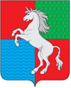 СОВЕТ ДЕПУТАТОВГОРОДСКОГО ОКРУГА ГОРОД ВЫКСАНИЖЕГОРОДСКОЙ ОБЛАСТИРЕШЕНИЕот 27.09.2022									    	      № 79О внесении изменений в решение Совета депутатов«О бюджете городского округа город ВыксаНижегородской области на 2022 год иплановый период 2023 и 2024 годов»Совет депутатов р е ш и л:1. Внести в решение Совета депутатов городского округа город Выкса от 16 декабря 2021 года № 53 «О бюджете городского округа город Выкса Нижегородской области на 2022 год и плановый период 2023 и 2024 годов» (в редакции решений Совета депутатов от 25.01.2022 №1, от 22.02.2022 №11, от 29.03.2022 №22, от 26.04.2022 №36, от 06.05.2022 №48, от 31.05.2022 №54, от 15.06.2022 №62, от 28.06.2022 №64, от 26.07.2022 №68, от 10.08.2022 №74, от 30.08.2022 №75, от 12.09.2022 №78) следующие изменения:1) статью 1 изложить в следующей редакции:«Статья 11. Утвердить основные характеристики бюджета городского округа город Выкса Нижегородской области (далее – городской округ) на 2022 год:1) общий объем доходов в сумме 4 148 581,1 тыс. рублей;2) общий объем расходов в сумме 4 314 128,2 тыс. рублей;3) дефицит в сумме 165 547,1 тыс. рублей.2. Утвердить основные характеристики бюджета городского округа на плановый период 2023 и 2024 годов:1) общий объем доходов на 2023 год в сумме 2 925 334,3 тыс. рублей, на 2024 год в сумме 2 752 757,1 тыс. рублей;2) общий объем расходов на 2023 год в сумме 2 946 734,6 тыс. рублей, в том числе условно утверждаемые расходы в сумме 37 035,9 тыс. рублей, на 2024 год в сумме 2 830 315,5 тыс. рублей, в том числе условно утверждаемые расходы в сумме 76 477,3 тыс. рублей;3) размер дефицита на 2023 год в сумме 21 400,3 тыс. рублей, на 2024 год в сумме 77 558,4 тыс. рублей.»;2) пункт 1 статьи 2 изложить в следующей редакции:«1) на 2022 год в сумме 1 095 766,6 тыс. рублей, в том числе налоговых и неналоговых доходов, за исключением доходов, являющихся источниками формирования муниципального дорожного фонда городского округа город Выкса Нижегородской области, в сумме 1 073 885,2 тыс. рублей;»;3) статью 4 изложить в следующей редакции:«Статья 4Утвердить объем безвозмездных поступлений, получаемых из других бюджетов бюджетной системы Российской Федерации: 1) на 2022 год в сумме 3 150 948,3 тыс. рублей, в том числе субсидий, субвенций и иных межбюджетных трансфертов, имеющих целевое назначение, в сумме 2 599 152,5 тыс. рублей;2) на 2023 год в сумме 2 005 294,3 тыс. рублей, в том числе субсидий, субвенций и иных межбюджетных трансфертов, имеющих целевое назначение, в сумме 1 465 297,5 тыс. рублей;3) на 2024 год в сумме 1 782 298,4 тыс. рублей, в том числе субсидий, субвенций и иных межбюджетных трансфертов, имеющих целевое назначение, в сумме 1 300 769,4 тыс. рублей.»;4) статью 14 дополнить частью 4 следующего содержания:«4. Установить, что в 2022 году при казначейском сопровождении средств, предоставляемых на основании контрактов (договоров), заключаемых в целях приобретения товаров в рамках исполнения муниципальных контрактов, перечисление средств по таким контрактам (договорам) осуществляется в установленном Правительством Российской Федерации порядке с лицевых счетов участника казначейского сопровождения, открытых заказчикам по таким контрактам (договорам) в департаменте финансов, на расчетные счета, открытые поставщикам товаров в кредитных организациях, при представлении заказчиками по таким контрактам (договорам) в департамент финансов документов, подтверждающих поставку товаров.Положения абзаца первого настоящей части о представлении заказчиками по контрактам (договорам) документов, подтверждающих поставку товаров, не распространяются на контракты (договоры), заключаемые в целях приобретения строительных материалов и оборудования, затраты на приобретение которых включены в сметную документацию на строительство (реконструкцию, в том числе с элементами реставрации, техническое перевооружение), капитальный ремонт объектов капитального строительства. Перечисление средств по таким контрактам (договорам), в том числе авансовых платежей, осуществляется в установленном Правительством Российской Федерации порядке с лицевых счетов участника казначейского сопровождения, открытых заказчикам по таким контрактам (договорам) в департаменте финансов, на расчетные счета, открытые поставщикам по таким контрактам (договорам) в кредитных организациях.Установить, что в 2022 году при казначейском сопровождении средств, предоставляемых на основании контрактов (договоров), заключаемых в целях выполнения работ, оказания услуг в рамках исполнения муниципальных контрактов, предметом которых являются строительство (реконструкция, в том числе с элементами реставрации, техническое перевооружение), капитальный ремонт объектов капитального строительства, перечисление средств по таким контрактам (договорам) осуществляется в порядке, установленном Правительством Российской Федерации, с лицевых счетов участника казначейского сопровождения, открытых заказчикам по таким контрактам (договорам) в департаменте финансов, на расчетные счета, открытые подрядчикам (исполнителям) по таким контрактам (договорам) в кредитных организациях, при представлении заказчиками по таким контрактам (договорам) в департамент финансов документов, подтверждающих выполнение работ, оказание услуг, а также реестра документов, подтверждающих затраты, произведенные подрядчиком (исполнителем) в целях выполнения работ, оказания услуг, по форме, установленной Правительством Российской Федерации.»;5) приложение 1 изложить согласно приложению 1 к настоящему решению;6) приложение 2 изложить согласно приложению 2 к настоящему решению;7) приложение 3 изложить согласно приложению 3 к настоящему решению.2. Настоящее решение вступает в силу со дня его официального опубликования.Приложение 1к решению Совета депутатовгородского округа город ВыксаНижегородской областиот 27.09.2022 № 79«Приложение 1к решению Совета депутатовгородского округа город ВыксаНижегородской областиот 16.12.2021 № 53Источники финансирования дефицита бюджета городского округа на 2022 год и плановый период 2023 и 2024 годовтыс. рублейПриложение 2к решению Совета депутатовгородского округа город ВыксаНижегородской областиот 27.09.2022 № 79«Приложение 2к решению Совета депутатовгородского округа город ВыксаНижегородской областиот 16.12.2021 № 53Распределение бюджетных ассигнований по целевым статьям (муниципальным программам и непрограммным направлениям деятельности), группам и подгруппам видов расходов классификации расходов бюджетов на 2022 год и плановый период 2023 и 2024 годовтыс. рублейПриложение 3к решению Совета депутатовгородского округа город ВыксаНижегородской областиот 27.09.2022 № 79«Приложение 3к решению Совета депутатовгородского округа город ВыксаНижегородской областиот 16.12.2021 № 53Ведомственная структура расходов бюджета городского округапо главным распорядителям бюджетных средств, разделам, подразделам и целевым статьям (муниципальным программам и непрограммным направлениям деятельности), группам и подгруппам видов расходов классификации расходов бюджетов на 2022 год и плановый период 2023 и 2024 годовтыс. рублейГлава местного самоуправленияВ.В. КочетковПредседатель Совета депутатовД.В. МахровНаименование источников2022 год2023 год2024 год1.Кредиты кредитных организаций в валюте Российской Федерации15 446,221 400,377 558,4Получение кредитов от кредитных организаций в валюте Российской Федерации90 446,281 400,3142 558,4Погашение кредитов, предоставленных кредитными организациями в валюте Российской Федерации -75 000,0-60 000,0-65 000,02. Бюджетные кредиты от других бюджетов бюджетной системы Российской Федерации62 500,00,00,0Получение бюджетных кредитов от других бюджетов бюджетной системы Российской Федерации в валюте Российской Федерации62 500,00,00,0Погашение бюджетных кредитов, полученных от других бюджетов бюджетной системы Российской Федерации в валюте Российской Федерации0,00,00,03.Изменение остатков средств на счетах по учету средств бюджета87 600,90,00,0Увеличение остатков средств бюджетов-4 410 802,2-3 006 734,6-2 895 315,5Уменьшение остатков средств бюджетов4 498 403,13 006 734,62 895 315,5ВСЕГО источников финансирования дефицита бюджета165 547,121 400,377 558,4»;НаименованиеКод бюджетной классификацииКод бюджетной классификации2022 год2023 год2024 годНаименованиеЦелевая статья расходовВид расходов2022 год2023 год2024 годВсего4 314 128,22 909 698,72 753 838,2Муниципальная программа «Развитие образования городского округа город Выкса Нижегородской области на 2021-2023 годы»01.0.00.000000001 709 134,91 562 216,70,0Подпрограмма «Развитие дошкольного и общего образования»01.1.00.000000001 603 680,71 456 966,90,0Совершенствование дошкольного образования как института социального развития01.1.01.00000000721 379,9641 398,70,0Расходы на обеспечение деятельности муниципальных дошкольных образовательных организаций01.1.01.20590000226 397,0225 434,50,0Предоставление субсидий бюджетным, автономным учреждениям и иным некоммерческим организациям01.1.01.20590600226 397,0225 434,50,0Субсидии бюджетным учреждениям01.1.01.20590610226 397,0225 434,50,0Исполнение полномочий в сфере общего образования 01.1.01.73070000395 224,8390 528,60,0Предоставление субсидий бюджетным, автономным учреждениям и иным некоммерческим организациям01.1.01.73070600395 224,8390 528,60,0Субсидии бюджетным учреждениям01.1.01.73070610395 224,8390 528,60,0Исполнение полномочий по финансовому обеспечению получения дошкольного образования в частных дошкольных образовательных организациях посредством предоставления указанным образовательным организациям субсидий на возмещение затрат, включая расходы на оплату труда, приобретение учебников и учебных пособий, средств обучения, игр, игрушек (за исключением расходов на содержание зданий и оплату коммунальных услуг)01.1.01.730900001 983,71 983,70,0Предоставление субсидий бюджетным, автономным учреждениям и иным некоммерческим организациям01.1.01.730906001 983,71 983,70,0Субсидии некоммерческим организациям (за исключением государственных (муниципальных) учреждений, государственных корпораций (компаний), публично-правовых компаний)01.1.01.730906301 983,71 983,70,0Осуществление выплаты компенсации части родительской платы за присмотр и уход за ребенком в государственных и муниципальных дошкольных образовательных организациях, частных образовательных организациях, реализующих образовательную программу дошкольного образования, в том числе обеспечение организации выплаты компенсации части родительской платы01.1.01.7311000015 846,115 846,10,0Закупка товаров, работ и услуг для обеспечения государственных (муниципальных) нужд01.1.01.73110200237,7237,70,0Иные закупки товаров, работ и услуг для обеспечения государственных (муниципальных) нужд01.1.01.73110240237,7237,70,0Социальное обеспечение и иные выплаты населению01.1.01.7311030015 608,415 608,40,0Социальные выплаты гражданам, кроме публичных нормативных социальных выплат01.1.01.7311032015 608,415 608,40,0Исполнение полномочий по финансовому обеспечению осуществления присмотра и ухода за детьми-инвалидами, детьми-сиротами и детьми, оставшимися без попечения родителей, а также за детьми с туберкулезной интоксикацией, обучающимися в муниципальных образовательных организациях, реализующих образовательные программы дошкольного образования01.1.01.731700003 103,83 103,80,0Предоставление субсидий бюджетным, автономным учреждениям и иным некоммерческим организациям01.1.01.731706003 103,83 103,80,0Субсидии бюджетным учреждениям01.1.01.731706103 103,83 103,80,0Капитальный ремонт образовательных организаций Нижегородской области01.1.01.S21800003 312,94 502,00,0Предоставление субсидий бюджетным, автономным учреждениям и иным некоммерческим организациям01.1.01.S21806003 312,94 502,00,0Субсидии бюджетным учреждениям01.1.01.S21806103 312,94 502,00,0Капитальный ремонт образовательных организаций, реализующих общеобразовательные программы01.1.01.S254000072 609,10,00,0Предоставление субсидий бюджетным, автономным учреждениям и иным некоммерческим организациям01.1.01.S254060072 609,10,00,0Субсидии бюджетным учреждениям01.1.01.S254061072 609,10,00,0Расходы на выплату заработной платы (с начислениями на нее) работникам муниципальных учреждений и органов местного самоуправления01.1.01.S40900002 902,50,00,0Предоставление субсидий бюджетным, автономным учреждениям и иным некоммерческим организациям01.1.01.S40906002 902,50,00,0Субсидии бюджетным учреждениям01.1.01.S40906102 902,50,00,0Модернизация образовательных программ в системе общего образования детей, направленных на достижение современного качества учебных результатов и результатов социализации01.1.02.00000000874 532,8813 568,20,0Расходы на обеспечение деятельности муниципальных школ - детских садов, школ начальных, неполных средних и средних01.1.02.21590000160 737,0154 587,00,0Предоставление субсидий бюджетным, автономным учреждениям и иным некоммерческим организациям01.1.02.21590600160 737,0154 587,00,0Субсидии бюджетным учреждениям01.1.02.21590610160 737,0154 587,00,0Проведение мероприятий для детей и молодежи01.1.02.25200000304,4316,60,0Закупка товаров, работ и услуг для обеспечения государственных (муниципальных) нужд01.1.02.25200200304,4316,60,0Иные закупки товаров, работ и услуг для обеспечения государственных (муниципальных) нужд01.1.02.25200240304,4316,60,0Ежемесячное денежное вознаграждение за классное руководство педагогическим работникам муниципальных общеобразовательных организаций Нижегородской области, реализующих образовательные программы начального общего, основного общего и среднего общего образования, в том числе адаптированные основные общеобразовательные программы01.1.02.5303000039 216,039 216,00,0Предоставление субсидий бюджетным, автономным учреждениям и иным некоммерческим организациям01.1.02.5303060039 216,039 216,00,0Субсидии бюджетным учреждениям01.1.02.5303061039 216,039 216,00,0Исполнение полномочий в сфере общего образования01.1.02.73070000542 517,7538 098,70,0Предоставление субсидий бюджетным, автономным учреждениям и иным некоммерческим организациям01.1.02.73070600542 517,7538 098,70,0Субсидии бюджетным учреждениям01.1.02.73070610542 517,7538 098,70,0Исполнение полномочий по финансовому обеспечению выплаты компенсации педагогическим и иным работникам муниципальных образовательных организаций за работу по подготовке и проведению государственной итоговой аттестации по образовательным программам основного общего и среднего общего образования01.1.02.731400001 736,21 736,20,0Предоставление субсидий бюджетным, автономным учреждениям и иным некоммерческим организациям01.1.02.731406001 736,21 736,20,0Субсидии бюджетным учреждениям01.1.02.731406101 736,21 736,20,0Исполнение полномочий по дополнительному финансовому обеспечению мероприятий по организации двухразового бесплатного питания обучающихся с ограниченными возможностями здоровья, не проживающих в муниципальных организациях, осуществляющих образовательную деятельность по адаптированным основным общеобразовательным программам, в части финансирования стоимости наборов продуктов для организации питания01.1.02.731800002 013,62 013,60,0Предоставление субсидий бюджетным, автономным учреждениям и иным некоммерческим организациям01.1.02.731806002 013,62 013,60,0Субсидии бюджетным учреждениям01.1.02.731806102 013,62 013,60,0Организация бесплатного горячего питания обучающихся, получающих начальное общее образование в муниципальных образовательных организациях Нижегородской области01.1.02.L304000051 736,750 419,30,0Предоставление субсидий бюджетным, автономным учреждениям и иным некоммерческим организациям01.1.02.L304060051 736,750 419,30,0Субсидии бюджетным учреждениям01.1.02.L304061051 736,750 419,30,0Капитальный ремонт образовательных организаций Нижегородской области01.1.02.S21800009 367,51 261,00,0Предоставление субсидий бюджетным, автономным учреждениям и иным некоммерческим организациям01.1.02.S21806009 367,51 261,00,0Субсидии бюджетным учреждениям01.1.02.S21806109 367,51 261,00,0Дополнительное финансовое обеспечение мероприятий по организации бесплатного горячего питания обучающихся, получающих начальное общее образование в муниципальных образовательных организациях Нижегородской области01.1.02.S249000025 911,625 919,80,0Предоставление субсидий бюджетным, автономным учреждениям и иным некоммерческим организациям01.1.02.S249060025 911,625 919,80,0Субсидии бюджетным учреждениям01.1.02.S249061025 911,625 919,80,0Капитальный ремонт образовательных организаций, реализующих общеобразовательные программы01.1.02.S254000037 828,40,00,0Предоставление субсидий бюджетным, автономным учреждениям и иным некоммерческим организациям01.1.02.S254060037 828,40,00,0Субсидии бюджетным учреждениям01.1.02.S254061037 828,40,00,0Расходы на выплату заработной платы (с начислениями на нее) работникам муниципальных учреждений и органов местного самоуправления01.1.02.S40900003 163,70,00,0Предоставление субсидий бюджетным, автономным учреждениям и иным некоммерческим организациям01.1.02.S40906003 163,70,00,0Субсидии бюджетным учреждениям01.1.02.S40906103 163,70,00,0Федеральный проект «Современная школа»01.1.E1.000000005 962,00,00,0Финансовое обеспечение деятельности центров образования цифрового и гуманитарного профилей «Точка роста»01.1.E1.745900005 962,00,00,0Предоставление субсидий бюджетным, автономным учреждениям и иным некоммерческим организациям01.1.E1.745906005 962,00,00,0Субсидии бюджетным учреждениям01.1.E1.745906105 962,00,00,0Федеральный проект «Успех каждого ребенка»01.1.E2.000000000,02 000,00,0Создание в общеобразовательных организациях, расположенных в сельской местности и малых городах, условий для занятий физической культурой и спортом01.1.E2.509700000,02 000,00,0Предоставление субсидий бюджетным, автономным учреждениям и иным некоммерческим организациям01.1.E2.509706000,02 000,00,0Субсидии бюджетным учреждениям01.1.E2.509706100,02 000,00,0Федеральный проект «Патриотическое воспитание граждан Российской Федерации»01.1.EВ.000000001 806,00,00,0Обеспечение оснащения муниципальных общеобразовательных организаций, в том числе структурных подразделений указанных организаций, государственными символами Российской Федерации01.1.EВ.578600001 806,00,00,0Предоставление субсидий бюджетным, автономным учреждениям и иным некоммерческим организациям01.1.EВ.578606001 806,00,00,0Субсидии бюджетным учреждениям01.1.EВ.578606101 806,00,00,0Подпрограмма «Развитие дополнительного образования и воспитания детей и молодёжи»01.2.00.0000000082 530,582 727,70,0Совершенствование форм и методов воспитания: создания современной инфраструктуры организации дополнительного образования детей для формирования у обучающихся социальных компетенций, гражданских установок, культуры здорового образа жизни, вовлечение учащейся молодежи в социальную практику01.2.01.0000000041 436,456 015,00,0Расходы на обеспечение деятельности муниципальных учреждений дополнительного образования детей01.2.01.2359000040 034,955 318,40,0Предоставление субсидий бюджетным, автономным учреждениям и иным некоммерческим организациям01.2.01.2359060040 034,955 318,40,0Субсидии бюджетным учреждениям01.2.01.2359061040 034,955 318,40,0Проведение мероприятий для детей и молодежи01.2.01.25200000669,8696,60,0Закупка товаров, работ и услуг для обеспечения государственных (муниципальных) нужд01.2.01.25200200669,8696,60,0Иные закупки товаров, работ и услуг для обеспечения государственных (муниципальных) нужд01.2.01.25200240669,8696,60,0Расходы на выплату заработной платы (с начислениями на нее) работникам муниципальных учреждений и органов местного самоуправления01.2.01.S4090000731,70,00,0Предоставление субсидий бюджетным, автономным учреждениям и иным некоммерческим организациям01.2.01.S4090600731,70,00,0Субсидии бюджетным учреждениям01.2.01.S4090610731,70,00,0Обеспечение отдыха, оздоровления и занятости детей и молодежи городского округа город Выкса01.2.02.0000000026 054,726 712,70,0Расходы на обеспечение деятельности муниципальных учреждений дополнительного образования детей01.2.02.2359000010 846,811 027,10,0Предоставление субсидий бюджетным, автономным учреждениям и иным некоммерческим организациям01.2.02.2359060010 846,811 027,10,0Субсидии бюджетным учреждениям01.2.02.2359061010 846,811 027,10,0Мероприятия по организации отдыха и оздоровления детей и молодежи01.2.02.2491000012 782,013 259,70,0Закупка товаров, работ и услуг для обеспечения государственных (муниципальных) нужд01.2.02.2491020068,38 820,30,0Иные закупки товаров, работ и услуг для обеспечения государственных (муниципальных) нужд01.2.02.2491024068,38 820,30,0Социальное обеспечение и иные выплаты населению01.2.02.249103004 300,94 439,40,0Социальные выплаты гражданам, кроме публичных нормативных социальных выплат01.2.02.249103204 300,94 439,40,0Предоставление субсидий бюджетным, автономным учреждениям и иным некоммерческим организациям01.2.02.249106008 412,80,00,0Субсидии бюджетным учреждениям01.2.02.249106108 412,80,00,0Осуществление выплат на компенсацию части расходов по приобретению путевки и предоставлению путевки с частичной оплатой за счет средств областного бюджета в организации, осуществляющие санаторно-курортное лечение детей в соответствии с имеющейся лицензией, организации, осуществляющие санаторно-курортную помощь детям в соответствии с имеющейся лицензией, расположенные на территории Российской Федерации01.2.02.733200002 425,92 425,90,0Закупка товаров, работ и услуг для обеспечения государственных (муниципальных) нужд01.2.02.73320200115,6115,60,0Иные закупки товаров, работ и услуг для обеспечения государственных (муниципальных) нужд01.2.02.73320240115,6115,60,0Социальное обеспечение и иные выплаты населению01.2.02.733203002 310,32 310,30,0Социальные выплаты гражданам, кроме публичных нормативных социальных выплат01.2.02.733203202 310,32 310,30,0Обеспечение функционирования модели персонифицированного финансирования дополнительного образования детей01.2.03.0000000015 039,40,00,0Расходы на обеспечение функционирования модели персонифицированного финансирования дополнительного образования детей01.2.03.2359100015 039,40,00,0Предоставление субсидий бюджетным, автономным учреждениям и иным некоммерческим организациям01.2.03.2359160014 705,50,00,0Субсидии бюджетным учреждениям01.2.03.2359161014 037,80,00,0Субсидии автономным учреждениям01.2.03.23591620333,80,00,0Субсидии некоммерческим организациям (за исключением государственных (муниципальных) учреждений, государственных корпораций (компаний), публично-правовых компаний)01.2.03.23591630333,90,00,0Иные бюджетные ассигнования01.2.03.23591800333,90,00,0Субсидии юридическим лицам (кроме некоммерческих организаций), индивидуальным предпринимателям, физическим лицам - производителям товаров, работ, услуг01.2.03.23591810333,90,00,0Подпрограмма «Ресурсное обеспечение сферы образования»01.3.00.0000000022 923,722 522,10,0Содержание аппарата управления образования01.3.01.0000000013 665,313 278,30,0Расходы на обеспечение функций органов местного самоуправления01.3.01.001900008 633,68 581,70,0Расходы на выплаты персоналу в целях обеспечения выполнения функций государственными (муниципальными) органами, казенными учреждениями, органами управления государственными внебюджетными фондами01.3.01.001901008 115,28 074,50,0Расходы на выплаты персоналу государственных (муниципальных) органов01.3.01.001901208 115,28 074,50,0Закупка товаров, работ и услуг для обеспечения государственных (муниципальных) нужд01.3.01.00190200518,4507,20,0Иные закупки товаров, работ и услуг для обеспечения государственных (муниципальных) нужд01.3.01.00190240518,4507,20,0Осуществление полномочий по организационно-техническому и информационно-методическому сопровождению аттестации педагогических работников муниципальных и частных организаций, осуществляющих образовательную деятельность, с целью установления соответствия уровня квалификации требованиям, предъявляемым к первой квалификационной категории01.3.01.730100001 724,61 683,20,0Расходы на выплаты персоналу в целях обеспечения выполнения функций государственными (муниципальными) органами, казенными учреждениями, органами управления государственными внебюджетными фондами01.3.01.73010100665,6596,60,0Расходы на выплаты персоналу государственных (муниципальных) органов01.3.01.73010120665,6596,60,0Закупка товаров, работ и услуг для обеспечения государственных (муниципальных) нужд01.3.01.730102001 059,01 086,60,0Иные закупки товаров, работ и услуг для обеспечения государственных (муниципальных) нужд01.3.01.730102401 059,01 086,60,0Осуществление полномочий по организации и осуществлению деятельности по опеке и попечительству в отношении несовершеннолетних граждан01.3.01.730200003 307,13 013,40,0Расходы на выплаты персоналу в целях обеспечения выполнения функций государственными (муниципальными) органами, казенными учреждениями, органами управления государственными внебюджетными фондами01.3.01.730201003 231,02 937,30,0Расходы на выплаты персоналу государственных (муниципальных) органов01.3.01.730201203 231,02 937,30,0Закупка товаров, работ и услуг для обеспечения государственных (муниципальных) нужд01.3.01.7302020076,176,10,0Иные закупки товаров, работ и услуг для обеспечения государственных (муниципальных) нужд01.3.01.7302024076,176,10,0Содержание информационно-диагностического кабинета управления образования01.3.02.000000009 258,49 243,80,0Расходы на обеспечение деятельности учебно-методических кабинетов, централизованных бухгалтерий, групп хозяйственного обслуживания муниципальных учреждений01.3.02.465900009 258,49 243,80,0Расходы на выплаты персоналу в целях обеспечения выполнения функций государственными (муниципальными) органами, казенными учреждениями, органами управления государственными внебюджетными фондами01.3.02.465901007 647,77 657,30,0Расходы на выплаты персоналу казенных учреждений01.3.02.465901107 647,77 657,30,0Закупка товаров, работ и услуг для обеспечения государственных (муниципальных) нужд01.3.02.465902001 464,61 434,60,0Иные закупки товаров, работ и услуг для обеспечения государственных (муниципальных) нужд01.3.02.465902401 464,61 434,60,0Иные бюджетные ассигнования01.3.02.46590800146,1151,90,0Уплата налогов, сборов и иных платежей01.3.02.46590850146,1151,90,0Муниципальная программа городского округа город Выкса Нижегородской области «Патриотическое воспитание и подготовка к военной службе граждан в городском округе город Выкса Нижегородской области на 2021 - 2023 годы»02.0.00.0000000027,028,10,0Мероприятия в рамках муниципальной программы городского округа город Выкса Нижегородской области «Патриотическое воспитание и подготовка к военной службе граждан в городском округе город Выкса Нижегородской области на 2021 - 2023 годы»02.1.00.0000000027,028,10,0Реализация мероприятий по подготовке граждан к военной службе02.1.03.0000000027,028,10,0Военно-спортивные и военно-прикладные мероприятия для молодежи призывного возраста02.1.03.2401000027,028,10,0Предоставление субсидий бюджетным, автономным учреждениям и иным некоммерческим организациям02.1.03.2401060027,028,10,0Субсидии бюджетным учреждениям02.1.03.2401061027,028,10,0Муниципальная программа «Социальная поддержка граждан городского округа город Выкса Нижегородской области на 2021-2023 годы»03.0.00.000000002 400,02 133,00,0Подпрограмма «Старшее поколение на 2021-2023 годы»03.1.00.000000001 130,01 120,00,0Поддержка социального статуса, уровня жизни граждан старшего поколения, инвалидов и ветеранов боевых действий, семей погибших воинов, инвалидов и ветеранов боевых действий и всех социальных групп населения старшего поколения городского округа город Выкса Нижегородской области03.1.01.00000000475,0450,00,0Мероприятия в области социальной политики03.1.01.25280000475,0450,00,0Закупка товаров, работ и услуг для обеспечения государственных (муниципальных) нужд03.1.01.25280200360,0360,00,0Иные закупки товаров, работ и услуг для обеспечения государственных (муниципальных) нужд03.1.01.25280240360,0360,00,0Социальное обеспечение и иные выплаты населению03.1.01.25280300115,090,00,0Социальные выплаты гражданам, кроме публичных нормативных социальных выплат03.1.01.25280320115,090,00,0Мероприятия, направленные на поддержку социально ориентированных некоммерческих организаций, не являющихся бюджетными учреждениями, зарегистрированных в установленном законом порядке, осуществляющих свою деятельность в выполнении общественно и социально значимых мероприятий (проектов) на территории городского округа город Выкса Нижегородской области03.1.02.00000000400,0400,00,0Реализация мероприятий, направленных на поддержку социально ориентированных некоммерческих организаций в городском округе город Выкса03.1.02.29930000400,0400,00,0Предоставление субсидий бюджетным, автономным учреждениям и иным некоммерческим организациям03.1.02.29930600400,0400,00,0Субсидии некоммерческим организациям (за исключением государственных (муниципальных) учреждений, государственных корпораций (компаний), публично-правовых компаний)03.1.02.29930630400,0400,00,0Развитие и реализация социокультурных потребностей старшего поколения всех социальных групп03.1.03.00000000255,0270,00,0Мероприятия в области социальной политики03.1.03.25280000255,0270,00,0Закупка товаров, работ и услуг для обеспечения государственных (муниципальных) нужд03.1.03.25280200255,0270,00,0Иные закупки товаров, работ и услуг для обеспечения государственных (муниципальных) нужд03.1.03.25280240255,0270,00,0Подпрограмма «Улучшение положения семьи, женщин и детей в городском округе город Выкса Нижегородской области на 2021 - 2023 годы»03.2.00.00000000595,0540,00,0Проведение мероприятий, направленных на укрепление института семьи в городском округе город Выкса Нижегородской области на 2021-2023 годы03.2.01.00000000495,0440,00,0Мероприятия в области социальной политики03.2.01.25280000495,0440,00,0Закупка товаров, работ и услуг для обеспечения государственных (муниципальных) нужд03.2.01.25280200160,0170,00,0Иные закупки товаров, работ и услуг для обеспечения государственных (муниципальных) нужд03.2.01.25280240160,0170,00,0Социальное обеспечение и иные выплаты населению03.2.01.25280300335,0270,00,0Социальные выплаты гражданам, кроме публичных нормативных социальных выплат03.2.01.25280320335,0270,00,0Мероприятия, направленные на поддержку социально ориентированных некоммерческих организаций, не являющихся бюджетными учреждениями, зарегистрированных в установленном законом порядке, осуществляющих свою деятельность в выполнении общественно и социально значимых мероприятий (проектов) на территории городского округа город Выкса Нижегородской области03.2.02.00000000100,0100,00,0Реализация мероприятий, направленных на поддержку социально ориентированных некоммерческих организаций в городском округе город Выкса03.2.02.29930000100,0100,00,0Предоставление субсидий бюджетным, автономным учреждениям и иным некоммерческим организациям03.2.02.29930600100,0100,00,0Субсидии некоммерческим организациям (за исключением государственных (муниципальных) учреждений, государственных корпораций (компаний), публично-правовых компаний)03.2.02.29930630100,0100,00,0Подпрограмма «Социальная поддержка инвалидов в городском округе город Выкса на 2021-2023 годы»03.3.00.00000000455,0473,00,0Проведение мероприятий, направленных на повышение уровня и качества жизни людей с ограниченными возможностями03.3.01.00000000236,7220,00,0Расходы на реализацию мероприятий, направленных на социальную поддержку инвалидов в городском округе город Выкса03.3.01.29850000236,7220,00,0Закупка товаров, работ и услуг для обеспечения государственных (муниципальных) нужд03.3.01.29850200130,0140,00,0Иные закупки товаров, работ и услуг для обеспечения государственных (муниципальных) нужд03.3.01.29850240130,0140,00,0Социальное обеспечение и иные выплаты населению03.3.01.29850300106,780,00,0Социальные выплаты гражданам, кроме публичных нормативных социальных выплат03.3.01.29850320106,780,00,0Мероприятия, направленные на поддержку социально ориентированных некоммерческих организаций, не являющихся бюджетными учреждениями, зарегистрированных в установленном законом порядке, осуществляющих свою деятельность в выполнении общественно и социально значимых мероприятий (проектов) на территории городского округа город Выкса Нижегородской области03.3.02.00000000218,3253,00,0Реализация мероприятий, направленных на поддержку социально ориентированных некоммерческих организаций в городском округе город Выкса03.3.02.29930000218,3253,00,0Предоставление субсидий бюджетным, автономным учреждениям и иным некоммерческим организациям03.3.02.29930600218,3253,00,0Субсидии некоммерческим организациям (за исключением государственных (муниципальных) учреждений, государственных корпораций (компаний), публично-правовых компаний)03.3.02.29930630218,3253,00,0Подпрограмма «Поддержка социально ориентированных некоммерческих организаций в городском округе город Выкса Нижегородской области на 2022-2023 годы»03.4.00.00000000220,00,00,0Мероприятия, направленные на поддержку социально ориентированных некоммерческих организаций, не являющихся бюджетными учреждениями, зарегистрированных в установленном законом порядке, осуществляющих свою деятельность в выполнении общественно и социально значимых мероприятий (проектов) на территории городского округа город Выкса Нижегородской области03.4.01.00000000220,00,00,0Реализация мероприятий, направленных на поддержку социально ориентированных некоммерческих организаций в городском округе город Выкса03.4.01.29930000220,00,00,0Предоставление субсидий бюджетным, автономным учреждениям и иным некоммерческим организациям03.4.01.29930600220,00,00,0Субсидии некоммерческим организациям (за исключением государственных (муниципальных) учреждений, государственных корпораций (компаний), публично-правовых компаний)03.4.01.29930630220,00,00,0Муниципальная программа городского округа город Выкса Нижегородской области «Молодая семья» на 2021-2025 годы04.0.00.000000006 914,47 057,66 984,0Мероприятия в рамках муниципальной программы городского округа город Выкса Нижегородской области «Молодая семья» на 2021-2025 годы04.1.00.000000006 914,47 057,66 984,0Обеспечение перечисления средств, предоставляемых в качестве социальной выплаты на приобретение (строительство) жилья, на банковские счета молодых семей, открытые в уполномоченных банках04.1.01.000000004 829,66 687,66 664,0Осуществление социальных выплат молодым семьям на приобретение жилья или строительство индивидуального жилого дома04.1.01.L49700004 829,66 687,66 664,0Социальное обеспечение и иные выплаты населению04.1.01.L49703004 829,66 687,66 664,0Социальные выплаты гражданам, кроме публичных нормативных социальных выплат04.1.01.L49703204 829,66 687,66 664,0Обеспечение перечисления средств, предусмотренных на компенсацию части процентной ставки сверх льготной по кредитам, выданным до 31 декабря 2006 года в рамках районной целевой программы «Молодой семье - доступное жилье на 2004-2010 годы», утвержденной постановлением Земского собрания Выксунского района Нижегородской области от 10.09.2004 № 75 и областной целевой программы «Молодой семье - доступное жилье» на 2004-2010 годы, утвержденной Законом Нижегородской области от 20 сентября 2004 года № 103-З по кредитам, выданным до 31 декабря 2006 года04.1.03.00000000420,0370,0320,0Обеспечение обязательств, принятых в рамках районной целевой программы «Молодой семье - доступное жилье» на 2004-2010 годы04.1.03.24500000420,0370,0320,0Социальное обеспечение и иные выплаты населению04.1.03.24500300420,0370,0320,0Социальные выплаты гражданам, кроме публичных нормативных социальных выплат04.1.03.24500320420,0370,0320,0Региональная поддержка молодых семей в городском округе город Выкса Нижегородской области04.1.04.000000001 664,80,00,0Осуществление социальных выплат молодым семьям на приобретение жилья или строительство индивидуального жилого дома04.1.04.L49700001 664,80,00,0Социальное обеспечение и иные выплаты населению04.1.04.L49703001 664,80,00,0Социальные выплаты гражданам, кроме публичных нормативных социальных выплат04.1.04.L49703201 664,80,00,0Муниципальная программа «Профилактика безнадзорности и правонарушений несовершеннолетних на территории городского округа город Выкса Нижегородской области на 2022-2024 годы»05.0.00.00000000460,0460,0460,0Мероприятия в рамках муниципальной программы «Профилактика безнадзорности и правонарушений несовершеннолетних на территории городского округа город Выкса Нижегородской области на 2022-2024 годы»05.1.00.00000000460,0460,0460,0Внедрение эффективных методик профилактической работы с несовершеннолетними и семьями, находящимися в социально-опасном положении05.1.01.0000000045,045,045,0Реализация мероприятий, направленных на профилактику безнадзорности и правонарушений несовершеннолетних на территории городского округа город Выкса05.1.01.2525000045,045,045,0Закупка товаров, работ и услуг для обеспечения государственных (муниципальных) нужд05.1.01.252502006,56,56,5Иные закупки товаров, работ и услуг для обеспечения государственных (муниципальных) нужд05.1.01.252502406,56,56,5Социальное обеспечение и иные выплаты населению05.1.01.2525030038,538,538,5Иные выплаты населению05.1.01.2525036038,538,538,5Осуществление мер по профилактике потребления алкогольной и табачной продукции, наркотических средств и психоактивных веществ несовершеннолетними05.1.02.0000000020,020,020,0Реализация мероприятий, направленных на профилактику безнадзорности и правонарушений несовершеннолетних на территории городского округа город Выкса05.1.02.2525000020,020,020,0Закупка товаров, работ и услуг для обеспечения государственных (муниципальных) нужд05.1.02.2525020020,020,020,0Иные закупки товаров, работ и услуг для обеспечения государственных (муниципальных) нужд05.1.02.2525024020,020,020,0Создание условий для организации трудовой занятости, организованного отдыха и оздоровления несовершеннолетних, находящихся в социально-опасном положении05.1.03.00000000367,0380,0380,0Реализация мероприятий, направленных на профилактику безнадзорности и правонарушений несовершеннолетних на территории городского округа город Выкса05.1.03.25250000367,0380,0380,0Социальное обеспечение и иные выплаты населению05.1.03.25250300367,0380,0380,0Иные выплаты населению05.1.03.25250360367,0380,0380,0Организация и проведение мероприятий, направленных на профилактику безнадзорности, асоциального и противоправного поведения, суицидальных действий несовершеннолетних, пресечение фактов вовлечения несовершеннолетних в деятельность групп антиобщественной направленности, распространения среди них информации, причиняющей вред их здоровью и развитию. Межведомственное социальное и правовое сопровождение несовершеннолетних, находящихся в конфликте с законом05.1.04.000000006,56,56,5Реализация мероприятий, направленных на профилактику безнадзорности и правонарушений несовершеннолетних на территории городского округа город Выкса05.1.04.252500006,56,56,5Закупка товаров, работ и услуг для обеспечения государственных (муниципальных) нужд05.1.04.252502006,56,56,5Иные закупки товаров, работ и услуг для обеспечения государственных (муниципальных) нужд05.1.04.252502406,56,56,5Профилактика насилия и жестокого обращения в отношении несовершеннолетних, а также случаев склонения их к суицидальным действиям05.1.05.0000000021,58,58,5Реализация мероприятий, направленных на профилактику безнадзорности и правонарушений несовершеннолетних на территории городского округа город Выкса05.1.05.2525000021,58,58,5Закупка товаров, работ и услуг для обеспечения государственных (муниципальных) нужд05.1.05.2525020021,58,58,5Иные закупки товаров, работ и услуг для обеспечения государственных (муниципальных) нужд05.1.05.2525024021,58,58,5Муниципальная программа «Организация общественных оплачиваемых работ и временной занятости несовершеннолетних граждан в возрасте от 14 до 18 лет на территории городского округа город Выкса на 2022-2024 годы»06.0.00.000000001 428,61 487,61 503,1Мероприятия в рамках муниципальной программы «Организация общественных оплачиваемых работ и временной занятости несовершеннолетних граждан в возрасте от 14 до 18 лет на территории городского округа город Выкса на 2022-2024 годы»06.1.00.000000001 428,61 487,61 503,1Организация общественных оплачиваемых работ06.1.01.00000000354,6387,6403,1Реализация мероприятий, направленных на организацию общественных оплачиваемых работ в городском округе город Выкса06.1.01.29910000354,6387,6403,1Предоставление субсидий бюджетным, автономным учреждениям и иным некоммерческим организациям06.1.01.29910600354,6387,6403,1Субсидии автономным учреждениям06.1.01.29910620354,6387,6403,1Организация временной занятости несовершеннолетних граждан в возрасте от 14 до 18 лет06.1.02.000000001 074,01 100,01 100,0Реализация мероприятий, направленных на организацию временного трудоустройства несовершеннолетних граждан в возрасте от 14 до 18 лет в городском округе город Выкса06.1.02.299200001 074,01 100,01 100,0Предоставление субсидий бюджетным, автономным учреждениям и иным некоммерческим организациям06.1.02.299206001 074,01 100,01 100,0Субсидии бюджетным учреждениям06.1.02.29920610868,0877,0877,0Субсидии автономным учреждениям06.1.02.29920620206,0223,0223,0Муниципальная программа «Охрана окружающей среды на территории городского округа город Выкса Нижегородской области на 2021-2023 годы»07.0.00.000000005 870,46 718,40,0Мероприятия в рамках муниципальной программы «Охрана окружающей среды на территории городского округа город Выкса Нижегородской области на 2021-2023 годы»07.1.00.000000005 870,46 718,40,0Совершенствование муниципальной системы экологического мониторинга07.1.01.0000000084,4108,20,0Природоохранные мероприятия07.1.01.2515000084,4108,20,0Закупка товаров, работ и услуг для обеспечения государственных (муниципальных) нужд07.1.01.2515020084,4108,20,0Иные закупки товаров, работ и услуг для обеспечения государственных (муниципальных) нужд07.1.01.2515024084,4108,20,0Предотвращение деградации водных объектов07.1.02.00000000260,0162,20,0Природоохранные мероприятия07.1.02.25150000260,0162,20,0Закупка товаров, работ и услуг для обеспечения государственных (муниципальных) нужд07.1.02.25150200260,0162,20,0Иные закупки товаров, работ и услуг для обеспечения государственных (муниципальных) нужд07.1.02.25150240260,0162,20,0Предотвращение негативного влияния отходов07.1.03.000000004 972,85 893,40,0Природоохранные мероприятия07.1.03.2515000028,0173,10,0Закупка товаров, работ и услуг для обеспечения государственных (муниципальных) нужд07.1.03.2515020028,0173,10,0Иные закупки товаров, работ и услуг для обеспечения государственных (муниципальных) нужд07.1.03.2515024028,0173,10,0Приобретение контейнеров и (или) бункеров07.1.03.747000001 737,53 316,00,0Закупка товаров, работ и услуг для обеспечения государственных (муниципальных) нужд07.1.03.747002001 737,53 316,00,0Иные закупки товаров, работ и услуг для обеспечения государственных (муниципальных) нужд07.1.03.747002401 737,53 316,00,0Создание (обустройство) контейнерных площадок07.1.03.S26700003 207,32 404,30,0Закупка товаров, работ и услуг для обеспечения государственных (муниципальных) нужд07.1.03.S26702003 207,32 404,30,0Иные закупки товаров, работ и услуг для обеспечения государственных (муниципальных) нужд07.1.03.S26702403 207,32 404,30,0Восстановление экологозащитных функций зеленых насаждений07.1.04.00000000285,1296,40,0Природоохранные мероприятия07.1.04.25150000285,1296,40,0Закупка товаров, работ и услуг для обеспечения государственных (муниципальных) нужд07.1.04.25150200285,1296,40,0Иные закупки товаров, работ и услуг для обеспечения государственных (муниципальных) нужд07.1.04.25150240285,1296,40,0Сохранение, воспроизводство и рациональное использование объектов животного мира07.1.05.00000000187,2194,70,0Природоохранные мероприятия07.1.05.25150000187,2194,70,0Закупка товаров, работ и услуг для обеспечения государственных (муниципальных) нужд07.1.05.25150200187,2194,70,0Иные закупки товаров, работ и услуг для обеспечения государственных (муниципальных) нужд07.1.05.25150240187,2194,70,0Экологическое образование и просвещение07.1.06.0000000075,858,40,0Природоохранные мероприятия07.1.06.2515000075,858,40,0Закупка товаров, работ и услуг для обеспечения государственных (муниципальных) нужд07.1.06.2515020075,858,40,0Иные закупки товаров, работ и услуг для обеспечения государственных (муниципальных) нужд07.1.06.2515024075,858,40,0Федеральный проект «Комплексная система обращения с твердыми коммунальными отходами»07.1.G2.000000005,15,10,0Приобретение контейнеров для раздельного накопления твердых коммунальных отходов07.1.G2.526900005,15,10,0Закупка товаров, работ и услуг для обеспечения государственных (муниципальных) нужд07.1.G2.526902005,15,10,0Иные закупки товаров, работ и услуг для обеспечения государственных (муниципальных) нужд07.1.G2.526902405,15,10,0Муниципальная программа городского округа город Выкса Нижегородской области «Комплексные меры противодействия злоупотреблению наркотиками и их незаконному обороту на территории городского округа город Выкса на 2021-2023 годы»08.0.00.00000000201,0204,30,0Мероприятия в рамках муниципальной программы городского округа город Выкса Нижегородской области «Комплексные меры противодействия злоупотреблению наркотиками и их незаконному обороту на территории городского округа город Выкса на 2021-2023 годы»08.1.00.00000000201,0204,30,0Совершенствование антинаркотической деятельности08.1.03.0000000080,080,00,0Реализация мероприятий, направленных на комплексные меры противодействия злоупотреблению наркотиками и их незаконному обороту на территории городского округа город Выкса08.1.03.2540000080,080,00,0Закупка товаров, работ и услуг для обеспечения государственных (муниципальных) нужд08.1.03.2540020040,040,00,0Иные закупки товаров, работ и услуг для обеспечения государственных (муниципальных) нужд08.1.03.2540024040,040,00,0Предоставление субсидий бюджетным, автономным учреждениям и иным некоммерческим организациям08.1.03.2540060040,040,00,0Субсидии бюджетным учреждениям08.1.03.2540061040,040,00,0Профилактика немедицинского потребления наркотиков с приоритетом мероприятий первичной профилактики08.1.04.00000000121,0124,30,0Реализация мероприятий, направленных на комплексные меры противодействия злоупотреблению наркотиками и их незаконному обороту на территории городского округа город Выкса08.1.04.25400000121,0124,30,0Предоставление субсидий бюджетным, автономным учреждениям и иным некоммерческим организациям08.1.04.25400600121,0124,30,0Субсидии бюджетным учреждениям08.1.04.25400610121,0124,30,0Муниципальная программа «Развитие культуры, туризма и молодежной политики на территории городского округа город Выкса Нижегородской области на 2021-2023 годы»09.0.00.00000000652 904,8292 362,50,0Подпрограмма «Развитие культуры и искусства»09.1.00.00000000300 055,2279 030,50,0Развитие библиотечного дела09.1.01.0000000034 780,732 901,50,0Расходы на обеспечение деятельности муниципальных библиотек09.1.01.4259000033 952,432 572,90,0Предоставление субсидий бюджетным, автономным учреждениям и иным некоммерческим организациям09.1.01.4259060033 952,432 572,90,0Субсидии бюджетным учреждениям09.1.01.4259061033 952,432 572,90,0Поддержка отрасли культуры09.1.01.L5190000328,6328,60,0Предоставление субсидий бюджетным, автономным учреждениям и иным некоммерческим организациям09.1.01.L5190600328,6328,60,0Субсидии бюджетным учреждениям09.1.01.L5190610328,6328,60,0Расходы на выплату заработной платы (с начислениями на нее) работникам муниципальных учреждений и органов местного самоуправления09.1.01.S4090000499,70,00,0Предоставление субсидий бюджетным, автономным учреждениям и иным некоммерческим организациям09.1.01.S4090600499,70,00,0Субсидии бюджетным учреждениям09.1.01.S4090610499,70,00,0Развитие культурно - досуговой деятельности, народного творчества, промыслов и ремесел, волонтерского движения и цифровых ресурсов в сфере культуры09.1.03.00000000133 667,1127 714,60,0Мероприятия в сфере культуры09.1.03.252200008 120,54 285,30,0Закупка товаров, работ и услуг для обеспечения государственных (муниципальных) нужд09.1.03.2522020075,778,70,0Иные закупки товаров, работ и услуг для обеспечения государственных (муниципальных) нужд09.1.03.2522024075,778,70,0Предоставление субсидий бюджетным, автономным учреждениям и иным некоммерческим организациям09.1.03.252206008 044,84 206,60,0Субсидии бюджетным учреждениям09.1.03.252206101 231,81 281,10,0Субсидии автономным учреждениям09.1.03.252206206 813,02 925,50,0Расходы на обеспечение деятельности муниципальных культурно - досуговых учреждений09.1.03.40590000121 793,0122 371,70,0Предоставление субсидий бюджетным, автономным учреждениям и иным некоммерческим организациям09.1.03.40590600121 793,0122 371,70,0Субсидии бюджетным учреждениям09.1.03.4059061088 072,888 560,70,0Субсидии автономным учреждениям09.1.03.4059062033 720,233 811,00,0Обеспечение развития и укрепления материально-технической базы домов культуры в населенных пунктах с числом жителей до 50 тысяч человек09.1.03.L46700001 057,61 057,60,0Предоставление субсидий бюджетным, автономным учреждениям и иным некоммерческим организациям09.1.03.L46706001 057,61 057,60,0Субсидии бюджетным учреждениям09.1.03.L46706101 057,61 057,60,0Расходы на выплату заработной платы (с начислениями на нее) работникам муниципальных учреждений и органов местного самоуправления09.1.03.S40900002 696,00,00,0Предоставление субсидий бюджетным, автономным учреждениям и иным некоммерческим организациям09.1.03.S40906002 696,00,00,0Субсидии бюджетным учреждениям09.1.03.S4090610879,50,00,0Субсидии автономным учреждениям09.1.03.S40906201 816,50,00,0Развитие дополнительного образования в сфере искусства09.1.04.0000000097 974,595 436,80,0Расходы на обеспечение деятельности муниципальных учреждений дополнительного образования детей09.1.04.2359000096 820,695 436,80,0Предоставление субсидий бюджетным, автономным учреждениям и иным некоммерческим организациям09.1.04.2359060096 820,695 436,80,0Субсидии бюджетным учреждениям09.1.04.2359061096 820,695 436,80,0Расходы на выплату заработной платы (с начислениями на нее) работникам муниципальных учреждений и органов местного самоуправления09.1.04.S40900001 153,90,00,0Предоставление субсидий бюджетным, автономным учреждениям и иным некоммерческим организациям09.1.04.S40906001 153,90,00,0Субсидии бюджетным учреждениям09.1.04.S40906101 153,90,00,0Развитие и обустройство мест массового отдыха и досуга населения09.1.05.0000000027 116,722 977,60,0Расходы на обеспечение деятельности муниципальных культурно - досуговых учреждений09.1.05.4059000027 116,722 977,60,0Предоставление субсидий бюджетным, автономным учреждениям и иным некоммерческим организациям09.1.05.4059060027 116,722 977,60,0Субсидии автономным учреждениям09.1.05.4059062027 116,722 977,60,0Федеральный проект «Культурная среда»09.1.A1.000000006 446,40,00,0Поддержка отрасли культуры09.1.A1.551900006 446,40,00,0Предоставление субсидий бюджетным, автономным учреждениям и иным некоммерческим организациям09.1.A1.551906006 446,40,00,0Субсидии бюджетным учреждениям09.1.A1.551906106 446,40,00,0Федеральный проект «Творческие люди»09.1.A2.0000000069,80,00,0Поддержка отрасли культуры09.1.A2.5519000069,80,00,0Предоставление субсидий бюджетным, автономным учреждениям и иным некоммерческим организациям09.1.A2.5519060069,80,00,0Субсидии бюджетным учреждениям09.1.A2.5519061069,80,00,0Подпрограмма «Развитие внутреннего и въездного туризма»09.2.00.00000000339 643,2525,90,0Создание условий для развития доступной и комфортной туристской среды09.2.01.00000000393,3409,00,0Мероприятия в сфере туризма09.2.01.25230000393,3409,00,0Закупка товаров, работ и услуг для обеспечения государственных (муниципальных) нужд09.2.01.25230200112,4116,90,0Иные закупки товаров, работ и услуг для обеспечения государственных (муниципальных) нужд09.2.01.25230240112,4116,90,0Предоставление субсидий бюджетным, автономным учреждениям и иным некоммерческим организациям09.2.01.25230600280,9292,10,0Субсидии автономным учреждениям09.2.01.25230620280,9292,10,0Продвижение туристских ресурсов городского округа город Выкса09.2.02.00000000112,4116,90,0Мероприятия в сфере туризма09.2.02.25230000112,4116,90,0Предоставление субсидий бюджетным, автономным учреждениям и иным некоммерческим организациям09.2.02.25230600112,4116,90,0Субсидии автономным учреждениям09.2.02.25230620112,4116,90,0Федеральный проект «Развитие туристической инфраструктуры»09.2.J1.00000000339 137,50,00,0Строительство (реконструкция) объектов обеспечивающей инфраструктуры, входящих в состав туристских кластеров09.2.J1.53360000339 137,50,00,0Капитальные вложения в объекты государственной (муниципальной) собственности09.2.J1.53360400339 137,50,00,0Бюджетные инвестиции09.2.J1.53360410339 137,50,00,0Подпрограмма «Развитие молодежной политики»09.3.00.000000002 431,62 451,30,0Развитие творческих способностей молодежи, содействие социальному, культурному, духовному и физическому развитию молодежи09.3.01.000000002 431,62 451,30,0Расходы на обеспечение деятельности муниципальных учреждений09.3.01.005900002 234,52 246,30,0Предоставление субсидий бюджетным, автономным учреждениям и иным некоммерческим организациям09.3.01.005906002 234,52 246,30,0Субсидии бюджетным учреждениям09.3.01.005906102 234,52 246,30,0Организация и проведение мероприятий в сфере молодежной политики09.3.01.25160000197,1205,00,0Предоставление субсидий бюджетным, автономным учреждениям и иным некоммерческим организациям09.3.01.25160600197,1205,00,0Субсидии бюджетным учреждениям09.3.01.25160610197,1205,00,0Подпрограмма «Обеспечение условий реализации муниципальной программы»09.4.00.0000000010 774,810 354,80,0Обеспечение эффективного управления в сфере культуры, туризма и молодежной политики09.4.01.000000006 084,55 923,70,0Расходы на обеспечение функций органов местного самоуправления09.4.01.001900006 084,55 923,70,0Расходы на выплаты персоналу в целях обеспечения выполнения функций государственными (муниципальными) органами, казенными учреждениями, органами управления государственными внебюджетными фондами09.4.01.001901006 052,55 902,10,0Расходы на выплаты персоналу государственных (муниципальных) органов09.4.01.001901206 052,55 902,10,0Закупка товаров, работ и услуг для обеспечения государственных (муниципальных) нужд09.4.01.0019020032,021,60,0Иные закупки товаров, работ и услуг для обеспечения государственных (муниципальных) нужд09.4.01.0019024032,021,60,0Повышение качества услуг в сфере культуры, туризма и молодежной политики09.4.02.000000004 690,34 431,10,0Расходы на обеспечение деятельности учебно-методических кабинетов, централизованных бухгалтерий, групп хозяйственного обслуживания муниципальных учреждений09.4.02.465900004 690,34 431,10,0Расходы на выплаты персоналу в целях обеспечения выполнения функций государственными (муниципальными) органами, казенными учреждениями, органами управления государственными внебюджетными фондами09.4.02.465901003 782,63 782,70,0Расходы на выплаты персоналу казенных учреждений09.4.02.465901103 782,63 782,70,0Закупка товаров, работ и услуг для обеспечения государственных (муниципальных) нужд09.4.02.46590200901,4631,50,0Иные закупки товаров, работ и услуг для обеспечения государственных (муниципальных) нужд09.4.02.46590240901,4631,50,0Иные бюджетные ассигнования09.4.02.465908006,316,90,0Уплата налогов, сборов и иных платежей09.4.02.465908506,316,90,0Муниципальная программа «Комплексные меры профилактики правонарушений в городском округе город Выкса Нижегородской области на 2022-2024 годы»10.0.00.00000000872,9894,7915,1Реализация мероприятий в рамках муниципальной программы «Комплексные меры профилактики правонарушений в городском округе город Выкса Нижегородской области на 2022-2024 годы»10.1.00.00000000872,9894,7915,1Повышение уровня технического обеспечения по безопасности граждан в местах массового пребывания и безопасности дорожного движения в рамках АПК «Безопасный город»10.1.02.00000000497,2514,0531,4Реализация мероприятий, направленных на комплексные меры профилактики правонарушений в городском округе город Выкса10.1.02.25300000497,2514,0531,4Закупка товаров, работ и услуг для обеспечения государственных (муниципальных) нужд10.1.02.25300200497,2514,0531,4Иные закупки товаров, работ и услуг для обеспечения государственных (муниципальных) нужд10.1.02.25300240497,2514,0531,4Оптимальное применение комплекса организационных, социально-политических, материально-технических, информационно-пропагандистских мер по профилактике преступлений и иных правонарушений, усиление антитеррористической защищенности объектов жизнеобеспечения и с массовым пребыванием людей10.1.03.00000000299,7299,7299,7Реализация мероприятий, направленных на комплексные меры профилактики правонарушений в городском округе город Выкса10.1.03.25300000299,7299,7299,7Закупка товаров, работ и услуг для обеспечения государственных (муниципальных) нужд10.1.03.25300200299,7299,7299,7Иные закупки товаров, работ и услуг для обеспечения государственных (муниципальных) нужд10.1.03.25300240299,7299,7299,7Формирование позитивного общественного мнения о правоохранительной системе и результатах ее деятельности, восстановление доверия общества к правоохранительным органам, координации разработки методической базы в области профилактики экстремизма, развития в социальной практике норм толерантного сознания и поведения, соответствующих изменениям в этих сферах10.1.04.0000000034,034,034,0Реализация мероприятий, направленных на комплексные меры профилактики правонарушений в городском округе город Выкса10.1.04.2530000034,034,034,0Закупка товаров, работ и услуг для обеспечения государственных (муниципальных) нужд10.1.04.2530020034,034,034,0Иные закупки товаров, работ и услуг для обеспечения государственных (муниципальных) нужд10.1.04.2530024034,034,034,0Развитие системы противодействия (профилактики) коррупции, организационно-управленческой базы антикоррупционной деятельности в городском округе город Выкса и антикоррупционного просвещения, обучения и воспитания10.1.05.0000000042,047,050,0Реализация мероприятий, направленных на комплексные меры профилактики правонарушений в городском округе город Выкса10.1.05.2530000042,047,050,0Закупка товаров, работ и услуг для обеспечения государственных (муниципальных) нужд10.1.05.2530020042,047,050,0Иные закупки товаров, работ и услуг для обеспечения государственных (муниципальных) нужд10.1.05.2530024042,047,050,0Муниципальная программа «Водоснабжение городского округа город Выкса на 2018-2023 годы»11.0.00.000000005 134,40,00,0Мероприятия в рамках муниципальной программы «Водоснабжение городского округа город Выкса на 2018-2023 годы»11.1.00.000000005 134,40,00,0Строительство сетей водоснабжения11.1.02.000000004 334,40,00,0Строительство, реконструкция, проектно-изыскательские работы и разработка проектно-сметной документации объектов водоснабжения11.1.02.202000004 334,40,00,0Капитальные вложения в объекты государственной (муниципальной) собственности11.1.02.202004004 334,40,00,0Бюджетные инвестиции11.1.02.202004104 334,40,00,0Замена сетей водоснабжения11.1.03.00000000800,00,00,0Реализация мероприятий, направленных на повышение эффективности и надежности функционирования систем водоснабжения11.1.03.20250000800,00,00,0Закупка товаров, работ и услуг для обеспечения государственных (муниципальных) нужд11.1.03.20250200800,00,00,0Иные закупки товаров, работ и услуг для обеспечения государственных (муниципальных) нужд11.1.03.20250240800,00,00,0Муниципальная программа «Развитие физической культуры и спорта в городском округе город Выкса Нижегородской области на 2021-2023 годы»12.0.00.00000000201 708,9173 180,60,0Подпрограмма «Развитие физической культуры и массового спорта»12.1.00.00000000135 579,2118 891,20,0Проведение физкультурно-массовых мероприятий среди различных категорий населения12.1.01.00000000135 579,2118 891,20,0Мероприятия в области физической культуры и спорта12.1.01.252700004 802,54 254,00,0Закупка товаров, работ и услуг для обеспечения государственных (муниципальных) нужд12.1.01.25270200984,61 011,30,0Иные закупки товаров, работ и услуг для обеспечения государственных (муниципальных) нужд12.1.01.25270240984,61 011,30,0Предоставление субсидий бюджетным, автономным учреждениям и иным некоммерческим организациям12.1.01.252706003 817,93 242,70,0Субсидии бюджетным учреждениям12.1.01.252706103 417,92 826,70,0Субсидии автономным учреждениям12.1.01.25270620400,0416,00,0Расходы на обеспечение деятельности муниципальных учреждений физической культуры и спорта12.1.01.82590000127 120,5114 637,20,0Расходы на выплаты персоналу в целях обеспечения выполнения функций государственными (муниципальными) органами, казенными учреждениями, органами управления государственными внебюджетными фондами12.1.01.825901007 817,97 822,70,0Расходы на выплаты персоналу казенных учреждений12.1.01.825901107 817,97 822,70,0Закупка товаров, работ и услуг для обеспечения государственных (муниципальных) нужд12.1.01.825902004 899,02 667,90,0Иные закупки товаров, работ и услуг для обеспечения государственных (муниципальных) нужд12.1.01.825902404 899,02 667,90,0Предоставление субсидий бюджетным, автономным учреждениям и иным некоммерческим организациям12.1.01.82590600114 345,8104 119,70,0Субсидии бюджетным учреждениям12.1.01.8259061058 303,747 061,30,0Субсидии автономным учреждениям12.1.01.8259062056 042,157 058,40,0Иные бюджетные ассигнования12.1.01.8259080057,826,90,0Уплата налогов, сборов и иных платежей12.1.01.8259085057,826,90,0Приобретение автотранспорта в целях обеспечения потребности муниципальных образований Нижегородской области по отрасли «Физическая культура и спорт»12.1.01.S24400001 824,40,00,0Закупка товаров, работ и услуг для обеспечения государственных (муниципальных) нужд12.1.01.S24402001 824,40,00,0Иные закупки товаров, работ и услуг для обеспечения государственных (муниципальных) нужд12.1.01.S24402401 824,40,00,0Расходы на выплату заработной платы (с начислениями на нее) работникам муниципальных учреждений и органов местного самоуправления12.1.01.S40900001 831,80,00,0Расходы на выплаты персоналу в целях обеспечения выполнения функций государственными (муниципальными) органами, казенными учреждениями, органами управления государственными внебюджетными фондами12.1.01.S409010067,70,00,0Расходы на выплаты персоналу казенных учреждений12.1.01.S409011067,70,00,0Предоставление субсидий бюджетным, автономным учреждениям и иным некоммерческим организациям12.1.01.S40906001 764,10,00,0Субсидии бюджетным учреждениям12.1.01.S4090610820,00,00,0Субсидии автономным учреждениям12.1.01.S4090620944,10,00,0Подпрограмма «Развитие спорта высших достижений и системы подготовки спортивного резерва»12.2.00.000000001 577,00,00,0Выполнение требований федеральных стандартов спортивной подготовки12.2.02.000000001 577,00,00,0Выполнение требований федеральных стандартов спортивной подготовки учреждениями, осуществляющими спортивную подготовку12.2.02.S22800001 577,00,00,0Предоставление субсидий бюджетным, автономным учреждениям и иным некоммерческим организациям12.2.02.S22806001 577,00,00,0Субсидии бюджетным учреждениям12.2.02.S22806101 577,00,00,0Подпрограмма «Дополнительное образование в сфере физической культуры и спорта»12.3.00.0000000063 354,753 259,20,0Обеспечение эффективной работы детско-юношеских спортивных школ, в том числе повышение значений показателей доступности объектов спорта для инвалидов, реализация плана мероприятий поэтапного введения «Всероссийского физкультурно-спортивного комплекса ГТО»12.3.01.0000000063 354,753 259,20,0Расходы на обеспечение деятельности муниципальных учреждений дополнительного образования детей12.3.01.2359000062 632,953 259,20,0Предоставление субсидий бюджетным, автономным учреждениям и иным некоммерческим организациям12.3.01.2359060062 632,953 259,20,0Субсидии бюджетным учреждениям12.3.01.2359061062 632,953 259,20,0Мероприятия в области образования12.3.01.2400000027,00,00,0Закупка товаров, работ и услуг для обеспечения государственных (муниципальных) нужд12.3.01.2400020027,00,00,0Иные закупки товаров, работ и услуг для обеспечения государственных (муниципальных) нужд12.3.01.2400024027,00,00,0Расходы на выплату заработной платы (с начислениями на нее) работникам муниципальных учреждений и органов местного самоуправления12.3.01.S4090000694,80,00,0Предоставление субсидий бюджетным, автономным учреждениям и иным некоммерческим организациям12.3.01.S4090600694,80,00,0Субсидии бюджетным учреждениям12.3.01.S4090610694,80,00,0Подпрограмма «Обеспечение реализации муниципальной программы»12.4.00.000000001 198,01 030,20,0Обеспечение эффективного и качественного управления отраслью «Физическая культура и спорт», муниципальными финансами и использования муниципального имущества12.4.01.000000001 198,01 030,20,0Расходы на обеспечение функций органов местного самоуправления12.4.01.001900001 198,01 030,20,0Расходы на выплаты персоналу в целях обеспечения выполнения функций государственными (муниципальными) органами, казенными учреждениями, органами управления государственными внебюджетными фондами12.4.01.00190100918,9919,80,0Расходы на выплаты персоналу государственных (муниципальных) органов12.4.01.00190120918,9919,80,0Закупка товаров, работ и услуг для обеспечения государственных (муниципальных) нужд12.4.01.00190200275,9107,10,0Иные закупки товаров, работ и услуг для обеспечения государственных (муниципальных) нужд12.4.01.00190240275,9107,10,0Иные бюджетные ассигнования12.4.01.001908003,23,30,0Уплата налогов, сборов и иных платежей12.4.01.001908503,23,30,0Муниципальная программа «Развитие агропромышленного комплекса городского округа город Выкса Нижегородской области на 2022-2026 годы»13.0.00.0000000022 454,230 057,329 935,1Подпрограмма «Развитие сельского хозяйства, пищевой и перерабатывающей промышленности городского округа город Выкса Нижегородской области»13.1.00.0000000017 373,725 364,925 234,7Развитие отраслей агропромышленного комплекса13.1.01.0000000016 942,522 400,922 257,2Возмещение производителям зерновых культур части затрат на производство и реализацию зерновых культур13.1.01.R3580000622,0622,0721,3Иные бюджетные ассигнования13.1.01.R3580800622,0622,0721,3Субсидии юридическим лицам (кроме некоммерческих организаций), индивидуальным предпринимателям, физическим лицам - производителям товаров, работ, услуг13.1.01.R3580810622,0622,0721,3Стимулирование развития приоритетных подотраслей агропромышленного комплекса и развитие малых форм хозяйствования13.1.01.R50200005 870,36 062,45 981,1Иные бюджетные ассигнования13.1.01.R50208005 870,36 062,45 981,1Субсидии юридическим лицам (кроме некоммерческих организаций), индивидуальным предпринимателям, физическим лицам - производителям товаров, работ, услуг13.1.01.R50208105 870,36 062,45 981,1Поддержка сельскохозяйственного производства по отдельным подотраслям растениеводства и животноводства13.1.01.R508000010 450,215 716,515 554,8Иные бюджетные ассигнования13.1.01.R508080010 450,215 716,515 554,8Субсидии юридическим лицам (кроме некоммерческих организаций), индивидуальным предпринимателям, физическим лицам - производителям товаров, работ, услуг13.1.01.R508081010 450,215 716,515 554,8Техническая и технологическая модернизация, инновационное развитие13.1.02.00000000100,02 624,82 624,8Возмещение части затрат на приобретение оборудования и техники за счет средств областного бюджета13.1.02.73220000100,02 624,82 624,8Иные бюджетные ассигнования13.1.02.73220800100,02 624,82 624,8Субсидии юридическим лицам (кроме некоммерческих организаций), индивидуальным предпринимателям, физическим лицам - производителям товаров, работ, услуг13.1.02.73220810100,02 624,82 624,8Развитие малых форм хозяйствования13.1.04.000000000,058,460,7Реализация мероприятий, направленных на развитие сельского хозяйства, пищевой и перерабатывающей промышленности городского округа город Выкса Нижегородской области13.1.04.281000000,058,460,7Иные бюджетные ассигнования13.1.04.281008000,058,460,7Субсидии юридическим лицам (кроме некоммерческих организаций), индивидуальным предпринимателям, физическим лицам - производителям товаров, работ, услуг13.1.04.281008100,058,460,7Обеспечение эффективного развития агропромышленного комплекса13.1.05.00000000331,2280,8292,0Реализация мероприятий, направленных на развитие сельского хозяйства, пищевой и перерабатывающей промышленности городского округа город Выкса Нижегородской области13.1.05.28100000331,2280,8292,0Закупка товаров, работ и услуг для обеспечения государственных (муниципальных) нужд13.1.05.28100200190,2123,4128,3Иные закупки товаров, работ и услуг для обеспечения государственных (муниципальных) нужд13.1.05.28100240190,2123,4128,3Социальное обеспечение и иные выплаты населению13.1.05.28100300141,0157,4163,7Иные выплаты населению13.1.05.28100360141,0157,4163,7Подпрограмма «Борьба с борщевиком Сосновского на территории городского округа город Выкса Нижегородской области»13.3.00.00000000195,0208,0216,0Ликвидация и предотвращение массового распространения сорного растения борщевик Сосновского13.3.01.00000000195,0208,0216,0Реализация мероприятий, направленных на ликвидацию и предотвращение массового распространения сорного растения борщевик Сосновского на территории городского округа город Выкса13.3.01.28200000195,0208,0216,0Закупка товаров, работ и услуг для обеспечения государственных (муниципальных) нужд13.3.01.28200200195,0208,0216,0Иные закупки товаров, работ и услуг для обеспечения государственных (муниципальных) нужд13.3.01.28200240195,0208,0216,0Подпрограмма «Обеспечение реализации муниципальной программы»13.4.00.000000004 885,54 484,44 484,4Обеспечение выполнения целей, задач и показателей муниципальной программы13.4.01.000000004 885,54 484,44 484,4Расходы на обеспечение функций органов местного самоуправления13.4.01.0019000088,988,988,9Расходы на выплаты персоналу в целях обеспечения выполнения функций государственными (муниципальными) органами, казенными учреждениями, органами управления государственными внебюджетными фондами13.4.01.0019010088,988,988,9Расходы на выплаты персоналу государственных (муниципальных) органов13.4.01.0019012088,988,988,9Осуществление государственных полномочий по поддержке сельскохозяйственного производства13.4.01.739100004 796,64 395,54 395,5Расходы на выплаты персоналу в целях обеспечения выполнения функций государственными (муниципальными) органами, казенными учреждениями, органами управления государственными внебюджетными фондами13.4.01.739101004 442,54 041,44 041,4Расходы на выплаты персоналу государственных (муниципальных) органов13.4.01.739101204 442,54 041,44 041,4Закупка товаров, работ и услуг для обеспечения государственных (муниципальных) нужд13.4.01.73910200349,1349,1349,1Иные закупки товаров, работ и услуг для обеспечения государственных (муниципальных) нужд13.4.01.73910240349,1349,1349,1Иные бюджетные ассигнования13.4.01.739108005,05,05,0Уплата налогов, сборов и иных платежей13.4.01.739108505,05,05,0Муниципальная программа «Повышение безопасности дорожного движения в городском округе город Выкса Нижегородской области на 2021-2023 годы»14.0.00.00000000124 584,7106 641,40,0Мероприятия в рамках муниципальной программы «Повышение безопасности дорожного движения в городском округе город Выкса Нижегородской области на 2021-2023 годы»14.1.00.00000000124 584,7106 641,40,0Организация агитационно-массовой работы по безопасности дорожного движения14.1.04.0000000067,0100,00,0Реализация мероприятий, направленных на повышение безопасности дорожного движения в городском округе город Выкса14.1.04.2050000067,0100,00,0Закупка товаров, работ и услуг для обеспечения государственных (муниципальных) нужд14.1.04.2050020067,0100,00,0Иные закупки товаров, работ и услуг для обеспечения государственных (муниципальных) нужд14.1.04.2050024067,0100,00,0Мероприятия, направленные на обеспечение безопасного участия детей в дорожном движении14.1.06.0000000025,030,00,0Реализация мероприятий, направленных на повышение безопасности дорожного движения в городском округе город Выкса14.1.06.2050000025,030,00,0Предоставление субсидий бюджетным, автономным учреждениям и иным некоммерческим организациям14.1.06.2050060025,030,00,0Субсидии бюджетным учреждениям14.1.06.2050061025,030,00,0Совершенствование организации движения транспорта и пешеходов14.1.07.00000000124 492,7106 511,40,0Реализация мероприятий, направленных на повышение безопасности дорожного движения в городском округе город Выкса14.1.07.205000009 862,05 501,30,0Закупка товаров, работ и услуг для обеспечения государственных (муниципальных) нужд14.1.07.205002009 862,05 501,30,0Иные закупки товаров, работ и услуг для обеспечения государственных (муниципальных) нужд14.1.07.205002409 862,05 501,30,0Предоставление грантов на награждение победителей смотра-конкурса на звание «Лучшее муниципальное образование Нижегородской области в сфере благоустройства и дорожной деятельности»14.1.07.74800000650,00,00,0Закупка товаров, работ и услуг для обеспечения государственных (муниципальных) нужд14.1.07.74800200650,00,00,0Иные закупки товаров, работ и услуг для обеспечения государственных (муниципальных) нужд14.1.07.74800240650,00,00,0Капитальный ремонт и ремонт автомобильных дорог общего пользования местного значения14.1.07.S221000012 970,60,00,0Закупка товаров, работ и услуг для обеспечения государственных (муниципальных) нужд14.1.07.S221020012 970,60,00,0Иные закупки товаров, работ и услуг для обеспечения государственных (муниципальных) нужд14.1.07.S221024012 970,60,00,0Приобретение автобусов14.1.07.S2610000101 010,1101 010,10,0Закупка товаров, работ и услуг для обеспечения государственных (муниципальных) нужд14.1.07.S2610200101 010,1101 010,10,0Иные закупки товаров, работ и услуг для обеспечения государственных (муниципальных) нужд14.1.07.S2610240101 010,1101 010,10,0Муниципальная программа «Газоснабжение городского округа город Выкса на 2018-2023 годы»15.0.00.000000003 349,80,00,0Мероприятия в рамках муниципальной программы «Газоснабжение городского округа город Выкса на 2018-2023 годы»15.1.00.000000003 349,80,00,0Проектирование сетей газоснабжения15.1.01.000000003 349,80,00,0Строительство, реконструкция, проектно-изыскательские работы и разработка проектно-сметной документации объектов газоснабжения15.1.01.203000003 349,80,00,0Капитальные вложения в объекты государственной (муниципальной) собственности15.1.01.203004003 349,80,00,0Бюджетные инвестиции15.1.01.203004103 349,80,00,0Муниципальная программа «Имущественно-земельная политика администрации городского округа город Выкса Нижегородской области на 2022-2024 годы»16.0.00.000000004 419,02 678,82 786,0Мероприятия в рамках муниципальной программы «Имущественно-земельная политика администрации городского округа город Выкса Нижегородской области на 2022-2024 годы»16.1.00.000000004 419,02 678,82 786,0Совершенствование управления объектами недвижимости городского округа город Выкса Нижегородской области16.1.01.000000003 111,31 422,41 479,3Мероприятия, направленные на реализацию муниципальной политики в области приватизации и управления муниципальной собственностью16.1.01.250200002 615,31 422,41 479,3Закупка товаров, работ и услуг для обеспечения государственных (муниципальных) нужд16.1.01.250202002 615,31 422,41 479,3Иные закупки товаров, работ и услуг для обеспечения государственных (муниципальных) нужд16.1.01.250202402 615,31 422,41 479,3Проведение комплексных кадастровых работ и разработка проектов межевания территории16.1.01.S2030000496,00,00,0Закупка товаров, работ и услуг для обеспечения государственных (муниципальных) нужд16.1.01.S2030200496,00,00,0Иные закупки товаров, работ и услуг для обеспечения государственных (муниципальных) нужд16.1.01.S2030240496,00,00,0Обеспечение реализации программы16.1.03.000000001 307,71 256,41 306,7Мероприятия, направленные на реализацию муниципальной политики в области приватизации и управления муниципальной собственностью16.1.03.250200001 307,71 256,41 306,7Закупка товаров, работ и услуг для обеспечения государственных (муниципальных) нужд16.1.03.250202001 184,31 227,21 276,3Иные закупки товаров, работ и услуг для обеспечения государственных (муниципальных) нужд16.1.03.250202401 184,31 227,21 276,3Иные бюджетные ассигнования16.1.03.25020800123,429,230,4Исполнение судебных актов16.1.03.25020830123,429,230,4Муниципальная программа «Управление муниципальными финансами городского округа город Выкса Нижегородской области»17.0.00.0000000016 705,416 728,016 753,8Подпрограмма «Организация и совершенствование бюджетного процесса городского округа город Выкса Нижегородской области»17.1.00.0000000016 705,416 728,016 753,8Обеспечение деятельности департамента финансов администрации городского округа17.1.06.0000000016 705,416 728,016 753,8Расходы на обеспечение функций органов местного самоуправления17.1.06.0019000016 705,416 728,016 753,8Расходы на выплаты персоналу в целях обеспечения выполнения функций государственными (муниципальными) органами, казенными учреждениями, органами управления государственными внебюджетными фондами17.1.06.0019010016 103,716 104,516 105,4Расходы на выплаты персоналу государственных (муниципальных) органов17.1.06.0019012016 103,716 104,516 105,4Закупка товаров, работ и услуг для обеспечения государственных (муниципальных) нужд17.1.06.00190200601,7623,5648,4Иные закупки товаров, работ и услуг для обеспечения государственных (муниципальных) нужд17.1.06.00190240601,7623,5648,4Муниципальная программа «Развитие малого и среднего предпринимательства на территории городского округа город Выкса Нижегородской области на 2022-2024 годы»18.0.00.0000000023 265,77 684,67 753,5Подпрограмма «Развитие предпринимательства на территории городского округа город Выкса Нижегородской области»18.1.00.0000000023 265,77 684,67 753,5Проведение мероприятий, способствующих созданию благоприятных условий для ведения малого и среднего бизнеса18.1.01.0000000022,022,022,0Организация публичных мероприятий в сфере малого и среднего предпринимательства18.1.01.2903000022,022,022,0Закупка товаров, работ и услуг для обеспечения государственных (муниципальных) нужд18.1.01.2903020022,022,022,0Иные закупки товаров, работ и услуг для обеспечения государственных (муниципальных) нужд18.1.01.2903024022,022,022,0Финансовая и имущественная поддержка субъектов малого и среднего предпринимательства18.1.02.0000000015 655,1400,0400,0Субсидирование части затрат субъектам малого предпринимательства18.1.02.627000000,0400,0400,0Иные бюджетные ассигнования18.1.02.627008000,0400,0400,0Субсидии юридическим лицам (кроме некоммерческих организаций), индивидуальным предпринимателям, физическим лицам - производителям товаров, работ, услуг18.1.02.627008100,0400,0400,0Поддержка малого и среднего предпринимательства18.1.02.S204000015 655,10,00,0Иные бюджетные ассигнования18.1.02.S204080015 655,10,00,0Субсидии юридическим лицам (кроме некоммерческих организаций), индивидуальным предпринимателям, физическим лицам - производителям товаров, работ, услуг18.1.02.S204081015 655,10,00,0Создание и развитие инфраструктуры поддержки субъектов малого и среднего предпринимательства18.1.03.00000000400,00,00,0Поддержка малого и среднего предпринимательства18.1.03.S2040000400,00,00,0Предоставление субсидий бюджетным, автономным учреждениям и иным некоммерческим организациям18.1.03.S2040600400,00,00,0Субсидии автономным учреждениям18.1.03.S2040620400,00,00,0Субсидии муниципальному автономному учреждению «Выксунский бизнес-инкубатор»18.1.04.000000007 188,67 262,67 331,5Расходы на обеспечение деятельности муниципальных учреждений18.1.04.005900007 112,67 262,67 331,5Предоставление субсидий бюджетным, автономным учреждениям и иным некоммерческим организациям18.1.04.005906007 112,67 262,67 331,5Субсидии автономным учреждениям18.1.04.005906207 112,67 262,67 331,5Расходы на выплату заработной платы (с начислениями на нее) работникам муниципальных учреждений и органов местного самоуправления18.1.04.S409000076,00,00,0Предоставление субсидий бюджетным, автономным учреждениям и иным некоммерческим организациям18.1.04.S409060076,00,00,0Субсидии автономным учреждениям18.1.04.S409062076,00,00,0Муниципальная программа «Канализирование городского округа город Выкса на 2022-2024 годы»19.0.00.000000004 513,57 000,00,0Мероприятия в рамках муниципальной программы «Канализирование городского округа город Выкса на 2022-2024 годы»19.1.00.000000004 513,57 000,00,0Проектирование канализационных сетей19.1.01.000000001 539,30,00,0Строительство, реконструкция, проектно-изыскательские работы и разработка проектно-сметной документации объектов водоотведения19.1.01.204000001 539,30,00,0Капитальные вложения в объекты государственной (муниципальной) собственности19.1.01.204004001 539,30,00,0Бюджетные инвестиции19.1.01.204004101 539,30,00,0Строительство канализационных сетей19.1.02.000000002 974,27 000,00,0Строительство, реконструкция, проектно-изыскательские работы и разработка проектно-сметной документации объектов водоотведения19.1.02.204000002 974,27 000,00,0Капитальные вложения в объекты государственной (муниципальной) собственности19.1.02.204004002 974,27 000,00,0Бюджетные инвестиции19.1.02.204004102 974,27 000,00,0Муниципальная программа «Развитие гражданской обороны, предупреждение чрезвычайных ситуаций природного и техногенного характера, обеспечение пожарной безопасности и безопасности на водных объектах на территории городского округа город Выкса Нижегородской области на 2022-2024 годы»20.0.00.0000000050 686,548 578,249 122,7Подпрограмма «Обеспечение мероприятий гражданской обороны, предупреждения и ликвидации чрезвычайных ситуаций, совершенствование системы антикризисного управления городского округа город Выкса»20.1.00.000000008 980,38 772,78 814,0Совершенствование системы управления, связи и оповещения органов управления и сил городского звена ТП РСЧС20.1.01.000000008 277,98 147,18 177,6Расходы на обеспечение деятельности муниципальных учреждений20.1.01.005900007 872,67 998,68 012,6Расходы на выплаты персоналу в целях обеспечения выполнения функций государственными (муниципальными) органами, казенными учреждениями, органами управления государственными внебюджетными фондами20.1.01.005901007 087,57 239,67 239,6Расходы на выплаты персоналу государственных (муниципальных) органов20.1.01.005901207 087,57 239,67 239,6Закупка товаров, работ и услуг для обеспечения государственных (муниципальных) нужд20.1.01.00590200785,1759,0773,0Иные закупки товаров, работ и услуг для обеспечения государственных (муниципальных) нужд20.1.01.00590240785,1759,0773,0Обеспечение мероприятий гражданской обороны20.1.01.25050000374,2116,0131,0Закупка товаров, работ и услуг для обеспечения государственных (муниципальных) нужд20.1.01.25050200374,2116,0131,0Иные закупки товаров, работ и услуг для обеспечения государственных (муниципальных) нужд20.1.01.25050240374,2116,0131,0Реализация мероприятий, направленных на обучение населения способам защиты от чрезвычайных ситуаций20.1.01.2511000031,132,534,0Закупка товаров, работ и услуг для обеспечения государственных (муниципальных) нужд20.1.01.2511020031,132,534,0Иные закупки товаров, работ и услуг для обеспечения государственных (муниципальных) нужд20.1.01.2511024031,132,534,0Обучение населения способам защиты от чрезвычайных ситуаций и действиям в этих ситуациях20.1.02.00000000202,4105,6110,0Реализация мероприятий, направленных на обучение населения способам защиты от чрезвычайных ситуаций20.1.02.25110000102,4105,6110,0Закупка товаров, работ и услуг для обеспечения государственных (муниципальных) нужд20.1.02.25110200102,4105,6110,0Иные закупки товаров, работ и услуг для обеспечения государственных (муниципальных) нужд20.1.02.25110240102,4105,6110,0Мероприятия, направленные на проведение противопаводковых и противопожарных мероприятий20.1.02.25170000100,00,00,0Закупка товаров, работ и услуг для обеспечения государственных (муниципальных) нужд20.1.02.25170200100,00,00,0Иные закупки товаров, работ и услуг для обеспечения государственных (муниципальных) нужд20.1.02.25170240100,00,00,0Поддержание необходимого количества финансовых средств в целевом финансовом резерве20.1.03.00000000500,0520,0526,4Целевой финансовый резерв для предупреждения и ликвидации последствий чрезвычайных ситуаций и стихийных бедствий природного и техногенного характера20.1.03.25040000500,0520,0526,4Закупка товаров, работ и услуг для обеспечения государственных (муниципальных) нужд20.1.03.25040200500,0520,0526,4Иные закупки товаров, работ и услуг для обеспечения государственных (муниципальных) нужд20.1.03.25040240500,0520,0526,4Подпрограмма «Пожарная безопасность городского округа город Выкса»20.2.00.0000000039 776,437 984,638 414,9Повышение уровня пожарной безопасности населенных пунктов, объектов с массовым пребыванием людей городского округа город Выкса20.2.01.0000000039 236,437 984,638 414,9Расходы на обеспечение деятельности муниципальных учреждений20.2.01.0059000033 074,633 153,433 390,6Расходы на выплаты персоналу в целях обеспечения выполнения функций государственными (муниципальными) органами, казенными учреждениями, органами управления государственными внебюджетными фондами20.2.01.0059010026 913,627 032,227 032,2Расходы на выплаты персоналу казенных учреждений20.2.01.0059011026 913,627 032,227 032,2Закупка товаров, работ и услуг для обеспечения государственных (муниципальных) нужд20.2.01.005902006 036,26 049,26 286,4Иные закупки товаров, работ и услуг для обеспечения государственных (муниципальных) нужд20.2.01.005902406 036,26 049,26 286,4Иные бюджетные ассигнования20.2.01.00590800124,872,072,0Уплата налогов, сборов и иных платежей20.2.01.00590850124,872,072,0Реализация мероприятий, направленных на повышение уровня пожарной безопасности объектов с массовым пребыванием людей20.2.01.251300004 645,24 831,25 024,3Предоставление субсидий бюджетным, автономным учреждениям и иным некоммерческим организациям20.2.01.251306004 645,24 831,25 024,3Субсидии бюджетным учреждениям20.2.01.251306104 645,24 831,25 024,3Мероприятия, направленные на проведение противопаводковых и противопожарных мероприятий20.2.01.25170000200,00,00,0Закупка товаров, работ и услуг для обеспечения государственных (муниципальных) нужд20.2.01.25170200200,00,00,0Иные закупки товаров, работ и услуг для обеспечения государственных (муниципальных) нужд20.2.01.25170240200,00,00,0Расходы на выплату заработной платы (с начислениями на нее) работникам муниципальных учреждений и органов местного самоуправления20.2.01.S40900001 316,60,00,0Расходы на выплаты персоналу в целях обеспечения выполнения функций государственными (муниципальными) органами, казенными учреждениями, органами управления государственными внебюджетными фондами20.2.01.S40901001 316,60,00,0Расходы на выплаты персоналу казенных учреждений20.2.01.S40901101 316,60,00,0Создание условий для организации добровольной пожарной охраны, а также для участия граждан в обеспечении первичных мер пожарной безопасности в иных формах20.2.02.00000000540,00,00,0Мероприятия, направленные на проведение противопаводковых и противопожарных мероприятий20.2.02.25170000540,00,00,0Закупка товаров, работ и услуг для обеспечения государственных (муниципальных) нужд20.2.02.25170200540,00,00,0Иные закупки товаров, работ и услуг для обеспечения государственных (муниципальных) нужд20.2.02.25170240540,00,00,0Подпрограмма «Построение и развитие аппаратно-программного комплекса «Безопасный город»20.3.00.000000001 929,81 820,91 893,8Повышение готовности органов управления к выполнению возложенных задач, эффективности системы мониторинга и предупреждения чрезвычайных ситуаций, происшествий и правонарушений20.3.01.000000001 929,81 820,91 893,8Реализация мероприятий, направленных на эксплуатационно-техническое обслуживание муниципального сегмента РАСЦО20.3.01.251200001 929,81 820,91 893,8Закупка товаров, работ и услуг для обеспечения государственных (муниципальных) нужд20.3.01.251202001 929,81 820,91 893,8Иные закупки товаров, работ и услуг для обеспечения государственных (муниципальных) нужд20.3.01.251202401 929,81 820,91 893,8Муниципальная программа «Формирование современной городской среды городского округа город Выкса Нижегородской области на 2018 - 2024 годы»21.0.00.0000000069 552,643 609,546 789,0Мероприятия в рамках муниципальной программы «Формирование современной городской среды городского округа город Выкса Нижегородской области на 2018 - 2024 годы»21.1.00.0000000069 552,643 609,546 789,0Благоустройство дворовых территорий городского округа город Выкса21.1.01.0000000014 932,80,00,0Проведение ремонта дворовых территорий в муниципальных образованиях Нижегородской области21.1.01.S298000014 932,80,00,0Иные бюджетные ассигнования21.1.01.S298080014 932,80,00,0Субсидии юридическим лицам (кроме некоммерческих организаций), индивидуальным предпринимателям, физическим лицам - производителям товаров, работ, услуг21.1.01.S298081014 932,80,00,0Благоустройство общественных территорий городского округа город Выкса21.1.02.0000000012 451,20,00,0Поощрение муниципальных образований-победителей Всероссийского конкурса лучших проектов создания комфортной городской среды21.1.02.7465000012 451,20,00,0Закупка товаров, работ и услуг для обеспечения государственных (муниципальных) нужд21.1.02.7465020012 451,20,00,0Иные закупки товаров, работ и услуг для обеспечения государственных (муниципальных) нужд21.1.02.7465024012 451,20,00,0Содержание объектов благоустройства и общественных территорий городского округа город Выкса21.1.03.0000000014 993,414 993,414 993,4Содержание объектов благоустройства и общественных территорий21.1.03.S282000014 993,414 993,414 993,4Предоставление субсидий бюджетным, автономным учреждениям и иным некоммерческим организациям21.1.03.S282060014 993,414 993,414 993,4Субсидии автономным учреждениям21.1.03.S282062014 993,414 993,414 993,4Формирование комфортной городской среды городского округа город Выкса21.1.F2.0000000027 175,228 616,131 795,6Реализация мероприятий, направленных на формирование комфортной городской среды городского округа город Выкса21.1.F2.5555000027 175,228 616,131 795,6Закупка товаров, работ и услуг для обеспечения государственных (муниципальных) нужд21.1.F2.5555020027 175,228 616,131 795,6Иные закупки товаров, работ и услуг для обеспечения государственных (муниципальных) нужд21.1.F2.5555024027 175,228 616,131 795,6Муниципальная программа «Профилактика терроризма и экстремизма в городском округе город Выкса Нижегородской области на 2022-2024 годы»22.0.00.000000005 495,95 715,75 944,5Мероприятия в рамках муниципальной программы «Профилактика терроризма и экстремизма в городском округе город Выкса Нижегородской области на 2022-2024 годы»22.1.00.000000005 495,95 715,75 944,5Совершенствование антитеррористической защиты потенциальных объектов террористических посягательств и мест массового пребывания людей22.1.02.000000005 495,95 715,75 944,5Реализация мероприятий, направленных на совершенствование антитеррористической защиты мест массового пребывания людей22.1.02.251400005 495,95 715,75 944,5Предоставление субсидий бюджетным, автономным учреждениям и иным некоммерческим организациям22.1.02.251406005 495,95 715,75 944,5Субсидии бюджетным учреждениям22.1.02.251406105 495,95 715,75 944,5Муниципальная программа городского округа город Выкса Нижегородской области «Укрепление здоровья населения городского округа город Выкса Нижегородской области на 2021-2024 годы»23.0.00.0000000050,050,050,0Мероприятия в рамках муниципальной программы городского округа город Выкса Нижегородской области «Укрепление здоровья населения городского округа город Выкса Нижегородской области на 2021-2024 годы»23.1.00.0000000050,050,050,0Формирование системы мотивации граждан городского округа город Выкса к здоровому образу жизни, включая здоровое питание и отказ от вредных привычек23.1.02.0000000050,050,050,0Реализация мероприятий, направленных на формирование системы мотивации граждан городского округа город Выкса к здоровому образу жизни, включая здоровое питание и отказ от вредных привычек23.1.02.2529000050,050,050,0Закупка товаров, работ и услуг для обеспечения государственных (муниципальных) нужд23.1.02.2529020025,025,025,0Иные закупки товаров, работ и услуг для обеспечения государственных (муниципальных) нужд23.1.02.2529024025,025,025,0Предоставление субсидий бюджетным, автономным учреждениям и иным некоммерческим организациям23.1.02.2529060025,025,025,0Субсидии автономным учреждениям23.1.02.2529062025,025,025,0Муниципальная адресная программа «Переселение граждан из аварийного жилищного фонда на территории городского округа город Выкса Нижегородской области на 2021-2024 годы»24.0.00.00000000613 058,0164 753,30,0Мероприятия в рамках 1 этапа муниципальной адресной программы «Переселение граждан из аварийного жилищного фонда на территории городского округа город Выкса Нижегородской области на 2021-2024 годы»24.1.00.00000000362 163,80,00,0Федеральный проект «Обеспечение устойчивого сокращения непригодного для проживания жилищного фонда»24.1.F3.00000000362 163,80,00,0Обеспечение мероприятий по переселению граждан из аварийного жилищного фонда за счет средств, поступивших от Фонда содействия реформированию жилищно-коммунального хозяйства24.1.F3.67483000347 375,50,00,0Капитальные вложения в объекты государственной (муниципальной) собственности24.1.F3.67483400347 375,50,00,0Бюджетные инвестиции24.1.F3.67483410347 375,50,00,0Обеспечение мероприятий по переселению граждан из аварийного жилищного фонда за счет средств областного бюджета24.1.F3.6748400011 763,30,00,0Капитальные вложения в объекты государственной (муниципальной) собственности24.1.F3.6748440011 763,30,00,0Бюджетные инвестиции24.1.F3.6748441011 763,30,00,0Обеспечение мероприятий по переселению граждан из аварийного жилищного фонда за счет средств местного бюджета24.1.F3.6748S0003 025,00,00,0Капитальные вложения в объекты государственной (муниципальной) собственности24.1.F3.6748S4003 025,00,00,0Бюджетные инвестиции24.1.F3.6748S4103 025,00,00,0Мероприятия в рамках 2 этапа муниципальной адресной программы «Переселение граждан из аварийного жилищного фонда на территории городского округа город Выкса Нижегородской области на 2021-2024 годы»24.2.00.00000000250 894,2164 753,30,0Федеральный проект «Обеспечение устойчивого сокращения непригодного для проживания жилищного фонда»24.2.F3.00000000250 894,2164 753,30,0Обеспечение мероприятий по переселению граждан из аварийного жилищного фонда за счет средств, поступивших от Фонда содействия реформированию жилищно-коммунального хозяйства24.2.F3.67483000240 688,5157 567,70,0Капитальные вложения в объекты государственной (муниципальной) собственности24.2.F3.67483400240 688,5157 567,70,0Бюджетные инвестиции24.2.F3.67483410240 688,5157 567,70,0Обеспечение мероприятий по переселению граждан из аварийного жилищного фонда за счет средств областного бюджета24.2.F3.674840008 023,05 252,30,0Капитальные вложения в объекты государственной (муниципальной) собственности24.2.F3.674844008 023,05 252,30,0Бюджетные инвестиции24.2.F3.674844108 023,05 252,30,0Обеспечение мероприятий по переселению граждан из аварийного жилищного фонда за счет средств местного бюджета24.2.F3.6748S0002 182,71 933,30,0Капитальные вложения в объекты государственной (муниципальной) собственности24.2.F3.6748S4002 182,71 933,30,0Бюджетные инвестиции24.2.F3.6748S4102 182,71 933,30,0Муниципальная программа «Информационная среда городского округа город Выкса Нижегородской области на 2022-2024 годы»25.0.00.000000002 846,52 474,02 474,0Мероприятия в рамках муниципальной программы «Информационная среда городского округа город Выкса Нижегородской области на 2022-2024 годы»25.1.00.000000002 846,52 474,02 474,0Предоставление субсидий на оказание частичной финансовой поддержки муниципальных печатных средств массовой информации25.1.01.000000002 846,52 474,02 474,0Оказание частичной финансовой поддержки городских средств массовой информации25.1.01.S20500002 846,52 474,02 474,0Иные бюджетные ассигнования25.1.01.S20508002 846,52 474,02 474,0Субсидии юридическим лицам (кроме некоммерческих организаций), индивидуальным предпринимателям, физическим лицам - производителям товаров, работ, услуг25.1.01.S20508102 846,52 474,02 474,0Муниципальная программа городского округа город Выкса Нижегородской области «Улучшение условий и охраны труда в городском округе город Выкса Нижегородской области на 2022-2024 годы»26.0.00.0000000041,00,00,0Мероприятия в рамках муниципальной программы городского округа город Выкса Нижегородской области «Улучшение условий и охраны труда в городском округе город Выкса Нижегородской области на 2022-2024 годы»26.1.00.0000000041,00,00,0Обеспечение непрерывной подготовки работников по охране труда на основе современных технологий обучения26.1.03.0000000023,00,00,0Мероприятия в области охраны труда26.1.03.2532000023,00,00,0Закупка товаров, работ и услуг для обеспечения государственных (муниципальных) нужд26.1.03.2532020023,00,00,0Иные закупки товаров, работ и услуг для обеспечения государственных (муниципальных) нужд26.1.03.2532024023,00,00,0Информационное обеспечение и пропаганда охраны труда26.1.04.0000000018,00,00,0Мероприятия в области охраны труда26.1.04.2532000018,00,00,0Закупка товаров, работ и услуг для обеспечения государственных (муниципальных) нужд26.1.04.2532020018,00,00,0Иные закупки товаров, работ и услуг для обеспечения государственных (муниципальных) нужд26.1.04.2532024018,00,00,0Муниципальная программа «Энергосбережение и повышение энергетической эффективности на территории городского округа город Выкса Нижегородской области»27.0.00.00000000423,78 386,58 704,9Мероприятия в рамках муниципальной программы «Энергосбережение и повышение энергетической эффективности на территории городского округа город Выкса Нижегородской области»27.1.00.00000000423,78 386,58 704,9Повышение энергетической эффективности использования и потребления топливно-энергетических ресурсов и воды в бюджетной сфере, жилищном фонде, системе коммунальной инфраструктуры и транспортном комплексе на территории городского округа город Выкса27.1.01.00000000423,78 386,58 704,9Мероприятия в топливно-энергетической  области27.1.01.250800000,07 961,08 279,4Закупка товаров, работ и услуг для обеспечения государственных (муниципальных) нужд27.1.01.250802000,07 961,08 279,4Иные закупки товаров, работ и услуг для обеспечения государственных (муниципальных) нужд27.1.01.250802400,07 961,08 279,4Предоставление социальных выплат на возмещение части процентной ставки по кредитам, полученным гражданами на газификацию жилья в российских кредитных организациях27.1.01.74500000423,7425,5425,5Социальное обеспечение и иные выплаты населению27.1.01.74500300423,7425,5425,5Социальные выплаты гражданам, кроме публичных нормативных социальных выплат27.1.01.74500320423,7425,5425,5Непрограммные расходы77.0.00.00000000785 624,4418 597,92 573 662,5Непрограммное направление деятельности77.7.00.00000000785 624,4418 597,92 573 662,5Содержание аппарата управления77.7.01.00000000150 483,4147 499,8163 930,5Расходы на обеспечение функций органов местного самоуправления77.7.01.00190000146 000,4143 035,8159 466,5Расходы на выплаты персоналу в целях обеспечения выполнения функций государственными (муниципальными) органами, казенными учреждениями, органами управления государственными внебюджетными фондами77.7.01.00190100121 849,0121 868,0136 767,1Расходы на выплаты персоналу государственных (муниципальных) органов77.7.01.00190120121 849,0121 868,0136 767,1Закупка товаров, работ и услуг для обеспечения государственных (муниципальных) нужд77.7.01.0019020023 941,420 957,822 485,9Иные закупки товаров, работ и услуг для обеспечения государственных (муниципальных) нужд77.7.01.0019024023 941,420 957,822 485,9Иные бюджетные ассигнования77.7.01.00190800210,0210,0213,5Уплата налогов, сборов и иных платежей77.7.01.00190850210,0210,0213,5Высшее должностное лицо органа местного самоуправления городского округа город Выкса Нижегородской области77.7.01.010000002 082,82 082,82 082,8Расходы на выплаты персоналу в целях обеспечения выполнения функций государственными (муниципальными) органами, казенными учреждениями, органами управления государственными внебюджетными фондами77.7.01.010001002 082,82 082,82 082,8Расходы на выплаты персоналу государственных (муниципальных) органов77.7.01.010001202 082,82 082,82 082,8Депутаты представительного органа власти городского округа город Выкса Нижегородской области77.7.01.040000001 137,31 137,31 137,3Расходы на выплаты персоналу в целях обеспечения выполнения функций государственными (муниципальными) органами, казенными учреждениями, органами управления государственными внебюджетными фондами77.7.01.040001001 137,31 137,31 137,3Расходы на выплаты персоналу государственных (муниципальных) органов77.7.01.040001201 137,31 137,31 137,3Руководитель контрольно-счетной инспекции городского округа город Выкса Нижегородской области77.7.01.070000001 243,91 243,91 243,9Расходы на выплаты персоналу в целях обеспечения выполнения функций государственными (муниципальными) органами, казенными учреждениями, органами управления государственными внебюджетными фондами77.7.01.070001001 243,91 243,91 243,9Расходы на выплаты персоналу государственных (муниципальных) органов77.7.01.070001201 243,91 243,91 243,9Расходы на выплату заработной платы (с начислениями на нее) работникам муниципальных учреждений и органов местного самоуправления77.7.01.S409000019,00,00,0Расходы на выплаты персоналу в целях обеспечения выполнения функций государственными (муниципальными) органами, казенными учреждениями, органами управления государственными внебюджетными фондами77.7.01.S409010019,00,00,0Расходы на выплаты персоналу государственных (муниципальных) органов77.7.01.S409012019,00,00,0Муниципальные учреждения77.7.02.0000000025 624,025 191,6940 746,6Расходы на обеспечение деятельности муниципальных учреждений77.7.02.0059000025 624,025 191,627 520,5Предоставление субсидий бюджетным, автономным учреждениям и иным некоммерческим организациям77.7.02.0059060025 624,025 191,627 520,5Субсидии бюджетным учреждениям77.7.02.0059061025 624,025 191,627 520,5Расходы на обеспечение деятельности муниципальных дошкольных образовательных организаций77.7.02.205900000,00,0231 053,6Предоставление субсидий бюджетным, автономным учреждениям и иным некоммерческим организациям77.7.02.205906000,00,0231 053,6Субсидии бюджетным учреждениям77.7.02.205906100,00,0231 053,6Расходы на обеспечение деятельности муниципальных школ - детских садов, школ начальных, неполных средних и средних77.7.02.215900000,00,0157 212,3Предоставление субсидий бюджетным, автономным учреждениям и иным некоммерческим организациям77.7.02.215906000,00,0157 212,3Субсидии бюджетным учреждениям77.7.02.215906100,00,0157 212,3Расходы на обеспечение деятельности муниципальных учреждений дополнительного образования детей77.7.02.235900000,00,0215 683,2Предоставление субсидий бюджетным, автономным учреждениям и иным некоммерческим организациям77.7.02.235906000,00,0215 683,2Субсидии бюджетным учреждениям77.7.02.235906100,00,0215 683,2Расходы на обеспечение деятельности муниципальных культурно -досуговых учреждений77.7.02.405900000,00,0146 342,0Предоставление субсидий бюджетным, автономным учреждениям и иным некоммерческим организациям77.7.02.405906000,00,0146 342,0Субсидии бюджетным учреждениям77.7.02.405906100,00,089 295,1Субсидии автономным учреждениям77.7.02.405906200,00,057 046,9Расходы на обеспечение деятельности муниципальных библиотек77.7.02.425900000,00,032 710,7Предоставление субсидий бюджетным, автономным учреждениям и иным некоммерческим организациям77.7.02.425906000,00,032 710,7Субсидии бюджетным учреждениям77.7.02.425906100,00,032 710,7Расходы на обеспечение деятельности учебно-методических кабинетов, централизованных бухгалтерий, групп хозяйственного обслуживания муниципальных учреждений77.7.02.465900000,00,013 774,0Расходы на выплаты персоналу в целях обеспечения выполнения функций государственными (муниципальными) органами, казенными учреждениями, органами управления государственными внебюджетными фондами77.7.02.465901000,00,011 450,0Расходы на выплаты персоналу казенных учреждений77.7.02.465901100,00,011 450,0Закупка товаров, работ и услуг для обеспечения государственных (муниципальных) нужд77.7.02.465902000,00,02 148,5Иные закупки товаров, работ и услуг для обеспечения государственных (муниципальных) нужд77.7.02.465902400,00,02 148,5Иные бюджетные ассигнования77.7.02.465908000,00,0175,5Уплата налогов, сборов и иных платежей77.7.02.465908500,00,0175,5Расходы на обеспечение деятельности муниципальных учреждений физической культуры и спорта77.7.02.825900000,00,0116 450,3Расходы на выплаты персоналу в целях обеспечения выполнения функций государственными (муниципальными) органами, казенными учреждениями, органами управления государственными внебюджетными фондами77.7.02.825901000,00,07 824,0Расходы на выплаты персоналу казенных учреждений77.7.02.825901100,00,07 824,0Закупка товаров, работ и услуг для обеспечения государственных (муниципальных) нужд77.7.02.825902000,00,02 780,5Иные закупки товаров, работ и услуг для обеспечения государственных (муниципальных) нужд77.7.02.825902400,00,02 780,5Предоставление субсидий бюджетным, автономным учреждениям и иным некоммерческим организациям77.7.02.825906000,00,0105 817,9Субсидии бюджетным учреждениям77.7.02.825906100,00,047 755,7Субсидии автономным учреждениям77.7.02.825906200,00,058 062,2Иные бюджетные ассигнования77.7.02.825908000,00,027,9Уплата налогов, сборов и иных платежей77.7.02.825908500,00,027,9Ремонт и содержание автомобильных дорог общего пользования и искусственных сооружений на них77.7.03.0000000085 351,445 206,959 342,2Реализация мероприятий, направленных на повышение безопасности дорожного движения в городском округе город Выкса77.7.03.205000000,00,05 631,3Закупка товаров, работ и услуг для обеспечения государственных (муниципальных) нужд77.7.03.205002000,00,05 631,3Иные закупки товаров, работ и услуг для обеспечения государственных (муниципальных) нужд77.7.03.205002400,00,05 631,3Капитальный ремонт, ремонт и содержание автомобильных дорог общего пользования местного значения и искусственных сооружений на них77.7.03.2950000072 592,645 206,953 710,9Закупка товаров, работ и услуг для обеспечения государственных (муниципальных) нужд77.7.03.2950020072 412,745 206,953 710,9Иные закупки товаров, работ и услуг для обеспечения государственных (муниципальных) нужд77.7.03.2950024072 412,745 206,953 710,9Иные бюджетные ассигнования77.7.03.29500800179,90,00,0Исполнение судебных актов77.7.03.29500830179,90,00,0Ремонт дворовой территории дома №50 микрорайона Гоголя городского округа город Выкса Нижегородской области в рамках проекта инициативного бюджетирования «Вам решать!»77.7.03.S26060001 204,10,00,0Закупка товаров, работ и услуг для обеспечения государственных (муниципальных) нужд77.7.03.S26062001 204,10,00,0Иные закупки товаров, работ и услуг для обеспечения государственных (муниципальных) нужд77.7.03.S26062401 204,10,00,0Ремонт тротуара по улице Лесозаводская от дома №17 до детского сада №18 в городском округе город Выкса Нижегородской области в рамках проекта инициативного бюджетирования «Вам решать!»77.7.03.S26070003 276,90,00,0Закупка товаров, работ и услуг для обеспечения государственных (муниципальных) нужд77.7.03.S26072003 276,90,00,0Иные закупки товаров, работ и услуг для обеспечения государственных (муниципальных) нужд77.7.03.S26072403 276,90,00,0Ремонт автодороги «Выкса-Сатис» до домов №№5,6 микрорайона Центральный и автодороги «Подъезд к зданию администрации, дому творчества и школе» село Новодмитриевка, городской округ город Выкса Нижегородской области в рамках проекта инициативного бюджетирования «Вам решать!»77.7.03.S26080001 072,10,00,0Закупка товаров, работ и услуг для обеспечения государственных (муниципальных) нужд77.7.03.S26082001 072,10,00,0Иные закупки товаров, работ и услуг для обеспечения государственных (муниципальных) нужд77.7.03.S26082401 072,10,00,0Ремонт тротуара по ул. Советская (от дома №27 до дома №100) село Мотмос в городском округе город Выкса Нижегородской области в рамках проекта инициативного бюджетирования «Вам решать!»77.7.03.S260Б0004 014,60,00,0Закупка товаров, работ и услуг для обеспечения государственных (муниципальных) нужд77.7.03.S260Б2004 014,60,00,0Иные закупки товаров, работ и услуг для обеспечения государственных (муниципальных) нужд77.7.03.S260Б2404 014,60,00,0Ремонт дворовой территории дома №29 микрорайона Дружба городского округа город Выкса Нижегородской области в рамках проекта инициативного бюджетирования «Вам решать!»77.7.03.S260В0003 191,10,00,0Закупка товаров, работ и услуг для обеспечения государственных (муниципальных) нужд77.7.03.S260В2003 191,10,00,0Иные закупки товаров, работ и услуг для обеспечения государственных (муниципальных) нужд77.7.03.S260В2403 191,10,00,0Мероприятия в области жилищно-коммунального хозяйства77.7.04.00000000130 579,294 106,991 389,6Уличное освещение77.7.04.2001000047 239,339 685,342 260,7Закупка товаров, работ и услуг для обеспечения государственных (муниципальных) нужд77.7.04.2001020047 239,339 685,342 260,7Иные закупки товаров, работ и услуг для обеспечения государственных (муниципальных) нужд77.7.04.2001024047 239,339 685,342 260,7Озеленение77.7.04.200300004 066,23 509,04 690,0Закупка товаров, работ и услуг для обеспечения государственных (муниципальных) нужд77.7.04.200302004 066,23 509,04 690,0Иные закупки товаров, работ и услуг для обеспечения государственных (муниципальных) нужд77.7.04.200302404 066,23 509,04 690,0Организация и содержание мест захоронения77.7.04.200400006 055,02 392,02 487,7Закупка товаров, работ и услуг для обеспечения государственных (муниципальных) нужд77.7.04.200402006 055,02 392,02 487,7Иные закупки товаров, работ и услуг для обеспечения государственных (муниципальных) нужд77.7.04.200402406 055,02 392,02 487,7Прочие мероприятия по благоустройству городского округа город Выкса77.7.04.2005000034 866,722 647,024 966,2Закупка товаров, работ и услуг для обеспечения государственных (муниципальных) нужд77.7.04.2005020034 522,322 647,024 966,2Иные закупки товаров, работ и услуг для обеспечения государственных (муниципальных) нужд77.7.04.2005024034 522,322 647,024 966,2Иные бюджетные ассигнования77.7.04.20050800344,40,00,0Исполнение судебных актов77.7.04.20050830344,40,00,0Прочие мероприятия в области жилищного хозяйства77.7.04.2960000019 291,614 904,55 115,9Закупка товаров, работ и услуг для обеспечения государственных (муниципальных) нужд77.7.04.2960020010 738,94 919,25 115,9Иные закупки товаров, работ и услуг для обеспечения государственных (муниципальных) нужд77.7.04.2960024010 738,94 919,25 115,9Капитальные вложения в объекты государственной (муниципальной) собственности77.7.04.296004008 453,39 985,30,0Бюджетные инвестиции77.7.04.296004108 453,39 985,30,0Иные бюджетные ассигнования77.7.04.2960080099,40,00,0Исполнение судебных актов77.7.04.2960083099,40,00,0Прочие мероприятия в области коммунального хозяйства77.7.04.2970000016 360,07 045,36 963,2Закупка товаров, работ и услуг для обеспечения государственных (муниципальных) нужд77.7.04.2970020016 360,07 045,36 963,2Иные закупки товаров, работ и услуг для обеспечения государственных (муниципальных) нужд77.7.04.2970024016 360,07 045,36 963,2Приобретение контейнеров и (или) бункеров77.7.04.747000000,00,03 700,0Закупка товаров, работ и услуг для обеспечения государственных (муниципальных) нужд77.7.04.747002000,00,03 700,0Иные закупки товаров, работ и услуг для обеспечения государственных (муниципальных) нужд77.7.04.747002400,00,03 700,0Реализация мероприятий по благоустройству сельских территорий77.7.04.L57600000,02 363,80,0Закупка товаров, работ и услуг для обеспечения государственных (муниципальных) нужд77.7.04.L57602000,02 363,80,0Иные закупки товаров, работ и услуг для обеспечения государственных (муниципальных) нужд77.7.04.L57602400,02 363,80,0Ликвидация свалок и объектов размещения отходов77.7.04.S22900001 493,90,00,0Закупка товаров, работ и услуг для обеспечения государственных (муниципальных) нужд77.7.04.S22902001 493,90,00,0Иные закупки товаров, работ и услуг для обеспечения государственных (муниципальных) нужд77.7.04.S22902401 493,90,00,0Приобретение жилых помещений для предоставления гражданам, утратившим жилые помещения в результате пожара, по договорам социального найма77.7.04.S24000000,01 200,0796,4Капитальные вложения в объекты государственной (муниципальной) собственности77.7.04.S24004000,01 200,0796,4Бюджетные инвестиции77.7.04.S24004100,01 200,0796,4Cофинансирование разницы стоимости приобретения (строительства) жилых помещений, сложившейся между их рыночной стоимостью и использованной при расчетах объемов софинансирования по действующей государственной региональной адресной программе переселения граждан из аварийного жилищного фонда, и на софинансирование разницы между фактической выкупной ценой за изымаемое жилое помещение и ценой, установленной в рамках данной программы77.7.04.S26200001 034,4360,00,0Капитальные вложения в объекты государственной (муниципальной) собственности77.7.04.S26204001 034,4360,00,0Бюджетные инвестиции77.7.04.S26204101 034,4360,00,0Создание (обустройство) контейнерных площадок77.7.04.S26700000,00,0409,5Закупка товаров, работ и услуг для обеспечения государственных (муниципальных) нужд77.7.04.S26702000,00,0409,5Иные закупки товаров, работ и услуг для обеспечения государственных (муниципальных) нужд77.7.04.S26702400,00,0409,5Реализация мероприятий в рамках проекта «Память поколений»77.7.04.S2680000172,10,00,0Закупка товаров, работ и услуг для обеспечения государственных (муниципальных) нужд77.7.04.S2680200172,10,00,0Иные закупки товаров, работ и услуг для обеспечения государственных (муниципальных) нужд77.7.04.S2680240172,10,00,0Непрограммные расходы за счет средств федерального бюджета77.7.05.000000003 418,94 870,986 055,6Реализация переданных исполнительно-распорядительным органам муниципальных образований Нижегородской области государственных полномочий по составлению (изменению, дополнению) списков кандидатов в присяжные заседатели федеральных судов общей юрисдикции в Российской Федерации77.7.05.51200000147,011,710,3Закупка товаров, работ и услуг для обеспечения государственных (муниципальных) нужд77.7.05.51200200147,011,710,3Иные закупки товаров, работ и услуг для обеспечения государственных (муниципальных) нужд77.7.05.51200240147,011,710,3Обеспечение жильем отдельных категорий граждан, установленных Федеральным законом от 12 января 1995 года № 5-ФЗ «О ветеранах»77.7.05.513500000,00,01 129,0Социальное обеспечение и иные выплаты населению77.7.05.513503000,00,01 129,0Социальные выплаты гражданам, кроме публичных нормативных социальных выплат77.7.05.513503200,00,01 129,0Обеспечение жильем отдельных категорий граждан, установленных Федеральным законом от 24 ноября 1995 года № 181-ФЗ «О социальной защите инвалидов в Российской Федерации»77.7.05.517600003 271,91 084,61 129,0Социальное обеспечение и иные выплаты населению77.7.05.517603003 271,91 084,61 129,0Социальные выплаты гражданам, кроме публичных нормативных социальных выплат77.7.05.517603203 271,91 084,61 129,0Ежемесячное денежное вознаграждение за классное руководство педагогическим работникам муниципальных общеобразовательных организаций Нижегородской области, реализующих образовательные программы начального общего, основного общего и среднего общего образования, в том числе адаптированные основные общеобразовательные программы77.7.05.530300000,00,041 325,8Предоставление субсидий бюджетным, автономным учреждениям и иным некоммерческим организациям77.7.05.530306000,00,041 325,8Субсидии бюджетным учреждениям77.7.05.530306100,00,041 325,8Организация бесплатного горячего питания обучающихся, получающих начальное общее образование в муниципальных образовательных организациях Нижегородской области77.7.05.L30400000,00,036 968,9Предоставление субсидий бюджетным, автономным учреждениям и иным некоммерческим организациям77.7.05.L30406000,00,036 968,9Субсидии бюджетным учреждениям77.7.05.L30406100,00,036 968,9Обеспечение развития и укрепления материально-технической базы домов культуры в населенных пунктах с числом жителей до 50 тысяч человек77.7.05.L46700000,00,0758,3Предоставление субсидий бюджетным, автономным учреждениям и иным некоммерческим организациям77.7.05.L46706000,00,0758,3Субсидии бюджетным учреждениям77.7.05.L46706100,00,0758,3Поддержка отрасли культуры77.7.05.L51900000,00,0235,6Предоставление субсидий бюджетным, автономным учреждениям и иным некоммерческим организациям77.7.05.L51906000,00,0235,6Субсидии бюджетным учреждениям77.7.05.L51906100,00,0235,6Обеспечение детей-сирот и детей, оставшихся без попечения родителей, лиц из числа детей-сирот и детей, оставшихся без попечения родителей, жилыми помещениями77.7.05.R08200000,03 774,64 498,7Капитальные вложения в объекты государственной (муниципальной) собственности77.7.05.R08204000,03 774,64 498,7Бюджетные инвестиции77.7.05.R08204100,03 774,64 498,7Обслуживание муниципального долга77.7.06.0000000028 183,036 503,336 785,4Процентные платежи по муниципальному долгу городского округа город Выкса Нижегородской области77.7.06.2700000028 183,036 503,336 785,4Обслуживание государственного (муниципального) долга77.7.06.2700070028 183,036 503,336 785,4Обслуживание муниципального долга77.7.06.2700073028 183,036 503,336 785,4Непрограммные расходы за счет средств областного бюджета77.7.07.00000000204 392,649 694,01 120 908,4Проведение капитального ремонта общего имущества в многоквартирных домах, за счет средств государственной корпорации - Фонда содействия реформированию жилищно-коммунального хозяйства77.7.07.09501000284,00,00,0Иные бюджетные ассигнования77.7.07.09501800284,00,00,0Субсидии юридическим лицам (кроме некоммерческих организаций), индивидуальным предпринимателям, физическим лицам - производителям товаров, работ, услуг77.7.07.09501810284,00,00,0Расходы за счет средств фонда на поддержку территорий77.7.07.22000000735,00,00,0Социальное обеспечение и иные выплаты населению77.7.07.2200030020,00,00,0Социальные выплаты гражданам, кроме публичных нормативных социальных выплат77.7.07.2200032020,00,00,0Предоставление субсидий бюджетным, автономным учреждениям и иным некоммерческим организациям77.7.07.22000600715,00,00,0Субсидии бюджетным учреждениям77.7.07.22000610465,00,00,0Субсидии автономным учреждениям77.7.07.22000620250,00,00,0Осуществление полномочий по организационно-техническому и информационно-методическому сопровождению аттестации педагогических работников муниципальных и частных организаций, осуществляющих образовательную деятельность, с целью установления соответствия уровня квалификации требованиям, предъявляемым к первой квалификационной категории77.7.07.730100000,00,01 683,2Расходы на выплаты персоналу в целях обеспечения выполнения функций государственными (муниципальными) органами, казенными учреждениями, органами управления государственными внебюджетными фондами77.7.07.730101000,00,0596,6Расходы на выплаты персоналу государственных (муниципальных) органов77.7.07.730101200,00,0596,6Закупка товаров, работ и услуг для обеспечения государственных (муниципальных) нужд77.7.07.730102000,00,01 086,6Иные закупки товаров, работ и услуг для обеспечения государственных (муниципальных) нужд77.7.07.730102400,00,01 086,6Осуществление полномочий по организации и осуществлению деятельности по опеке и попечительству в отношении несовершеннолетних граждан77.7.07.730200000,00,03 013,4Расходы на выплаты персоналу в целях обеспечения выполнения функций государственными (муниципальными) органами, казенными учреждениями, органами управления государственными внебюджетными фондами77.7.07.730201000,00,02 937,3Расходы на выплаты персоналу государственных (муниципальных) органов77.7.07.730201200,00,02 937,3Закупка товаров, работ и услуг для обеспечения государственных (муниципальных) нужд77.7.07.730202000,00,076,1Иные закупки товаров, работ и услуг для обеспечения государственных (муниципальных) нужд77.7.07.730202400,00,076,1Исполнение полномочий в сфере общего образования 77.7.07.730700000,00,0928 627,3Предоставление субсидий бюджетным, автономным учреждениям и иным некоммерческим организациям77.7.07.730706000,00,0928 627,3Субсидии бюджетным учреждениям77.7.07.730706100,00,0928 627,3Исполнение полномочий по финансовому обеспечению получения дошкольного образования в частных дошкольных образовательных организациях посредством предоставления указанным образовательным организациям субсидий на возмещение затрат, включая расходы на оплату труда, приобретение учебников и учебных пособий, средств обучения, игр, игрушек (за исключением расходов на содержание зданий и оплату коммунальных услуг)77.7.07.730900000,00,01 983,7Предоставление субсидий бюджетным, автономным учреждениям и иным некоммерческим организациям77.7.07.730906000,00,01 983,7Субсидии некоммерческим организациям (за исключением государственных (муниципальных) учреждений, государственных корпораций (компаний), публично-правовых компаний)77.7.07.730906300,00,01 983,7Осуществление выплаты компенсации части родительской платы за присмотр и уход за ребенком в государственных и муниципальных дошкольных образовательных организациях, частных образовательных организациях, реализующих образовательную программу дошкольного образования, в том числе обеспечение организации выплаты компенсации части родительской платы77.7.07.731100000,00,015 846,1Закупка товаров, работ и услуг для обеспечения государственных (муниципальных) нужд77.7.07.731102000,00,0237,7Иные закупки товаров, работ и услуг для обеспечения государственных (муниципальных) нужд77.7.07.731102400,00,0237,7Социальное обеспечение и иные выплаты населению77.7.07.731103000,00,015 608,4Социальные выплаты гражданам, кроме публичных нормативных социальных выплат77.7.07.731103200,00,015 608,4Проведение ремонта жилых помещений, собственниками которых являются дети-сироты и дети, оставшиеся без попечения родителей, а также лица из числа детей-сирот и детей, оставшихся без попечения родителей, либо жилых помещений государственного жилищного фонда, право пользования которыми за ними сохранено, в целях обеспечения надлежащего санитарного и технического состояния этих жилых помещений77.7.07.73120000555,3676,8676,8Социальное обеспечение и иные выплаты населению77.7.07.73120300555,3676,8676,8Социальные выплаты гражданам, кроме публичных нормативных социальных выплат77.7.07.73120320555,3676,8676,8Исполнение полномочий по финансовому обеспечению выплаты компенсации педагогическим и иным работникам муниципальных образовательных организаций за работу по подготовке и проведению государственной итоговой аттестации по образовательным программам основного общего и среднего общего образования77.7.07.731400000,00,01 736,2Предоставление субсидий бюджетным, автономным учреждениям и иным некоммерческим организациям77.7.07.731406000,00,01 736,2Субсидии бюджетным учреждениям77.7.07.731406100,00,01 736,2Исполнение полномочий по финансовому обеспечению осуществления присмотра и ухода за детьми-инвалидами, детьми-сиротами и детьми, оставшимися без попечения родителей, а также за детьми с туберкулезной интоксикацией, обучающимися в муниципальных образовательных организациях, реализующих образовательные программы дошкольного образования77.7.07.731700000,00,03 103,8Предоставление субсидий бюджетным, автономным учреждениям и иным некоммерческим организациям77.7.07.731706000,00,03 103,8Субсидии бюджетным учреждениям77.7.07.731706100,00,03 103,8Исполнение полномочий по дополнительному финансовому обеспечению мероприятий по организации двухразового бесплатного питания обучающихся с ограниченными возможностями здоровья, не проживающих в муниципальных организациях, осуществляющих образовательную деятельность по адаптированным основным общеобразовательным программам, в части финансирования стоимости наборов продуктов для организации питания77.7.07.731800000,00,02 013,6Предоставление субсидий бюджетным, автономным учреждениям и иным некоммерческим организациям77.7.07.731806000,00,02 013,6Субсидии бюджетным учреждениям77.7.07.731806100,00,02 013,6Осуществление полномочий по организации мероприятий при осуществлении деятельности по обращению с животными без владельцев77.7.07.733100001 273,41 273,41 273,4Закупка товаров, работ и услуг для обеспечения государственных (муниципальных) нужд77.7.07.733102001 273,41 273,41 273,4Иные закупки товаров, работ и услуг для обеспечения государственных (муниципальных) нужд77.7.07.733102401 273,41 273,41 273,4Осуществление выплат на компенсацию части расходов по приобретению путевки и предоставлению путевки с частичной оплатой за счет средств областного бюджета в организации, осуществляющие санаторно-курортное лечение детей в соответствии с имеющейся лицензией, организации, осуществляющие санаторно-курортную помощь детям в соответствии с имеющейся лицензией, расположенные на территории Российской Федерации77.7.07.733200000,00,02 425,9Закупка товаров, работ и услуг для обеспечения государственных (муниципальных) нужд77.7.07.733202000,00,0115,6Иные закупки товаров, работ и услуг для обеспечения государственных (муниципальных) нужд77.7.07.733202400,00,0115,6Социальное обеспечение и иные выплаты населению77.7.07.733203000,00,02 310,3Социальные выплаты гражданам, кроме публичных нормативных социальных выплат77.7.07.733203200,00,02 310,3Осуществление полномочий по созданию и организации деятельности муниципальных комиссий по делам несовершеннолетних и защите их прав77.7.07.739200001 148,61 048,31 048,3Расходы на выплаты персоналу в целях обеспечения выполнения функций государственными (муниципальными) органами, казенными учреждениями, органами управления государственными внебюджетными фондами77.7.07.739201001 148,61 048,31 048,3Расходы на выплаты персоналу государственных (муниципальных) органов77.7.07.739201201 148,61 048,31 048,3Осуществление полномочий по созданию административных комиссий в Нижегородской области и на осуществление отдельных полномочий в области законодательства об административных правонарушениях77.7.07.7393000016,316,316,3Закупка товаров, работ и услуг для обеспечения государственных (муниципальных) нужд77.7.07.7393020016,316,316,3Иные закупки товаров, работ и услуг для обеспечения государственных (муниципальных) нужд77.7.07.7393024016,316,316,3Осуществление полномочий по организации и осуществлению деятельности по опеке и попечительству в отношении совершеннолетних граждан77.7.07.739400001 028,9939,5939,5Расходы на выплаты персоналу в целях обеспечения выполнения функций государственными (муниципальными) органами, казенными учреждениями, органами управления государственными внебюджетными фондами77.7.07.739401001 028,9939,5939,5Расходы на выплаты персоналу государственных (муниципальных) органов77.7.07.739401201 028,9939,5939,5Организация бесплатного горячего питания обучающихся, получающих начальное общее образование в муниципальных образовательных организациях Нижегородской области77.7.07.L30400000,00,011 674,4Предоставление субсидий бюджетным, автономным учреждениям и иным некоммерческим организациям77.7.07.L30406000,00,011 674,4Субсидии бюджетным учреждениям77.7.07.L30406100,00,011 674,4Обеспечение развития и укрепления материально-технической базы домов культуры в населенных пунктах с числом жителей до 50 тысяч человек77.7.07.L46700000,00,0239,4Предоставление субсидий бюджетным, автономным учреждениям и иным некоммерческим организациям77.7.07.L46706000,00,0239,4Субсидии бюджетным учреждениям77.7.07.L46706100,00,0239,4Поддержка отрасли культуры77.7.07.L51900000,00,074,4Предоставление субсидий бюджетным, автономным учреждениям и иным некоммерческим организациям77.7.07.L51906000,00,074,4Субсидии бюджетным учреждениям77.7.07.L51906100,00,074,4Обеспечение детей-сирот и детей, оставшихся без попечения родителей, лиц из числа детей-сирот и детей, оставшихся без попечения родителей, жилыми помещениями77.7.07.R082000022 379,012 636,610 420,6Капитальные вложения в объекты государственной (муниципальной) собственности77.7.07.R082040022 379,012 636,610 420,6Бюджетные инвестиции77.7.07.R082041022 379,012 636,610 420,6Капитальный ремонт образовательных организаций Нижегородской области77.7.07.S21800000,00,08 553,8Предоставление субсидий бюджетным, автономным учреждениям и иным некоммерческим организациям77.7.07.S21806000,00,08 553,8Субсидии бюджетным учреждениям77.7.07.S21806100,00,08 553,8Ликвидация свалок и объектов размещения отходов77.7.07.S22900005 975,80,00,0Закупка товаров, работ и услуг для обеспечения государственных (муниципальных) нужд77.7.07.S22902005 975,80,00,0Иные закупки товаров, работ и услуг для обеспечения государственных (муниципальных) нужд77.7.07.S22902405 975,80,00,0Приобретение жилых помещений для предоставления гражданам, утратившим жилые помещения в результате пожара, по договорам социального найма77.7.07.S24000000,00,03 185,5Капитальные вложения в объекты государственной (муниципальной) собственности77.7.07.S24004000,00,03 185,5Бюджетные инвестиции77.7.07.S24004100,00,03 185,5Реализация мероприятий в рамках адресной инвестиционной программы Нижегородской области77.7.07.S245000053 862,50,00,0Капитальные вложения в объекты государственной (муниципальной) собственности77.7.07.S245040053 862,50,00,0Бюджетные инвестиции77.7.07.S245041053 862,50,00,0Дополнительное финансовое обеспечение мероприятий по организации бесплатного горячего питания обучающихся, получающих начальное общее образование в муниципальных образовательных организациях Нижегородской области77.7.07.S24900000,00,014 592,3Предоставление субсидий бюджетным, автономным учреждениям и иным некоммерческим организациям77.7.07.S24906000,00,014 592,3Субсидии бюджетным учреждениям77.7.07.S24906100,00,014 592,3Ремонт дворовой территории дома №50 микрорайон Гоголя городского округа город Выкса Нижегородской области в рамках проекта инициативного бюджетирования «Вам решать!»77.7.07.S26060002 699,60,00,0Закупка товаров, работ и услуг для обеспечения государственных (муниципальных) нужд77.7.07.S26062002 699,60,00,0Иные закупки товаров, работ и услуг для обеспечения государственных (муниципальных) нужд77.7.07.S26062402 699,60,00,0Ремонт тротуара по улице Лесозаводская от дома №17 до детского сада №18 в городском округе город Выкса Нижегородской области в рамках проекта инициативного бюджетирования «Вам решать!»77.7.07.S26070003 000,00,00,0Закупка товаров, работ и услуг для обеспечения государственных (муниципальных) нужд77.7.07.S26072003 000,00,00,0Иные закупки товаров, работ и услуг для обеспечения государственных (муниципальных) нужд77.7.07.S26072403 000,00,00,0Ремонт автодороги «Выкса-Сатис» до домов №№5,6 микрорайона Центральный и автодороги «Подъезд к зданию администрации, дому творчества и школе» село Новодмитриевка, городской округ город Выкса Нижегородской области в рамках проекта инициативного бюджетирования «Вам решать!»77.7.07.S26080002 278,20,00,0Закупка товаров, работ и услуг для обеспечения государственных (муниципальных) нужд77.7.07.S26082002 278,20,00,0Иные закупки товаров, работ и услуг для обеспечения государственных (муниципальных) нужд77.7.07.S26082402 278,20,00,0Ремонт тротуара по ул. Советская (от дома №27 до дома №100) село Мотмос в городском округе город Выкса Нижегородской области в рамках проекта инициативного бюджетирования «Вам решать!»77.7.07.S260Б0003 000,00,00,0Закупка товаров, работ и услуг для обеспечения государственных (муниципальных) нужд77.7.07.S260Б2003 000,00,00,0Иные закупки товаров, работ и услуг для обеспечения государственных (муниципальных) нужд77.7.07.S260Б2403 000,00,00,0Ремонт дворовой территории дома №29 микрорайона Дружба городского округа город Выкса Нижегородской области в рамках проекта инициативного бюджетирования «Вам решать!»77.7.07.S260В0003 000,00,00,0Закупка товаров, работ и услуг для обеспечения государственных (муниципальных) нужд77.7.07.S260В2003 000,00,00,0Иные закупки товаров, работ и услуг для обеспечения государственных (муниципальных) нужд77.7.07.S260В2403 000,00,00,0Приобретение автобусов77.7.07.S26100000,00,0100 000,0Закупка товаров, работ и услуг для обеспечения государственных (муниципальных) нужд77.7.07.S26102000,00,0100 000,0Иные закупки товаров, работ и услуг для обеспечения государственных (муниципальных) нужд77.7.07.S26102400,00,0100 000,0Cофинансирование разницы стоимости приобретения (строительства) жилых помещений, сложившейся между их рыночной стоимостью и использованной при расчетах объемов софинансирования по действующей государственной региональной адресной программе переселения граждан из аварийного жилищного фонда, и на софинансирование разницы между фактической выкупной ценой за изымаемое жилое помещение и ценой, установленной в рамках данной программы77.7.07.S262000099 524,633 103,10,0Капитальные вложения в объекты государственной (муниципальной) собственности77.7.07.S262040099 524,633 103,10,0Бюджетные инвестиции77.7.07.S262041099 524,633 103,10,0Создание (обустройство) контейнерных площадок77.7.07.S26700000,00,07 780,5Закупка товаров, работ и услуг для обеспечения государственных (муниципальных) нужд77.7.07.S26702000,00,07 780,5Иные закупки товаров, работ и услуг для обеспечения государственных (муниципальных) нужд77.7.07.S26702400,00,07 780,5Реализация мероприятий в рамках проекта «Память поколений»77.7.07.S26800003 270,60,00,0Закупка товаров, работ и услуг для обеспечения государственных (муниципальных) нужд77.7.07.S26802003 270,60,00,0Иные закупки товаров, работ и услуг для обеспечения государственных (муниципальных) нужд77.7.07.S26802403 270,60,00,0Расходы на выплату заработной платы (с начислениями на нее) работникам муниципальных учреждений и органов местного самоуправления77.7.07.S4090000360,80,00,0Расходы на выплаты персоналу в целях обеспечения выполнения функций государственными (муниципальными) органами, казенными учреждениями, органами управления государственными внебюджетными фондами77.7.07.S4090100360,80,00,0Расходы на выплаты персоналу государственных (муниципальных) органов77.7.07.S4090120360,80,00,0Прочие непрограммные расходы77.7.08.00000000135 506,93 751,948 582,9Строительство, реконструкция, проектно-изыскательские работы и разработка проектно-сметной документации объектов капитального строительства77.7.08.2010000029 680,70,00,0Капитальные вложения в объекты государственной (муниципальной) собственности77.7.08.2010040029 680,70,00,0Бюджетные инвестиции77.7.08.2010041029 680,70,00,0Военно-спортивные и военно-прикладные мероприятия для молодежи призывного возраста77.7.08.240100000,00,029,2Предоставление субсидий бюджетным, автономным учреждениям и иным некоммерческим организациям77.7.08.240106000,00,029,2Субсидии бюджетным учреждениям77.7.08.240106100,00,029,2Мероприятия по организации отдыха и оздоровления детей и молодежи77.7.08.249100000,00,013 790,1Закупка товаров, работ и услуг для обеспечения государственных (муниципальных) нужд77.7.08.249102000,00,09 173,1Иные закупки товаров, работ и услуг для обеспечения государственных (муниципальных) нужд77.7.08.249102400,00,09 173,1Социальное обеспечение и иные выплаты населению77.7.08.249103000,00,04 617,0Социальные выплаты гражданам, кроме публичных нормативных социальных выплат77.7.08.249103200,00,04 617,0Осуществление информационной, технической и консультационной поддержки77.7.08.25000000660,00,00,0Закупка товаров, работ и услуг для обеспечения государственных (муниципальных) нужд77.7.08.25000200660,00,00,0Иные закупки товаров, работ и услуг для обеспечения государственных (муниципальных) нужд77.7.08.25000240660,00,00,0Мероприятия в области строительства, архитектуры и градостроительства77.7.08.250900000,0500,0500,0Закупка товаров, работ и услуг для обеспечения государственных (муниципальных) нужд77.7.08.250902000,0500,0500,0Иные закупки товаров, работ и услуг для обеспечения государственных (муниципальных) нужд77.7.08.250902400,0500,0500,0Природоохранные мероприятия77.7.08.25150000350,00,0992,7Закупка товаров, работ и услуг для обеспечения государственных (муниципальных) нужд77.7.08.25150200350,00,0992,7Иные закупки товаров, работ и услуг для обеспечения государственных (муниципальных) нужд77.7.08.25150240350,00,0992,7Организация и проведение мероприятий в сфере молодежной политики77.7.08.251600000,00,0213,2Предоставление субсидий бюджетным, автономным учреждениям и иным некоммерческим организациям77.7.08.251606000,00,0213,2Субсидии бюджетным учреждениям77.7.08.251606100,00,0213,2Проведение мероприятий для детей и молодежи77.7.08.252000000,00,01 053,7Закупка товаров, работ и услуг для обеспечения государственных (муниципальных) нужд77.7.08.252002000,00,01 053,7Иные закупки товаров, работ и услуг для обеспечения государственных (муниципальных) нужд77.7.08.252002400,00,01 053,7Мероприятия в сфере культуры77.7.08.252200000,00,04 456,7Закупка товаров, работ и услуг для обеспечения государственных (муниципальных) нужд77.7.08.252202000,00,081,9Иные закупки товаров, работ и услуг для обеспечения государственных (муниципальных) нужд77.7.08.252202400,00,081,9Предоставление субсидий бюджетным, автономным учреждениям и иным некоммерческим организациям77.7.08.252206000,00,04 374,8Субсидии бюджетным учреждениям77.7.08.252206100,00,01 332,2Субсидии автономным учреждениям77.7.08.252206200,00,03 042,6Мероприятия в сфере туризма77.7.08.252300000,00,0547,0Закупка товаров, работ и услуг для обеспечения государственных (муниципальных) нужд77.7.08.252302000,00,0121,6Иные закупки товаров, работ и услуг для обеспечения государственных (муниципальных) нужд77.7.08.252302400,00,0121,6Предоставление субсидий бюджетным, автономным учреждениям и иным некоммерческим организациям77.7.08.252306000,00,0425,4Субсидии автономным учреждениям77.7.08.252306200,00,0425,4Мероприятия в области физической культуры и спорта77.7.08.252700000,00,04 424,2Закупка товаров, работ и услуг для обеспечения государственных (муниципальных) нужд77.7.08.252702000,00,01 051,8Иные закупки товаров, работ и услуг для обеспечения государственных (муниципальных) нужд77.7.08.252702400,00,01 051,8Предоставление субсидий бюджетным, автономным учреждениям и иным некоммерческим организациям77.7.08.252706000,00,03 372,4Субсидии бюджетным учреждениям77.7.08.252706100,00,02 939,4Субсидии автономным учреждениям77.7.08.252706200,00,0433,0Мероприятия в области социальной политики77.7.08.252800000,00,01 160,0Закупка товаров, работ и услуг для обеспечения государственных (муниципальных) нужд77.7.08.252802000,00,0800,0Иные закупки товаров, работ и услуг для обеспечения государственных (муниципальных) нужд77.7.08.252802400,00,0800,0Социальное обеспечение и иные выплаты населению77.7.08.252803000,00,0360,0Социальные выплаты гражданам, кроме публичных нормативных социальных выплат77.7.08.252803200,00,0360,0Реализация мероприятий, направленных на комплексные меры противодействия злоупотреблению наркотиками и их незаконному обороту на территории городского округа город Выкса77.7.08.254000000,00,0203,9Закупка товаров, работ и услуг для обеспечения государственных (муниципальных) нужд77.7.08.254002000,00,040,0Иные закупки товаров, работ и услуг для обеспечения государственных (муниципальных) нужд77.7.08.254002400,00,040,0Предоставление субсидий бюджетным, автономным учреждениям и иным некоммерческим организациям77.7.08.254006000,00,0163,9Субсидии бюджетным учреждениям77.7.08.254006100,00,0163,9Прочие выплаты по обязательствам городского округа город Выкса77.7.08.260000007 141,02 606,92 638,3Закупка товаров, работ и услуг для обеспечения государственных (муниципальных) нужд77.7.08.260002005 762,91 872,01 898,0Иные закупки товаров, работ и услуг для обеспечения государственных (муниципальных) нужд77.7.08.260002405 762,91 872,01 898,0Иные бюджетные ассигнования77.7.08.260008001 378,1734,9740,3Субсидии юридическим лицам (кроме некоммерческих организаций), индивидуальным предпринимателям, физическим лицам - производителям товаров, работ, услуг77.7.08.26000810129,7134,9140,3Исполнение судебных актов77.7.08.26000830223,40,00,0Уплата налогов, сборов и иных платежей77.7.08.260008501 025,0600,0600,0Организация мероприятий при осуществлении деятельности по обращению с животными без владельцев77.7.08.28900000401,9417,9434,7Закупка товаров, работ и услуг для обеспечения государственных (муниципальных) нужд77.7.08.28900200401,9417,9434,7Иные закупки товаров, работ и услуг для обеспечения государственных (муниципальных) нужд77.7.08.28900240401,9417,9434,7Отдельные мероприятия в области транспорта77.7.08.2980000096 729,2227,1236,2Закупка товаров, работ и услуг для обеспечения государственных (муниципальных) нужд77.7.08.2980020051 629,2227,1236,2Иные закупки товаров, работ и услуг для обеспечения государственных (муниципальных) нужд77.7.08.2980024051 629,2227,1236,2Иные бюджетные ассигнования77.7.08.2980080045 100,00,00,0Субсидии юридическим лицам (кроме некоммерческих организаций), индивидуальным предпринимателям, физическим лицам - производителям товаров, работ, услуг77.7.08.2980081045 100,00,00,0Расходы на реализацию мероприятий, направленных на социальную поддержку инвалидов в городском округе город Выкса77.7.08.298500000,00,0220,0Закупка товаров, работ и услуг для обеспечения государственных (муниципальных) нужд77.7.08.298502000,00,0140,0Иные закупки товаров, работ и услуг для обеспечения государственных (муниципальных) нужд77.7.08.298502400,00,0140,0Социальное обеспечение и иные выплаты населению77.7.08.298503000,00,080,0Социальные выплаты гражданам, кроме публичных нормативных социальных выплат77.7.08.298503200,00,080,0Реализация мероприятий, направленных на поддержку социально ориентированных некоммерческих организаций в городском округе город Выкса77.7.08.299300000,00,0753,0Предоставление субсидий бюджетным, автономным учреждениям и иным некоммерческим организациям77.7.08.299306000,00,0753,0Субсидии некоммерческим организациям (за исключением государственных (муниципальных) учреждений, государственных корпораций (компаний), публично-правовых компаний)77.7.08.299306300,00,0753,0Организация бесплатного горячего питания обучающихся, получающих начальное общее образование в муниципальных образовательных организациях Нижегородской области77.7.08.L30400000,00,03 196,6Предоставление субсидий бюджетным, автономным учреждениям и иным некоммерческим организациям77.7.08.L30406000,00,03 196,6Субсидии бюджетным учреждениям77.7.08.L30406100,00,03 196,6Обеспечение развития и укрепления материально-технической базы домов культуры в населенных пунктах с числом жителей до 50 тысяч человек77.7.08.L46700000,00,059,9Предоставление субсидий бюджетным, автономным учреждениям и иным некоммерческим организациям77.7.08.L46706000,00,059,9Субсидии бюджетным учреждениям77.7.08.L46706100,00,059,9Поддержка отрасли культуры77.7.08.L51900000,00,018,6Предоставление субсидий бюджетным, автономным учреждениям и иным некоммерческим организациям77.7.08.L51906000,00,018,6Субсидии бюджетным учреждениям77.7.08.L51906100,00,018,6Капитальный ремонт образовательных организаций Нижегородской области77.7.08.S21800000,00,0450,2Предоставление субсидий бюджетным, автономным учреждениям и иным некоммерческим организациям77.7.08.S21806000,00,0450,2Субсидии бюджетным учреждениям77.7.08.S21806100,00,0450,2Реализация мероприятий в рамках адресной инвестиционной программы Нижегородской области77.7.08.S2450000544,10,00,0Капитальные вложения в объекты государственной (муниципальной) собственности77.7.08.S2450400544,10,00,0Бюджетные инвестиции77.7.08.S2450410544,10,00,0Дополнительное финансовое обеспечение мероприятий по организации бесплатного горячего питания обучающихся, получающих начальное общее образование в муниципальных образовательных организациях Нижегородской области77.7.08.S24900000,00,012 194,6Предоставление субсидий бюджетным, автономным учреждениям и иным некоммерческим организациям77.7.08.S24906000,00,012 194,6Субсидии бюджетным учреждениям77.7.08.S24906100,00,012 194,6Приобретение автобусов77.7.08.S26100000,00,01 010,1Закупка товаров, работ и услуг для обеспечения государственных (муниципальных) нужд77.7.08.S26102000,00,01 010,1Иные закупки товаров, работ и услуг для обеспечения государственных (муниципальных) нужд77.7.08.S26102400,00,01 010,1Мероприятия в области социальной политики77.7.10.0000000011 956,311 672,611 674,1Денежные выплаты гражданам, имеющим награды городского округа город Выкса77.7.10.10930000144,058,958,9Социальное обеспечение и иные выплаты населению77.7.10.10930300144,058,958,9Иные выплаты населению77.7.10.10930360144,058,958,9Расходы на оказание отдельным категориям граждан социальной помощи77.7.10.29970000361,537,438,9Социальное обеспечение и иные выплаты населению77.7.10.29970300361,537,438,9Социальные выплаты гражданам, кроме публичных нормативных социальных выплат77.7.10.29970320361,537,438,9Ежемесячная доплата к пенсиям лицам, замещавшим муниципальные должности городского округа город Выкса Нижегородской области77.7.10.2998000011 301,311 301,311 301,3Социальное обеспечение и иные выплаты населению77.7.10.2998030011 301,311 301,311 301,3Социальные выплаты гражданам, кроме публичных нормативных социальных выплат77.7.10.2998032011 301,311 301,311 301,3Выплаты гражданам на возмещение процентной ставки льготного целевого кредитования малоимущих граждан на газификацию домовладений77.7.10.29990000149,5275,0275,0Социальное обеспечение и иные выплаты населению77.7.10.29990300149,5275,0275,0Социальные выплаты гражданам, кроме публичных нормативных социальных выплат77.7.10.29990320149,5275,0275,0Резервный фонд администрации городского округа город Выкса Нижегородской области77.7.11.000000001 100,0100,0100,0Резервный фонд администрации городского округа город Выкса Нижегородской области77.7.11.050000001 100,0100,0100,0Закупка товаров, работ и услуг для обеспечения государственных (муниципальных) нужд77.7.11.05000200300,00,00,0Иные закупки товаров, работ и услуг для обеспечения государственных (муниципальных) нужд77.7.11.05000240300,00,00,0Социальное обеспечение и иные выплаты населению77.7.11.05000300450,00,00,0Социальные выплаты гражданам, кроме публичных нормативных социальных выплат77.7.11.05000320450,00,00,0Иные бюджетные ассигнования77.7.11.05000800350,0100,0100,0Резервные средства77.7.11.05000870350,0100,0100,0Финансовая поддержка средствам массовой информации77.7.12.000000002 200,00,00,0Оказание финансовой поддержки средствам массовой информации городского округа город Выкса за счет средств местного бюджета77.7.12.611000002 200,00,00,0Иные бюджетные ассигнования77.7.12.611008002 200,00,00,0Субсидии юридическим лицам (кроме некоммерческих организаций), индивидуальным предпринимателям, физическим лицам - производителям товаров, работ, услуг77.7.12.611008102 200,00,00,0Федеральный проект «Культурная среда»77.7.A1.000000000,00,014 142,1Поддержка отрасли культуры77.7.A1.551900000,00,014 142,1Предоставление субсидий бюджетным, автономным учреждениям и иным некоммерческим организациям77.7.A1.551906000,00,014 142,1Субсидии бюджетным учреждениям77.7.A1.551906100,00,014 142,1Федеральный проект «Комплексная система обращения с твердыми коммунальными отходами»77.7.G2.000000000,00,05,1Приобретение контейнеров для раздельного накопления твердых коммунальных отходов77.7.G2.526900000,00,05,1Закупка товаров, работ и услуг для обеспечения государственных (муниципальных) нужд77.7.G2.526902000,00,05,1Иные закупки товаров, работ и услуг для обеспечения государственных (муниципальных) нужд77.7.G2.526902400,00,05,1Федеральный проект «Содействие занятости»77.7.P2.000000006 828,70,00,0Организация работ по строительству (реконструкции) дошкольных образовательных организаций, включая финансирование работ по строительству объектов77.7.P2.5232F0006 828,70,00,0Капитальные вложения в объекты государственной (муниципальной) собственности77.7.P2.5232F4006 828,70,00,0Бюджетные инвестиции77.7.P2.5232F4106 828,70,00,0»;НаименованиеКод бюджетной классификацииКод бюджетной классификацииКод бюджетной классификацииКод бюджетной классификацииКод бюджетной классификации2022 год2023 год2024 годНаименованиеВедомствоРазделПодразделЦелевая статья расходовВид расходов2022 год2023 год2024 годВсего4 314 128,22 909 698,72 753 838,2УПРАВЛЕНИЕ КУЛЬТУРЫ, ТУРИЗМА И МОЛОДЕЖНОЙ ПОЛИТИКИ АДМИНИСТРАЦИИ ГОРОДСКОГО ОКРУГА ГОРОД ВЫКСА НИЖЕГОРОДСКОЙ ОБЛАСТИ057000000.0.00.00000000339 641,8317 997,8333 614,1НАЦИОНАЛЬНАЯ ЭКОНОМИКА057040000.0.00.00000000860,3913,5950,1Общеэкономические вопросы057040100.0.00.00000000354,6387,6403,1Муниципальная программа «Организация общественных оплачиваемых работ и временной занятости несовершеннолетних граждан в возрасте от 14 до 18 лет на территории городского округа город Выкса на 2022-2024 годы»057040106.0.00.00000000354,6387,6403,1Мероприятия в рамках муниципальной программы «Организация общественных оплачиваемых работ и временной занятости несовершеннолетних граждан в возрасте от 14 до 18 лет на территории городского округа город Выкса на 2022-2024 годы»057040106.1.00.00000000354,6387,6403,1Организация общественных оплачиваемых работ057040106.1.01.00000000354,6387,6403,1Реализация мероприятий, направленных на организацию общественных оплачиваемых работ в городском округе город Выкса057040106.1.01.29910000354,6387,6403,1Предоставление субсидий бюджетным, автономным учреждениям и иным некоммерческим организациям057040106.1.01.29910600354,6387,6403,1Субсидии автономным учреждениям057040106.1.01.29910620354,6387,6403,1Другие вопросы в области национальной экономики057041200.0.00.00000000505,7525,9547,0Муниципальная программа «Развитие культуры, туризма и молодежной политики на территории городского округа город Выкса Нижегородской области на 2021-2023 годы»057041209.0.00.00000000505,7525,90,0Подпрограмма «Развитие внутреннего и въездного туризма»057041209.2.00.00000000505,7525,90,0Создание условий для развития доступной и комфортной туристской среды057041209.2.01.00000000393,3409,00,0Мероприятия в сфере туризма057041209.2.01.25230000393,3409,00,0Закупка товаров, работ и услуг для обеспечения государственных (муниципальных) нужд057041209.2.01.25230200112,4116,90,0Иные закупки товаров, работ и услуг для обеспечения государственных (муниципальных) нужд057041209.2.01.25230240112,4116,90,0Предоставление субсидий бюджетным, автономным учреждениям и иным некоммерческим организациям057041209.2.01.25230600280,9292,10,0Субсидии автономным учреждениям057041209.2.01.25230620280,9292,10,0Продвижение туристских ресурсов городского округа город Выкса057041209.2.02.00000000112,4116,90,0Мероприятия в сфере туризма057041209.2.02.25230000112,4116,90,0Предоставление субсидий бюджетным, автономным учреждениям и иным некоммерческим организациям057041209.2.02.25230600112,4116,90,0Субсидии автономным учреждениям057041209.2.02.25230620112,4116,90,0Непрограммные расходы057041277.0.00.000000000,00,0547,0Непрограммное направление деятельности057041277.7.00.000000000,00,0547,0Прочие непрограммные расходы057041277.7.08.000000000,00,0547,0Мероприятия в сфере туризма057041277.7.08.252300000,00,0547,0Закупка товаров, работ и услуг для обеспечения государственных (муниципальных) нужд057041277.7.08.252302000,00,0121,6Иные закупки товаров, работ и услуг для обеспечения государственных (муниципальных) нужд057041277.7.08.252302400,00,0121,6Предоставление субсидий бюджетным, автономным учреждениям и иным некоммерческим организациям057041277.7.08.252306000,00,0425,4Субсидии автономным учреждениям057041277.7.08.252306200,00,0425,4ЖИЛИЩНО-КОММУНАЛЬНОЕ ХОЗЯЙСТВО057050000.0.00.0000000014 993,414 993,414 993,4Благоустройство057050300.0.00.0000000014 993,414 993,414 993,4Муниципальная программа «Формирование современной городской среды городского округа город Выкса Нижегородской области на 2018 - 2024 годы»057050321.0.00.0000000014 993,414 993,414 993,4Мероприятия в рамках муниципальной программы «Формирование современной городской среды городского округа город Выкса Нижегородской области на 2018 - 2024 годы»057050321.1.00.0000000014 993,414 993,414 993,4Cодержание объектов благоустройства и общественных территорий городского округа город Выкса057050321.1.03.0000000014 993,414 993,414 993,4Cодержание объектов благоустройства и общественных территорий057050321.1.03.S282000014 993,414 993,414 993,4Предоставление субсидий бюджетным, автономным учреждениям и иным некоммерческим организациям057050321.1.03.S282060014 993,414 993,414 993,4Субсидии автономным учреждениям057050321.1.03.S282062014 993,414 993,414 993,4ОБРАЗОВАНИЕ057070000.0.00.00000000107 697,898 767,3113 017,4Дополнительное образование детей057070300.0.00.00000000105 212,296 259,8110 487,2Муниципальная программа «Развитие культуры, туризма и молодежной политики на территории городского округа город Выкса Нижегородской области на 2021-2023 годы»057070309.0.00.00000000104 420,995 436,80,0Подпрограмма «Развитие культуры и искусства»057070309.1.00.00000000104 420,995 436,80,0Развитие дополнительного образования в сфере искусства057070309.1.04.0000000097 974,595 436,80,0Расходы на обеспечение деятельности муниципальных учреждений дополнительного образования детей057070309.1.04.2359000096 820,695 436,80,0Предоставление субсидий бюджетным, автономным учреждениям и иным некоммерческим организациям057070309.1.04.2359060096 820,695 436,80,0Субсидии бюджетным учреждениям057070309.1.04.2359061096 820,695 436,80,0Расходы на выплату заработной платы (с начислениями на нее) работникам муниципальных учреждений и органов местного самоуправления057070309.1.04.S40900001 153,90,00,0Предоставление субсидий бюджетным, автономным учреждениям и иным некоммерческим организациям057070309.1.04.S40906001 153,90,00,0Субсидии бюджетным учреждениям057070309.1.04.S40906101 153,90,00,0Федеральный проект «Культурная среда»057070309.1.A1.000000006 446,40,00,0Поддержка отрасли культуры057070309.1.A1.551900006 446,40,00,0Предоставление субсидий бюджетным, автономным учреждениям и иным некоммерческим организациям057070309.1.A1.551906006 446,40,00,0Субсидии бюджетным учреждениям057070309.1.A1.551906106 446,40,00,0Муниципальная программа «Развитие гражданской обороны, предупреждение чрезвычайных ситуаций природного и техногенного характера, обеспечение пожарной безопасности и безопасности на водных объектах на территории городского округа город Выкса Нижегородской области на 2022-2024 годы»057070320.0.00.00000000198,2206,2214,4Подпрограмма «Пожарная безопасность городского округа город Выкса»057070320.2.00.00000000198,2206,2214,4Повышение уровня пожарной безопасности населенных пунктов, объектов с массовым пребыванием людей городского округа город Выкса057070320.2.01.00000000198,2206,2214,4Реализация мероприятий, направленных на повышение уровня пожарной безопасности объектов с массовым пребыванием людей057070320.2.01.25130000198,2206,2214,4Предоставление субсидий бюджетным, автономным учреждениям и иным некоммерческим организациям057070320.2.01.25130600198,2206,2214,4Субсидии бюджетным учреждениям057070320.2.01.25130610198,2206,2214,4Муниципальная программа «Профилактика терроризма и экстремизма в городском округе город Выкса Нижегородской области на 2022-2024 годы»057070322.0.00.00000000593,1616,8641,4Мероприятия в рамках муниципальной программы «Профилактика терроризма и экстремизма в городском округе город Выкса Нижегородской области на 2022-2024 годы»057070322.1.00.00000000593,1616,8641,4Совершенствование антитеррористической защиты потенциальных объектов террористических посягательств и мест массового пребывания людей057070322.1.02.00000000593,1616,8641,4Реализация мероприятий, направленных на совершенствование антитеррористической защиты мест массового пребывания людей057070322.1.02.25140000593,1616,8641,4Предоставление субсидий бюджетным, автономным учреждениям и иным некоммерческим организациям057070322.1.02.25140600593,1616,8641,4Субсидии бюджетным учреждениям057070322.1.02.25140610593,1616,8641,4Непрограммные расходы057070377.0.00.000000000,00,0109 631,4Непрограммное направление деятельности057070377.7.00.000000000,00,0109 631,4Муниципальные учреждения057070377.7.02.000000000,00,095 489,3Расходы на обеспечение деятельности муниципальных учреждений дополнительного образования детей057070377.7.02.235900000,00,095 489,3Предоставление субсидий бюджетным, автономным учреждениям и иным некоммерческим организациям057070377.7.02.235906000,00,095 489,3Субсидии бюджетным учреждениям057070377.7.02.235906100,00,095 489,3Федеральный проект «Культурная среда»057070377.7.A1.000000000,00,014 142,1Поддержка отрасли культуры057070377.7.A1.551900000,00,014 142,1Предоставление субсидий бюджетным, автономным учреждениям и иным некоммерческим организациям057070377.7.A1.551906000,00,014 142,1Субсидии бюджетным учреждениям057070377.7.A1.551906100,00,014 142,1Молодежная политика057070700.0.00.000000002 458,62 479,42 501,0Муниципальная программа городского округа город Выкса Нижегородской области «Комплексные меры противодействия злоупотреблению наркотиками и их незаконному обороту на территории городского округа город Выкса на 2021-2023 годы»057070708.0.00.0000000027,028,10,0Мероприятия в рамках муниципальной программы городского округа город Выкса Нижегородской области «Комплексные меры противодействия злоупотреблению наркотиками и их незаконному обороту на территории городского округа город Выкса на 2021-2023 годы»057070708.1.00.0000000027,028,10,0Профилактика немедицинского потребления наркотиков с приоритетом мероприятий первичной профилактики057070708.1.04.0000000027,028,10,0Реализация мероприятий, направленных на комплексные меры противодействия злоупотреблению наркотиками и их незаконному обороту на территории городского округа город Выкса057070708.1.04.2540000027,028,10,0Предоставление субсидий бюджетным, автономным учреждениям и иным некоммерческим организациям057070708.1.04.2540060027,028,10,0Субсидии бюджетным учреждениям057070708.1.04.2540061027,028,10,0Муниципальная программа «Развитие культуры, туризма и молодежной политики на территории городского округа город Выкса Нижегородской области на 2021-2023 годы»057070709.0.00.000000002 431,62 451,30,0Подпрограмма «Развитие молодежной политики»057070709.3.00.000000002 431,62 451,30,0Развитие творческих способностей молодежи, содействие социальному, культурному, духовному и физическому развитию молодежи057070709.3.01.000000002 431,62 451,30,0Расходы на обеспечение деятельности муниципальных учреждений057070709.3.01.005900002 234,52 246,30,0Предоставление субсидий бюджетным, автономным учреждениям и иным некоммерческим организациям057070709.3.01.005906002 234,52 246,30,0Субсидии бюджетным учреждениям057070709.3.01.005906102 234,52 246,30,0Организация и проведение мероприятий в сфере молодежной политики057070709.3.01.25160000197,1205,00,0Предоставление субсидий бюджетным, автономным учреждениям и иным некоммерческим организациям057070709.3.01.25160600197,1205,00,0Субсидии бюджетным учреждениям057070709.3.01.25160610197,1205,00,0Непрограммные расходы057070777.0.00.000000000,00,02 501,0Непрограммное направление деятельности057070777.7.00.000000000,00,02 501,0Муниципальные учреждения057070777.7.02.000000000,00,02 258,6Расходы на обеспечение деятельности муниципальных учреждений057070777.7.02.005900000,00,02 258,6Предоставление субсидий бюджетным, автономным учреждениям и иным некоммерческим организациям057070777.7.02.005906000,00,02 258,6Субсидии бюджетным учреждениям057070777.7.02.005906100,00,02 258,6Прочие непрограммные расходы057070777.7.08.000000000,00,0242,4Организация и проведение мероприятий в сфере молодежной политики057070777.7.08.251600000,00,0213,2Предоставление субсидий бюджетным, автономным учреждениям и иным некоммерческим организациям057070777.7.08.251606000,00,0213,2Субсидии бюджетным учреждениям057070777.7.08.251606100,00,0213,2Реализация мероприятий, направленных на комплексные меры противодействия злоупотреблению наркотиками и их незаконному обороту на территории городского округа город Выкса057070777.7.08.254000000,00,029,2Предоставление субсидий бюджетным, автономным учреждениям и иным некоммерческим организациям057070777.7.08.254006000,00,029,2Субсидии бюджетным учреждениям057070777.7.08.254006100,00,029,2Другие вопросы в области образования057070900.0.00.0000000027,028,129,2Муниципальная программа городского округа город Выкса Нижегородской области «Патриотическое воспитание и подготовка к военной службе граждан в городском округе город Выкса Нижегородской области на 2021 - 2023 годы»057070902.0.00.0000000027,028,10,0Мероприятия в рамках муниципальной программы городского округа город Выкса Нижегородской области «Патриотическое воспитание и подготовка к военной службе граждан в городском округе город Выкса Нижегородской области на 2021 - 2023 годы»057070902.1.00.0000000027,028,10,0Реализация мероприятий по подготовке граждан к военной службе057070902.1.03.0000000027,028,10,0Военно-спортивные и военно-прикладные мероприятия для молодежи призывного возраста057070902.1.03.2401000027,028,10,0Предоставление субсидий бюджетным, автономным учреждениям и иным некоммерческим организациям057070902.1.03.2401060027,028,10,0Субсидии бюджетным учреждениям057070902.1.03.2401061027,028,10,0Непрограммные расходы057070977.0.00.000000000,00,029,2Непрограммное направление деятельности057070977.7.00.000000000,00,029,2Прочие непрограммные расходы057070977.7.08.000000000,00,029,2Военно-спортивные и военно-прикладные мероприятия для молодежи призывного возраста057070977.7.08.240100000,00,029,2Предоставление субсидий бюджетным, автономным учреждениям и иным некоммерческим организациям057070977.7.08.240106000,00,029,2Субсидии бюджетным учреждениям057070977.7.08.240106100,00,029,2КУЛЬТУРА, КИНЕМАТОГРАФИЯ057080000.0.00.00000000209 175,9196 266,0197 669,2Культура057080100.0.00.00000000170 960,4162 583,6163 701,1Муниципальная программа городского округа город Выкса Нижегородской области «Комплексные меры противодействия злоупотреблению наркотиками и их незаконному обороту на территории городского округа город Выкса на 2021-2023 годы»057080108.0.00.0000000054,056,20,0Мероприятия в рамках муниципальной программы городского округа город Выкса Нижегородской области «Комплексные меры противодействия злоупотреблению наркотиками и их незаконному обороту на территории городского округа город Выкса на 2021-2023 годы»057080108.1.00.0000000054,056,20,0Профилактика немедицинского потребления наркотиков с приоритетом мероприятий первичной профилактики057080108.1.04.0000000054,056,20,0Реализация мероприятий, направленных на комплексные меры противодействия злоупотреблению наркотиками и их незаконному обороту на территории городского округа город Выкса057080108.1.04.2540000054,056,20,0Предоставление субсидий бюджетным, автономным учреждениям и иным некоммерческим организациям057080108.1.04.2540060054,056,20,0Субсидии бюджетным учреждениям057080108.1.04.2540061054,056,20,0Муниципальная программа «Развитие культуры, туризма и молодежной политики на территории городского округа город Выкса Нижегородской области на 2021-2023 годы»057080109.0.00.00000000168 517,6160 616,10,0Подпрограмма «Развитие культуры и искусства»057080109.1.00.00000000168 517,6160 616,10,0Развитие библиотечного дела057080109.1.01.0000000034 780,732 901,50,0Расходы на обеспечение деятельности муниципальных библиотек057080109.1.01.4259000033 952,432 572,90,0Предоставление субсидий бюджетным, автономным учреждениям и иным некоммерческим организациям057080109.1.01.4259060033 952,432 572,90,0Субсидии бюджетным учреждениям057080109.1.01.4259061033 952,432 572,90,0Поддержка отрасли культуры057080109.1.01.L5190000328,6328,60,0Предоставление субсидий бюджетным, автономным учреждениям и иным некоммерческим организациям057080109.1.01.L5190600328,6328,60,0Субсидии бюджетным учреждениям057080109.1.01.L5190610328,6328,60,0Расходы на выплату заработной платы (с начислениями на нее) работникам муниципальных учреждений и органов местного самоуправления057080109.1.01.S4090000499,70,00,0Предоставление субсидий бюджетным, автономным учреждениям и иным некоммерческим организациям057080109.1.01.S4090600499,70,00,0Субсидии бюджетным учреждениям057080109.1.01.S4090610499,70,00,0Развитие культурно - досуговой деятельности, народного творчества, промыслов и ремесел, волонтерского движения и цифровых ресурсов в сфере культуры057080109.1.03.00000000133 667,1127 714,60,0Мероприятия в сфере культуры057080109.1.03.252200008 120,54 285,30,0Закупка товаров, работ и услуг для обеспечения государственных (муниципальных) нужд057080109.1.03.2522020075,778,70,0Иные закупки товаров, работ и услуг для обеспечения государственных (муниципальных) нужд057080109.1.03.2522024075,778,70,0Предоставление субсидий бюджетным, автономным учреждениям и иным некоммерческим организациям057080109.1.03.252206008 044,84 206,60,0Субсидии бюджетным учреждениям057080109.1.03.252206101 231,81 281,10,0Субсидии автономным учреждениям057080109.1.03.252206206 813,02 925,50,0Расходы на обеспечение деятельности муниципальных культурно - досуговых учреждений057080109.1.03.40590000121 793,0122 371,70,0Предоставление субсидий бюджетным, автономным учреждениям и иным некоммерческим организациям057080109.1.03.40590600121 793,0122 371,70,0Субсидии бюджетным учреждениям057080109.1.03.4059061088 072,888 560,70,0Субсидии автономным учреждениям057080109.1.03.4059062033 720,233 811,00,0Обеспечение развития и укрепления материально-технической базы домов культуры в населенных пунктах с числом жителей до 50 тысяч человек057080109.1.03.L46700001 057,61 057,60,0Предоставление субсидий бюджетным, автономным учреждениям и иным некоммерческим организациям057080109.1.03.L46706001 057,61 057,60,0Субсидии бюджетным учреждениям057080109.1.03.L46706101 057,61 057,60,0Расходы на выплату заработной платы (с начислениями на нее) работникам муниципальных учреждений и органов местного самоуправления057080109.1.03.S40900002 696,00,00,0Предоставление субсидий бюджетным, автономным учреждениям и иным некоммерческим организациям057080109.1.03.S40906002 696,00,00,0Субсидии бюджетным учреждениям057080109.1.03.S4090610879,50,00,0Субсидии автономным учреждениям057080109.1.03.S40906201 816,50,00,0Федеральный проект «Творческие люди»057080109.1.A2.0000000069,80,00,0Поддержка отрасли культуры057080109.1.A2.5519000069,80,00,0Предоставление субсидий бюджетным, автономным учреждениям и иным некоммерческим организациям057080109.1.A2.5519060069,80,00,0Субсидии бюджетным учреждениям057080109.1.A2.5519061069,80,00,0Муниципальная программа «Развитие гражданской обороны, предупреждение чрезвычайных ситуаций природного и техногенного характера, обеспечение пожарной безопасности и безопасности на водных объектах на территории городского округа город Выкса Нижегородской области на 2022-2024 годы»057080120.0.00.00000000504,4524,5545,5Подпрограмма «Пожарная безопасность городского округа город Выкса»057080120.2.00.00000000504,4524,5545,5Повышение уровня пожарной безопасности населенных пунктов, объектов с массовым пребыванием людей городского округа город Выкса057080120.2.01.00000000504,4524,5545,5Реализация мероприятий, направленных на повышение уровня пожарной безопасности объектов с массовым пребыванием людей057080120.2.01.25130000504,4524,5545,5Предоставление субсидий бюджетным, автономным учреждениям и иным некоммерческим организациям057080120.2.01.25130600504,4524,5545,5Субсидии бюджетным учреждениям057080120.2.01.25130610504,4524,5545,5Муниципальная программа «Профилактика терроризма и экстремизма в городском округе город Выкса Нижегородской области на 2022-2024 годы»057080122.0.00.000000001 309,41 361,81 416,2Мероприятия в рамках муниципальной программы «Профилактика терроризма и экстремизма в городском округе город Выкса Нижегородской области на 2022-2024 годы»057080122.1.00.000000001 309,41 361,81 416,2Совершенствование антитеррористической защиты потенциальных объектов террористических посягательств и мест массового пребывания людей057080122.1.02.000000001 309,41 361,81 416,2Реализация мероприятий, направленных на совершенствование антитеррористической защиты мест массового пребывания людей057080122.1.02.251400001 309,41 361,81 416,2Предоставление субсидий бюджетным, автономным учреждениям и иным некоммерческим организациям057080122.1.02.251406001 309,41 361,81 416,2Субсидии бюджетным учреждениям057080122.1.02.251406101 309,41 361,81 416,2Муниципальная программа городского округа город Выкса Нижегородской области «Укрепление здоровья населения городского округа город Выкса Нижегородской области на 2021-2024 годы»057080123.0.00.0000000025,025,025,0Мероприятия в рамках муниципальной программы городского округа город Выкса Нижегородской области «Укрепление здоровья населения городского округа город Выкса Нижегородской области на 2021-2024 годы»057080123.1.00.0000000025,025,025,0Формирование системы мотивации граждан городского округа город Выкса к здоровому образу жизни, включая здоровое питание и отказ от вредных привычек057080123.1.02.0000000025,025,025,0Реализация мероприятий, направленных на формирование системы мотивации граждан городского округа город Выкса к здоровому образу жизни, включая здоровое питание и отказ от вредных привычек057080123.1.02.2529000025,025,025,0Предоставление субсидий бюджетным, автономным учреждениям и иным некоммерческим организациям057080123.1.02.2529060025,025,025,0Субсидии автономным учреждениям057080123.1.02.2529062025,025,025,0Непрограммные расходы057080177.0.00.00000000550,00,0161 714,4Непрограммное направление деятельности057080177.7.00.00000000550,00,0161 714,4Муниципальные учреждения057080177.7.02.000000000,00,0155 816,8Расходы на обеспечение деятельности муниципальных культурно -досуговых учреждений057080177.7.02.405900000,00,0123 106,1Предоставление субсидий бюджетным, автономным учреждениям и иным некоммерческим организациям057080177.7.02.405906000,00,0123 106,1Субсидии бюджетным учреждениям057080177.7.02.405906100,00,089 295,1Субсидии автономным учреждениям057080177.7.02.405906200,00,033 811,0Расходы на обеспечение деятельности муниципальных библиотек057080177.7.02.425900000,00,032 710,7Предоставление субсидий бюджетным, автономным учреждениям и иным некоммерческим организациям057080177.7.02.425906000,00,032 710,7Субсидии бюджетным учреждениям057080177.7.02.425906100,00,032 710,7Непрограммные расходы за счет средств федерального бюджета057080177.7.05.000000000,00,0993,9Обеспечение развития и укрепления материально-технической базы домов культуры в населенных пунктах с числом жителей до 50 тысяч человек057080177.7.05.L46700000,00,0758,3Предоставление субсидий бюджетным, автономным учреждениям и иным некоммерческим организациям057080177.7.05.L46706000,00,0758,3Субсидии бюджетным учреждениям057080177.7.05.L46706100,00,0758,3Поддержка отрасли культуры057080177.7.05.L51900000,00,0235,6Предоставление субсидий бюджетным, автономным учреждениям и иным некоммерческим организациям057080177.7.05.L51906000,00,0235,6Субсидии бюджетным учреждениям057080177.7.05.L51906100,00,0235,6Непрограммные расходы за счет средств областного бюджета057080177.7.07.00000000550,00,0313,8Расходы за счет средств фонда на поддержку территорий057080177.7.07.22000000550,00,00,0Предоставление субсидий бюджетным, автономным учреждениям и иным некоммерческим организациям057080177.7.07.22000600550,00,00,0Субсидии бюджетным учреждениям057080177.7.07.22000610300,00,00,0Субсидии автономным учреждениям057080177.7.07.22000620250,00,00,0Обеспечение развития и укрепления материально-технической базы домов культуры в населенных пунктах с числом жителей до 50 тысяч человек057080177.7.07.L46700000,00,0239,4Предоставление субсидий бюджетным, автономным учреждениям и иным некоммерческим организациям057080177.7.07.L46706000,00,0239,4Субсидии бюджетным учреждениям057080177.7.07.L46706100,00,0239,4Поддержка отрасли культуры057080177.7.07.L51900000,00,074,4Предоставление субсидий бюджетным, автономным учреждениям и иным некоммерческим организациям057080177.7.07.L51906000,00,074,4Субсидии бюджетным учреждениям057080177.7.07.L51906100,00,074,4Прочие непрограммные расходы057080177.7.08.000000000,00,04 589,9Мероприятия в сфере культуры057080177.7.08.252200000,00,04 456,7Закупка товаров, работ и услуг для обеспечения государственных (муниципальных) нужд057080177.7.08.252202000,00,081,9Иные закупки товаров, работ и услуг для обеспечения государственных (муниципальных) нужд057080177.7.08.252202400,00,081,9Предоставление субсидий бюджетным, автономным учреждениям и иным некоммерческим организациям057080177.7.08.252206000,00,04 374,8Субсидии бюджетным учреждениям057080177.7.08.252206100,00,01 332,2Субсидии автономным учреждениям057080177.7.08.252206200,00,03 042,6Реализация мероприятий, направленных на комплексные меры противодействия злоупотреблению наркотиками и их незаконному обороту на территории городского округа город Выкса057080177.7.08.254000000,00,054,7Предоставление субсидий бюджетным, автономным учреждениям и иным некоммерческим организациям057080177.7.08.254006000,00,054,7Субсидии бюджетным учреждениям057080177.7.08.254006100,00,054,7Обеспечение развития и укрепления материально-технической базы домов культуры в населенных пунктах с числом жителей до 50 тысяч человек057080177.7.08.L46700000,00,059,9Предоставление субсидий бюджетным, автономным учреждениям и иным некоммерческим организациям057080177.7.08.L46706000,00,059,9Субсидии бюджетным учреждениям057080177.7.08.L46706100,00,059,9Поддержка отрасли культуры057080177.7.08.L51900000,00,018,6Предоставление субсидий бюджетным, автономным учреждениям и иным некоммерческим организациям057080177.7.08.L51906000,00,018,6Субсидии бюджетным учреждениям057080177.7.08.L51906100,00,018,6Другие вопросы в области культуры, кинематографии057080400.0.00.0000000038 215,533 682,433 968,1Муниципальная программа «Организация общественных оплачиваемых работ и временной занятости несовершеннолетних граждан в возрасте от 14 до 18 лет на территории городского округа город Выкса на 2022-2024 годы»057080406.0.00.00000000324,0350,0350,0Мероприятия в рамках муниципальной программы «Организация общественных оплачиваемых работ и временной занятости несовершеннолетних граждан в возрасте от 14 до 18 лет на территории городского округа город Выкса на 2022-2024 годы»057080406.1.00.00000000324,0350,0350,0Организация временной занятости несовершеннолетних граждан в возрасте от 14 до 18 лет057080406.1.02.00000000324,0350,0350,0Реализация мероприятий, направленных на организацию временного трудоустройства несовершеннолетних граждан в возрасте от 14 до 18 лет в городском округе город Выкса057080406.1.02.29920000324,0350,0350,0Предоставление субсидий бюджетным, автономным учреждениям и иным некоммерческим организациям057080406.1.02.29920600324,0350,0350,0Субсидии бюджетным учреждениям057080406.1.02.29920610118,0127,0127,0Субсидии автономным учреждениям057080406.1.02.29920620206,0223,0223,0Муниципальная программа «Развитие культуры, туризма и молодежной политики на территории городского округа город Выкса Нижегородской области на 2021-2023 годы»057080409.0.00.0000000037 891,533 332,40,0Подпрограмма «Развитие культуры и искусства»057080409.1.00.0000000027 116,722 977,60,0Развитие и обустройство мест массового отдыха и досуга населения057080409.1.05.0000000027 116,722 977,60,0Расходы на обеспечение деятельности муниципальных культурно - досуговых учреждений057080409.1.05.4059000027 116,722 977,60,0Предоставление субсидий бюджетным, автономным учреждениям и иным некоммерческим организациям057080409.1.05.4059060027 116,722 977,60,0Субсидии автономным учреждениям057080409.1.05.4059062027 116,722 977,60,0Подпрограмма «Обеспечение условий реализации муниципальной программы»057080409.4.00.0000000010 774,810 354,80,0Обеспечение эффективного управления в сфере культуры, туризма и молодежной политики057080409.4.01.000000006 084,55 923,70,0Расходы на обеспечение функций органов местного самоуправления057080409.4.01.001900006 084,55 923,70,0Расходы на выплаты персоналу в целях обеспечения выполнения функций государственными (муниципальными) органами, казенными учреждениями, органами управления государственными внебюджетными фондами057080409.4.01.001901006 052,55 902,10,0Расходы на выплаты персоналу государственных (муниципальных) органов057080409.4.01.001901206 052,55 902,10,0Закупка товаров, работ и услуг для обеспечения государственных (муниципальных) нужд057080409.4.01.0019020032,021,60,0Иные закупки товаров, работ и услуг для обеспечения государственных (муниципальных) нужд057080409.4.01.0019024032,021,60,0Повышение качества услуг в сфере культуры, туризма и молодежной политики057080409.4.02.000000004 690,34 431,10,0Расходы на обеспечение деятельности учебно-методических кабинетов, централизованных бухгалтерий, групп хозяйственного обслуживания муниципальных учреждений057080409.4.02.465900004 690,34 431,10,0Расходы на выплаты персоналу в целях обеспечения выполнения функций государственными (муниципальными) органами, казенными учреждениями, органами управления государственными внебюджетными фондами057080409.4.02.465901003 782,63 782,70,0Расходы на выплаты персоналу казенных учреждений057080409.4.02.465901103 782,63 782,70,0Закупка товаров, работ и услуг для обеспечения государственных (муниципальных) нужд057080409.4.02.46590200901,4631,50,0Иные закупки товаров, работ и услуг для обеспечения государственных (муниципальных) нужд057080409.4.02.46590240901,4631,50,0Иные бюджетные ассигнования057080409.4.02.465908006,316,90,0Уплата налогов, сборов и иных платежей057080409.4.02.465908506,316,90,0Непрограммные расходы057080477.0.00.000000000,00,033 618,1Непрограммное направление деятельности057080477.7.00.000000000,00,033 618,1Содержание аппарата управления057080477.7.01.000000000,00,05 925,0Расходы на обеспечение функций органов местного самоуправления057080477.7.01.001900000,00,05 925,0Расходы на выплаты персоналу в целях обеспечения выполнения функций государственными (муниципальными) органами, казенными учреждениями, органами управления государственными внебюджетными фондами057080477.7.01.001901000,00,05 902,6Расходы на выплаты персоналу государственных (муниципальных) органов057080477.7.01.001901200,00,05 902,6Закупка товаров, работ и услуг для обеспечения государственных (муниципальных) нужд057080477.7.01.001902000,00,022,4Иные закупки товаров, работ и услуг для обеспечения государственных (муниципальных) нужд057080477.7.01.001902400,00,022,4Муниципальные учреждения057080477.7.02.000000000,00,027 693,1Расходы на обеспечение деятельности муниципальных культурно -досуговых учреждений057080477.7.02.405900000,00,023 235,9Предоставление субсидий бюджетным, автономным учреждениям и иным некоммерческим организациям057080477.7.02.405906000,00,023 235,9Субсидии автономным учреждениям057080477.7.02.405906200,00,023 235,9Расходы на обеспечение деятельности учебно-методических кабинетов, централизованных бухгалтерий, групп хозяйственного обслуживания муниципальных учреждений057080477.7.02.465900000,00,04 457,2Расходы на выплаты персоналу в целях обеспечения выполнения функций государственными (муниципальными) органами, казенными учреждениями, органами управления государственными внебюджетными фондами057080477.7.02.465901000,00,03 782,8Расходы на выплаты персоналу казенных учреждений057080477.7.02.465901100,00,03 782,8Закупка товаров, работ и услуг для обеспечения государственных (муниципальных) нужд057080477.7.02.465902000,00,0656,8Иные закупки товаров, работ и услуг для обеспечения государственных (муниципальных) нужд057080477.7.02.465902400,00,0656,8Иные бюджетные ассигнования057080477.7.02.465908000,00,017,6Уплата налогов, сборов и иных платежей057080477.7.02.465908500,00,017,6СОЦИАЛЬНАЯ ПОЛИТИКА057100000.0.00.000000006 914,47 057,66 984,0Охрана семьи и детства057100400.0.00.000000006 914,47 057,66 984,0Муниципальная программа городского округа город Выкса Нижегородской области «Молодая семья» на 2021-2025 годы057100404.0.00.000000006 914,47 057,66 984,0Мероприятия в рамках муниципальной программы городского округа город Выкса Нижегородской области «Молодая семья» на 2021-2025 годы057100404.1.00.000000006 914,47 057,66 984,0Обеспечение перечисления средств, предоставляемых в качестве социальной выплаты на приобретение (строительство) жилья, на банковские счета молодых семей, открытые в уполномоченных банках057100404.1.01.000000004 829,66 687,66 664,0Осуществление социальных выплат молодым семьям на приобретение жилья или строительство индивидуального жилого дома057100404.1.01.L49700004 829,66 687,66 664,0Социальное обеспечение и иные выплаты населению057100404.1.01.L49703004 829,66 687,66 664,0Социальные выплаты гражданам, кроме публичных нормативных социальных выплат057100404.1.01.L49703204 829,66 687,66 664,0Обеспечение перечисления средств, предусмотренных на компенсацию части процентной ставки сверх льготной по кредитам, выданным до 31 декабря 2006 года в рамках районной целевой программы «Молодой семье - доступное жилье на 2004-2010 годы», утвержденной постановлением Земского собрания Выксунского района Нижегородской области от 10.09.2004 № 75 и областной целевой программы «Молодой семье - доступное жилье» на 2004-2010 годы, утвержденной Законом Нижегородской области от 20 сентября 2004 года № 103-З по кредитам, выданным до 31 декабря 2006 года057100404.1.03.00000000420,0370,0320,0Обеспечение обязательств, принятых в рамках районной целевой программы «Молодой семье - доступное жилье» на 2004-2010 годы057100404.1.03.24500000420,0370,0320,0Социальное обеспечение и иные выплаты населению057100404.1.03.24500300420,0370,0320,0Социальные выплаты гражданам, кроме публичных нормативных социальных выплат057100404.1.03.24500320420,0370,0320,0Региональная поддержка молодых семей в городском округе город Выкса Нижегородской области057100404.1.04.000000001 664,80,00,0Осуществление социальных выплат молодым семьям на приобретение жилья или строительство индивидуального жилого дома057100404.1.04.L49700001 664,80,00,0Социальное обеспечение и иные выплаты населению057100404.1.04.L49703001 664,80,00,0Социальные выплаты гражданам, кроме публичных нормативных социальных выплат057100404.1.04.L49703201 664,80,00,0УПРАВЛЕНИЕ ОБРАЗОВАНИЯ АДМИНИСТРАЦИИ ГОРОДСКОГО ОКРУГА ГОРОД ВЫКСА НИЖЕГОРОДСКОЙ ОБЛАСТИ074000000.0.00.000000001 740 483,91 594 018,01 609 300,9ОБРАЗОВАНИЕ074070000.0.00.000000001 724 637,81 578 171,91 593 454,8Дошкольное образование074070100.0.00.00000000708 627,2628 522,1634 260,0Муниципальная программа «Развитие образования городского округа город Выкса Нижегородской области на 2021-2023 годы»074070101.0.00.00000000705 533,7625 552,60,0Подпрограмма «Развитие дошкольного и общего образования»074070101.1.00.00000000705 533,7625 552,60,0Совершенствование дошкольного образования как института социального развития074070101.1.01.00000000705 533,7625 552,60,0Расходы на обеспечение деятельности муниципальных дошкольных образовательных организаций074070101.1.01.20590000226 397,0225 434,50,0Предоставление субсидий бюджетным, автономным учреждениям и иным некоммерческим организациям074070101.1.01.20590600226 397,0225 434,50,0Субсидии бюджетным учреждениям074070101.1.01.20590610226 397,0225 434,50,0Исполнение полномочий в сфере общего образования 074070101.1.01.73070000395 224,8390 528,60,0Предоставление субсидий бюджетным, автономным учреждениям и иным некоммерческим организациям074070101.1.01.73070600395 224,8390 528,60,0Субсидии бюджетным учреждениям074070101.1.01.73070610395 224,8390 528,60,0Исполнение полномочий по финансовому обеспечению получения дошкольного образования в частных дошкольных образовательных организациях посредством предоставления указанным образовательным организациям субсидий на возмещение затрат, включая расходы на оплату труда, приобретение учебников и учебных пособий, средств обучения, игр, игрушек (за исключением расходов на содержание зданий и оплату коммунальных услуг)074070101.1.01.730900001 983,71 983,70,0Предоставление субсидий бюджетным, автономным учреждениям и иным некоммерческим организациям074070101.1.01.730906001 983,71 983,70,0Субсидии некоммерческим организациям (за исключением государственных (муниципальных) учреждений, государственных корпораций (компаний), публично-правовых компаний)074070101.1.01.730906301 983,71 983,70,0Исполнение полномочий по финансовому обеспечению осуществления присмотра и ухода за детьми-инвалидами, детьми-сиротами и детьми, оставшимися без попечения родителей, а также за детьми с туберкулезной интоксикацией, обучающимися в муниципальных образовательных организациях, реализующих образовательные программы дошкольного образования074070101.1.01.731700003 103,83 103,80,0Предоставление субсидий бюджетным, автономным учреждениям и иным некоммерческим организациям074070101.1.01.731706003 103,83 103,80,0Субсидии бюджетным учреждениям074070101.1.01.731706103 103,83 103,80,0Капитальный ремонт образовательных организаций Нижегородской области074070101.1.01.S21800003 312,84 502,00,0Предоставление субсидий бюджетным, автономным учреждениям и иным некоммерческим организациям074070101.1.01.S21806003 312,84 502,00,0Субсидии бюджетным учреждениям074070101.1.01.S21806103 312,84 502,00,0Капитальный ремонт образовательных организаций,         реализующих общеобразовательные программы074070101.1.01.S254000072 609,10,00,0Предоставление субсидий бюджетным, автономным учреждениям и иным некоммерческим организациям074070101.1.01.S254060072 609,10,00,0Субсидии бюджетным учреждениям074070101.1.01.S254061072 609,10,00,0Расходы на выплату заработной платы (с начислениями на нее) работникам муниципальных учреждений и органов местного самоуправления074070101.1.01.S40900002 902,50,00,0Предоставление субсидий бюджетным, автономным учреждениям и иным некоммерческим организациям074070101.1.01.S40906002 902,50,00,0Субсидии бюджетным учреждениям074070101.1.01.S40906102 902,50,00,0Муниципальная программа «Развитие гражданской обороны, предупреждение чрезвычайных ситуаций природного и техногенного характера, обеспечение пожарной безопасности и безопасности на водных объектах на территории городского округа город Выкса Нижегородской области на 2022-2024 годы»074070120.0.00.000000001 796,31 868,21 942,9Подпрограмма «Пожарная безопасность городского округа город Выкса»074070120.2.00.000000001 796,31 868,21 942,9Повышение уровня пожарной безопасности населенных пунктов, объектов с массовым пребыванием людей городского округа город Выкса074070120.2.01.000000001 796,31 868,21 942,9Реализация мероприятий, направленных на повышение уровня пожарной безопасности объектов с массовым пребыванием людей074070120.2.01.251300001 796,31 868,21 942,9Предоставление субсидий бюджетным, автономным учреждениям и иным некоммерческим организациям074070120.2.01.251306001 796,31 868,21 942,9Субсидии бюджетным учреждениям074070120.2.01.251306101 796,31 868,21 942,9Муниципальная программа «Профилактика терроризма и экстремизма в городском округе город Выкса Нижегородской области на 2022-2024 годы»074070122.0.00.000000001 212,21 101,31 145,4Мероприятия в рамках муниципальной программы «Профилактика терроризма и экстремизма в городском округе город Выкса Нижегородской области на 2022-2024 годы»074070122.1.00.000000001 212,21 101,31 145,4Совершенствование антитеррористической защиты потенциальных объектов террористических посягательств и мест массового пребывания людей074070122.1.02.000000001 212,21 101,31 145,4Реализация мероприятий, направленных на совершенствование антитеррористической защиты мест массового пребывания людей074070122.1.02.251400001 212,21 101,31 145,4Предоставление субсидий бюджетным, автономным учреждениям и иным некоммерческим организациям074070122.1.02.251406001 212,21 101,31 145,4Субсидии бюджетным учреждениям074070122.1.02.251406101 212,21 101,31 145,4Непрограммные расходы074070177.0.00.0000000085,00,0631 171,7Непрограммное направление деятельности074070177.7.00.0000000085,00,0631 171,7Муниципальные учреждения074070177.7.02.000000000,00,0231 053,6Расходы на обеспечение деятельности муниципальных дошкольных образовательных организаций074070177.7.02.205900000,00,0231 053,6Предоставление субсидий бюджетным, автономным учреждениям и иным некоммерческим организациям074070177.7.02.205906000,00,0231 053,6Субсидии бюджетным учреждениям074070177.7.02.205906100,00,0231 053,6Непрограммные расходы за счет средств областного бюджета074070177.7.07.0000000085,00,0399 893,0Расходы за счет средств фонда на поддержку территорий074070177.7.07.2200000085,00,00,0Предоставление субсидий бюджетным, автономным учреждениям и иным некоммерческим организациям074070177.7.07.2200060085,00,00,0Субсидии бюджетным учреждениям074070177.7.07.2200061085,00,00,0Исполнение полномочий в сфере общего образования 074070177.7.07.730700000,00,0390 528,6Предоставление субсидий бюджетным, автономным учреждениям и иным некоммерческим организациям074070177.7.07.730706000,00,0390 528,6Субсидии бюджетным учреждениям074070177.7.07.730706100,00,0390 528,6Исполнение полномочий по финансовому обеспечению получения дошкольного образования в частных дошкольных образовательных организациях посредством предоставления указанным образовательным организациям субсидий на возмещение затрат, включая расходы на оплату труда, приобретение учебников и учебных пособий, средств обучения, игр, игрушек (за исключением расходов на содержание зданий и оплату коммунальных услуг)074070177.7.07.730900000,00,01 983,7Предоставление субсидий бюджетным, автономным учреждениям и иным некоммерческим организациям074070177.7.07.730906000,00,01 983,7Субсидии некоммерческим организациям (за исключением государственных (муниципальных) учреждений, государственных корпораций (компаний), публично-правовых компаний)074070177.7.07.730906300,00,01 983,7Исполнение полномочий по финансовому обеспечению осуществления присмотра и ухода за детьми-инвалидами, детьми-сиротами и детьми, оставшимися без попечения родителей, а также за детьми с туберкулезной интоксикацией, обучающимися в муниципальных образовательных организациях, реализующих образовательные программы дошкольного образования074070177.7.07.731700000,00,03 103,8Предоставление субсидий бюджетным, автономным учреждениям и иным некоммерческим организациям074070177.7.07.731706000,00,03 103,8Субсидии бюджетным учреждениям074070177.7.07.731706100,00,03 103,8Капитальный ремонт образовательных организаций Нижегородской области074070177.7.07.S21800000,00,04 276,9Предоставление субсидий бюджетным, автономным учреждениям и иным некоммерческим организациям074070177.7.07.S21806000,00,04 276,9Субсидии бюджетным учреждениям074070177.7.07.S21806100,00,04 276,9Прочие непрограммные расходы074070177.7.08.000000000,00,0225,1Капитальный ремонт образовательных организаций Нижегородской области074070177.7.08.S21800000,00,0225,1Предоставление субсидий бюджетным, автономным учреждениям и иным некоммерческим организациям074070177.7.08.S21806000,00,0225,1Субсидии бюджетным учреждениям074070177.7.08.S21806100,00,0225,1Общее образование074070200.0.00.00000000883 421,2818 687,8827 089,0Муниципальная программа «Развитие образования городского округа город Выкса Нижегородской области на 2021-2023 годы»074070201.0.00.00000000880 190,5815 251,60,0Подпрограмма «Развитие дошкольного и общего образования»074070201.1.00.00000000880 190,5815 251,60,0Модернизация образовательных программ в системе общего образования детей, направленных на достижение современного качества учебных результатов и результатов социализации074070201.1.02.00000000874 228,5813 251,60,0Расходы на обеспечение деятельности муниципальных школ - детских садов, школ начальных, неполных средних и средних074070201.1.02.21590000160 737,0154 587,00,0Предоставление субсидий бюджетным, автономным учреждениям и иным некоммерческим организациям074070201.1.02.21590600160 737,0154 587,00,0Субсидии бюджетным учреждениям074070201.1.02.21590610160 737,0154 587,00,0Ежемесячное денежное вознаграждение за классное руководство педагогическим работникам муниципальных общеобразовательных организаций Нижегородской области, реализующих образовательные программы начального общего, основного общего и среднего общего образования, в том числе адаптированные основные общеобразовательные программы074070201.1.02.5303000039 216,039 216,00,0Предоставление субсидий бюджетным, автономным учреждениям и иным некоммерческим организациям074070201.1.02.5303060039 216,039 216,00,0Субсидии бюджетным учреждениям074070201.1.02.5303061039 216,039 216,00,0Исполнение полномочий в сфере общего образования 074070201.1.02.73070000542 517,7538 098,70,0Предоставление субсидий бюджетным, автономным учреждениям и иным некоммерческим организациям074070201.1.02.73070600542 517,7538 098,70,0Субсидии бюджетным учреждениям074070201.1.02.73070610542 517,7538 098,70,0Исполнение полномочий по финансовому обеспечению выплаты компенсации педагогическим и иным работникам муниципальных образовательных организаций за работу по подготовке и проведению государственной итоговой аттестации по образовательным программам основного общего и среднего общего образования074070201.1.02.731400001 736,21 736,20,0Предоставление субсидий бюджетным, автономным учреждениям и иным некоммерческим организациям074070201.1.02.731406001 736,21 736,20,0Субсидии бюджетным учреждениям074070201.1.02.731406101 736,21 736,20,0Исполнение полномочий по дополнительному финансовому обеспечению мероприятий по организации двухразового бесплатного питания обучающихся с ограниченными возможностями здоровья, не проживающих в муниципальных организациях, осуществляющих образовательную деятельность по адаптированным основным общеобразовательным программам, в части финансирования стоимости наборов продуктов для организации питания074070201.1.02.731800002 013,62 013,60,0Предоставление субсидий бюджетным, автономным учреждениям и иным некоммерческим организациям074070201.1.02.731806002 013,62 013,60,0Субсидии бюджетным учреждениям074070201.1.02.731806102 013,62 013,60,0Организация бесплатного горячего питания обучающихся, получающих начальное общее образование в муниципальных образовательных организациях Нижегородской области074070201.1.02.L304000051 736,750 419,30,0Предоставление субсидий бюджетным, автономным учреждениям и иным некоммерческим организациям074070201.1.02.L304060051 736,750 419,30,0Субсидии бюджетным учреждениям074070201.1.02.L304061051 736,750 419,30,0Капитальный ремонт образовательных организаций Нижегородской области074070201.1.02.S21800009 367,61 261,00,0Предоставление субсидий бюджетным, автономным учреждениям и иным некоммерческим организациям074070201.1.02.S21806009 367,61 261,00,0Субсидии бюджетным учреждениям074070201.1.02.S21806109 367,61 261,00,0Дополнительное финансовое обеспечение мероприятий по организации бесплатного горячего питания обучающихся, получающих начальное общее образование в муниципальных образовательных организациях Нижегородской области074070201.1.02.S249000025 911,625 919,80,0Предоставление субсидий бюджетным, автономным учреждениям и иным некоммерческим организациям074070201.1.02.S249060025 911,625 919,80,0Субсидии бюджетным учреждениям074070201.1.02.S249061025 911,625 919,80,0Капитальный ремонт образовательных организаций, реализующих общеобразовательные программы074070201.1.02.S254000037 828,40,00,0Предоставление субсидий бюджетным, автономным учреждениям и иным некоммерческим организациям074070201.1.02.S254060037 828,40,00,0Субсидии бюджетным учреждениям074070201.1.02.S254061037 828,40,00,0Расходы на выплату заработной платы (с начислениями на нее) работникам муниципальных учреждений и органов местного самоуправления074070201.1.02.S40900003 163,70,00,0Предоставление субсидий бюджетным, автономным учреждениям и иным некоммерческим организациям074070201.1.02.S40906003 163,70,00,0Субсидии бюджетным учреждениям074070201.1.02.S40906103 163,70,00,0Федеральный проект «Современная школа»074070201.1.E1.000000005 962,00,00,0Финансовое обеспечение деятельности центров образования цифрового и гуманитарного профилей «Точка роста»074070201.1.E1.745900005 962,00,00,0Предоставление субсидий бюджетным, автономным учреждениям и иным некоммерческим организациям074070201.1.E1.745906005 962,00,00,0Субсидии бюджетным учреждениям074070201.1.E1.745906105 962,00,00,0Федеральный проект «Успех каждого ребенка»074070201.1.E2.000000000,02 000,00,0Создание в общеобразовательных организациях, расположенных в сельской местности и малых городах, условий для занятий физической культурой и спортом074070201.1.E2.509700000,02 000,00,0Предоставление субсидий бюджетным, автономным учреждениям и иным некоммерческим организациям074070201.1.E2.509706000,02 000,00,0Субсидии бюджетным учреждениям074070201.1.E2.509706100,02 000,00,0Муниципальная программа «Развитие гражданской обороны, предупреждение чрезвычайных ситуаций природного и техногенного характера, обеспечение пожарной безопасности и безопасности на водных объектах на территории городского округа город Выкса Нижегородской области на 2022-2024 годы»074070220.0.00.000000001 520,01 580,81 644,0Подпрограмма «Пожарная безопасность городского округа город Выкса»074070220.2.00.000000001 520,01 580,81 644,0Повышение уровня пожарной безопасности населенных пунктов, объектов с массовым пребыванием людей городского округа город Выкса074070220.2.01.000000001 520,01 580,81 644,0Реализация мероприятий, направленных на повышение уровня пожарной безопасности объектов с массовым пребыванием людей074070220.2.01.251300001 520,01 580,81 644,0Предоставление субсидий бюджетным, автономным учреждениям и иным некоммерческим организациям074070220.2.01.251306001 520,01 580,81 644,0Субсидии бюджетным учреждениям074070220.2.01.251306101 520,01 580,81 644,0Муниципальная программа «Профилактика терроризма и экстремизма в городском округе город Выкса Нижегородской области на 2022-2024 годы»074070222.0.00.000000001 630,71 855,41 929,6Мероприятия в рамках муниципальной программы «Профилактика терроризма и экстремизма в городском округе город Выкса Нижегородской области на 2022-2024 годы»074070222.1.00.000000001 630,71 855,41 929,6Совершенствование антитеррористической защиты потенциальных объектов террористических посягательств и мест массового пребывания людей074070222.1.02.000000001 630,71 855,41 929,6Реализация мероприятий, направленных на совершенствование антитеррористической защиты мест массового пребывания людей074070222.1.02.251400001 630,71 855,41 929,6Предоставление субсидий бюджетным, автономным учреждениям и иным некоммерческим организациям074070222.1.02.251406001 630,71 855,41 929,6Субсидии бюджетным учреждениям074070222.1.02.251406101 630,71 855,41 929,6Непрограммные расходы074070277.0.00.0000000080,00,0823 515,4Непрограммное направление деятельности074070277.7.00.0000000080,00,0823 515,4Муниципальные учреждения074070277.7.02.000000000,00,0157 212,3Расходы на обеспечение деятельности муниципальных школ - детских садов, школ начальных, неполных средних и средних074070277.7.02.215900000,00,0157 212,3Предоставление субсидий бюджетным, автономным учреждениям и иным некоммерческим организациям074070277.7.02.215906000,00,0157 212,3Субсидии бюджетным учреждениям074070277.7.02.215906100,00,0157 212,3Непрограммные расходы за счет средств федерального бюджета074070277.7.05.000000000,00,078 294,7Ежемесячное денежное вознаграждение за классное руководство педагогическим работникам муниципальных общеобразовательных организаций Нижегородской области, реализующих образовательные программы начального общего, основного общего и среднего общего образования, в том числе адаптированные основные общеобразовательные программы074070277.7.05.530300000,00,041 325,8Предоставление субсидий бюджетным, автономным учреждениям и иным некоммерческим организациям074070277.7.05.530306000,00,041 325,8Субсидии бюджетным учреждениям074070277.7.05.530306100,00,041 325,8Организация бесплатного горячего питания обучающихся, получающих начальное общее образование в муниципальных образовательных организациях Нижегородской области074070277.7.05.L30400000,00,036 968,9Предоставление субсидий бюджетным, автономным учреждениям и иным некоммерческим организациям074070277.7.05.L30406000,00,036 968,9Субсидии бюджетным учреждениям074070277.7.05.L30406100,00,036 968,9Непрограммные расходы за счет средств областного бюджета074070277.7.07.0000000080,00,0572 392,1Расходы за счет средств фонда на поддержку территорий074070277.7.07.2200000080,00,00,0Предоставление субсидий бюджетным, автономным учреждениям и иным некоммерческим организациям074070277.7.07.2200060080,00,00,0Субсидии бюджетным учреждениям074070277.7.07.2200061080,00,00,0Исполнение полномочий в сфере общего образования074070277.7.07.730700000,00,0538 098,7Предоставление субсидий бюджетным, автономным учреждениям и иным некоммерческим организациям074070277.7.07.730706000,00,0538 098,7Субсидии бюджетным учреждениям074070277.7.07.730706100,00,0538 098,7Исполнение полномочий по финансовому обеспечению выплаты компенсации педагогическим и иным работникам муниципальных образовательных организаций за работу по подготовке и проведению государственной итоговой аттестации по образовательным программам основного общего и среднего общего образования074070277.7.07.731400000,00,01 736,2Предоставление субсидий бюджетным, автономным учреждениям и иным некоммерческим организациям074070277.7.07.731406000,00,01 736,2Субсидии бюджетным учреждениям074070277.7.07.731406100,00,01 736,2Исполнение полномочий по дополнительному финансовому обеспечению мероприятий по организации двухразового бесплатного питания обучающихся с ограниченными возможностями здоровья, не проживающих в муниципальных организациях, осуществляющих образовательную деятельность по адаптированным основным общеобразовательным программам, в части финансирования стоимости наборов продуктов для организации питания074070277.7.07.731800000,00,02 013,6Предоставление субсидий бюджетным, автономным учреждениям и иным некоммерческим организациям074070277.7.07.731806000,00,02 013,6Субсидии бюджетным учреждениям074070277.7.07.731806100,00,02 013,6Организация бесплатного горячего питания обучающихся, получающих начальное общее образование в муниципальных образовательных организациях Нижегородской области074070277.7.07.L30400000,00,011 674,4Предоставление субсидий бюджетным, автономным учреждениям и иным некоммерческим организациям074070277.7.07.L30406000,00,011 674,4Субсидии бюджетным учреждениям074070277.7.07.L30406100,00,011 674,4Капитальный ремонт образовательных организаций Нижегородской области074070277.7.07.S21800000,00,04 276,9Предоставление субсидий бюджетным, автономным учреждениям и иным некоммерческим организациям074070277.7.07.S21806000,00,04 276,9Субсидии бюджетным учреждениям074070277.7.07.S21806100,00,04 276,9Дополнительное финансовое обеспечение мероприятий по организации бесплатного горячего питания обучающихся, получающих начальное общее образование в муниципальных образовательных организациях Нижегородской области074070277.7.07.S24900000,00,014 592,3Предоставление субсидий бюджетным, автономным учреждениям и иным некоммерческим организациям074070277.7.07.S24906000,00,014 592,3Субсидии бюджетным учреждениям074070277.7.07.S24906100,00,014 592,3Прочие непрограммные расходы074070277.7.08.000000000,00,015 616,3Организация бесплатного горячего питания обучающихся, получающих начальное общее образование в муниципальных образовательных организациях Нижегородской области074070277.7.08.L30400000,00,03 196,6Предоставление субсидий бюджетным, автономным учреждениям и иным некоммерческим организациям074070277.7.08.L30406000,00,03 196,6Субсидии бюджетным учреждениям074070277.7.08.L30406100,00,03 196,6Капитальный ремонт образовательных организаций Нижегородской области074070277.7.08.S21800000,00,0225,1Предоставление субсидий бюджетным, автономным учреждениям и иным некоммерческим организациям074070277.7.08.S21806000,00,0225,1Субсидии бюджетным учреждениям074070277.7.08.S21806100,00,0225,1Дополнительное финансовое обеспечение мероприятий по организации бесплатного горячего питания обучающихся, получающих начальное общее образование в муниципальных образовательных организациях Нижегородской области074070277.7.08.S24900000,00,012 194,6Предоставление субсидий бюджетным, автономным учреждениям и иным некоммерческим организациям074070277.7.08.S24906000,00,012 194,6Субсидии бюджетным учреждениям074070277.7.08.S24906100,00,012 194,6Дополнительное образование детей074070300.0.00.0000000056 464,056 002,756 245,6Муниципальная программа «Развитие образования городского округа город Выкса Нижегородской области на 2021-2023 годы»074070301.0.00.0000000055 806,055 318,40,0Подпрограмма «Развитие дополнительного образования и воспитания детей и молодёжи»074070301.2.00.0000000055 806,055 318,40,0Совершенствование форм и методов воспитания: создания современной инфраструктуры организации дополнительного образования детей для формирования у обучающихся социальных компетенций, гражданских установок, культуры здорового образа жизни, вовлечение учащейся молодежи в социальную практику074070301.2.01.0000000040 766,655 318,40,0Расходы на обеспечение деятельности муниципальных учреждений дополнительного образования детей074070301.2.01.2359000040 034,955 318,40,0Предоставление субсидий бюджетным, автономным учреждениям и иным некоммерческим организациям074070301.2.01.2359060040 034,955 318,40,0Субсидии бюджетным учреждениям074070301.2.01.2359061040 034,955 318,40,0Расходы на выплату заработной платы (с начислениями на нее) работникам муниципальных учреждений и органов местного самоуправления074070301.2.01.S4090000731,70,00,0Предоставление субсидий бюджетным, автономным учреждениям и иным некоммерческим организациям074070301.2.01.S4090600731,70,00,0Субсидии бюджетным учреждениям074070301.2.01.S4090610731,70,00,0Обеспечение функционирования модели персонифицированного финансирования дополнительного образования детей074070301.2.03.0000000015 039,40,00,0Расходы на обеспечение функционирования модели персонифицированного финансирования дополнительного образования детей074070301.2.03.2359100015 039,40,00,0Предоставление субсидий бюджетным, автономным учреждениям и иным некоммерческим организациям074070301.2.03.2359160014 705,50,00,0Субсидии бюджетным учреждениям074070301.2.03.2359161014 037,80,00,0Субсидии автономным учреждениям074070301.2.03.23591620333,80,00,0Субсидии некоммерческим организациям (за исключением государственных (муниципальных) учреждений, государственных корпораций (компаний), публично-правовых компаний)074070301.2.03.23591630333,90,00,0Иные бюджетные ассигнования074070301.2.03.23591800333,90,00,0Субсидии юридическим лицам (кроме некоммерческих организаций), индивидуальным предпринимателям, физическим лицам - производителям товаров, работ, услуг074070301.2.03.23591810333,90,00,0Муниципальная программа «Развитие гражданской обороны, предупреждение чрезвычайных ситуаций природного и техногенного характера, обеспечение пожарной безопасности и безопасности на водных объектах на территории городского округа город Выкса Нижегородской области на 2022-2024 годы»074070320.0.00.00000000267,0277,7288,8Подпрограмма «Пожарная безопасность городского округа город Выкса»074070320.2.00.00000000267,0277,7288,8Повышение уровня пожарной безопасности населенных пунктов, объектов с массовым пребыванием людей городского округа город Выкса074070320.2.01.00000000267,0277,7288,8Реализация мероприятий, направленных на повышение уровня пожарной безопасности объектов с массовым пребыванием людей074070320.2.01.25130000267,0277,7288,8Предоставление субсидий бюджетным, автономным учреждениям и иным некоммерческим организациям074070320.2.01.25130600267,0277,7288,8Субсидии бюджетным учреждениям074070320.2.01.25130610267,0277,7288,8Муниципальная программа «Профилактика терроризма и экстремизма в городском округе город Выкса Нижегородской области на 2022-2024 годы»074070322.0.00.00000000391,0406,6422,9Мероприятия в рамках муниципальной программы «Профилактика терроризма и экстремизма в городском округе город Выкса Нижегородской области на 2022-2024 годы»074070322.1.00.00000000391,0406,6422,9Совершенствование антитеррористической защиты потенциальных объектов террористических посягательств и мест массового пребывания людей074070322.1.02.00000000391,0406,6422,9Реализация мероприятий, направленных на совершенствование антитеррористической защиты мест массового пребывания людей074070322.1.02.25140000391,0406,6422,9Предоставление субсидий бюджетным, автономным учреждениям и иным некоммерческим организациям074070322.1.02.25140600391,0406,6422,9Субсидии бюджетным учреждениям074070322.1.02.25140610391,0406,6422,9Непрограммные расходы074070377.0.00.000000000,00,055 533,9Непрограммное направление деятельности074070377.7.00.000000000,00,055 533,9Муниципальные учреждения074070377.7.02.000000000,00,055 533,9Расходы на обеспечение деятельности муниципальных учреждений дополнительного образования детей074070377.7.02.235900000,00,055 533,9Предоставление субсидий бюджетным, автономным учреждениям и иным некоммерческим организациям074070377.7.02.235906000,00,055 533,9Субсидии бюджетным учреждениям074070377.7.02.235906100,00,055 533,9Молодежная политика074070700.0.00.0000000025 972,626 902,527 628,0Муниципальная программа «Развитие образования городского округа город Выкса Нижегородской области на 2021-2023 годы»074070701.0.00.0000000025 790,126 712,70,0Подпрограмма «Развитие дополнительного образования и воспитания детей и молодёжи»074070701.2.00.0000000025 790,126 712,70,0Обеспечение отдыха, оздоровления и занятости детей и молодежи городского округа город Выкса074070701.2.02.0000000025 790,126 712,70,0Расходы на обеспечение деятельности муниципальных учреждений дополнительного образования детей074070701.2.02.2359000010 846,811 027,10,0Предоставление субсидий бюджетным, автономным учреждениям и иным некоммерческим организациям074070701.2.02.2359060010 846,811 027,10,0Субсидии бюджетным учреждениям074070701.2.02.2359061010 846,811 027,10,0Мероприятия по организации отдыха и оздоровления детей и молодежи074070701.2.02.2491000012 517,413 259,70,0Закупка товаров, работ и услуг для обеспечения государственных (муниципальных) нужд074070701.2.02.2491020068,38 820,30,0Иные закупки товаров, работ и услуг для обеспечения государственных (муниципальных) нужд074070701.2.02.2491024068,38 820,30,0Социальное обеспечение и иные выплаты населению074070701.2.02.249103004 300,94 439,40,0Социальные выплаты гражданам, кроме публичных нормативных социальных выплат074070701.2.02.249103204 300,94 439,40,0Предоставление субсидий бюджетным, автономным учреждениям и иным некоммерческим организациям074070701.2.02.249106008 148,20,00,0Субсидии бюджетным учреждениям074070701.2.02.249106108 148,20,00,0Осуществление выплат на компенсацию части расходов по приобретению путевки и предоставлению путевки с частичной оплатой за счет средств областного бюджета в организации, осуществляющие санаторно-курортное лечение детей в соответствии с имеющейся лицензией, организации, осуществляющие санаторно-курортную помощь детям в соответствии с имеющейся лицензией, расположенные на территории Российской Федерации074070701.2.02.733200002 425,92 425,90,0Закупка товаров, работ и услуг для обеспечения государственных (муниципальных) нужд074070701.2.02.73320200115,6115,60,0Иные закупки товаров, работ и услуг для обеспечения государственных (муниципальных) нужд074070701.2.02.73320240115,6115,60,0Социальное обеспечение и иные выплаты населению074070701.2.02.733203002 310,32 310,30,0Социальные выплаты гражданам, кроме публичных нормативных социальных выплат074070701.2.02.733203202 310,32 310,30,0Муниципальная программа «Развитие гражданской обороны, предупреждение чрезвычайных ситуаций природного и техногенного характера, обеспечение пожарной безопасности и безопасности на водных объектах на территории городского округа город Выкса Нижегородской области на 2022-2024 годы»074070720.0.00.0000000082,085,388,7Подпрограмма «Пожарная безопасность городского округа город Выкса»074070720.2.00.0000000082,085,388,7Повышение уровня пожарной безопасности населенных пунктов, объектов с массовым пребыванием людей городского округа город Выкса074070720.2.01.0000000082,085,388,7Реализация мероприятий, направленных на повышение уровня пожарной безопасности объектов с массовым пребыванием людей074070720.2.01.2513000082,085,388,7Предоставление субсидий бюджетным, автономным учреждениям и иным некоммерческим организациям074070720.2.01.2513060082,085,388,7Субсидии бюджетным учреждениям074070720.2.01.2513061082,085,388,7Муниципальная программа «Профилактика терроризма и экстремизма в городском округе город Выкса Нижегородской области на 2022-2024 годы»074070722.0.00.00000000100,5104,5108,7Мероприятия в рамках муниципальной программы «Профилактика терроризма и экстремизма в городском округе город Выкса Нижегородской области на 2022-2024 годы»074070722.1.00.00000000100,5104,5108,7Совершенствование антитеррористической защиты потенциальных объектов террористических посягательств и мест массового пребывания людей074070722.1.02.00000000100,5104,5108,7Реализация мероприятий, направленных на совершенствование антитеррористической защиты мест массового пребывания людей074070722.1.02.25140000100,5104,5108,7Предоставление субсидий бюджетным, автономным учреждениям и иным некоммерческим организациям074070722.1.02.25140600100,5104,5108,7Субсидии бюджетным учреждениям074070722.1.02.25140610100,5104,5108,7Непрограммные расходы074070777.0.00.000000000,00,027 430,6Непрограммное направление деятельности074070777.7.00.000000000,00,027 430,6Муниципальные учреждения074070777.7.02.000000000,00,011 214,6Расходы на обеспечение деятельности муниципальных учреждений дополнительного образования детей074070777.7.02.235900000,00,011 214,6Предоставление субсидий бюджетным, автономным учреждениям и иным некоммерческим организациям074070777.7.02.235906000,00,011 214,6Субсидии бюджетным учреждениям074070777.7.02.235906100,00,011 214,6Непрограммные расходы за счет средств областного бюджета074070777.7.07.000000000,00,02 425,9Осуществление выплат на компенсацию части расходов по приобретению путевки и предоставлению путевки с частичной оплатой за счет средств областного бюджета в организации, осуществляющие санаторно-курортное лечение детей в соответствии с имеющейся лицензией, организации, осуществляющие санаторно-курортную помощь детям в соответствии с имеющейся лицензией, расположенные на территории Российской Федерации074070777.7.07.733200000,00,02 425,9Закупка товаров, работ и услуг для обеспечения государственных (муниципальных) нужд074070777.7.07.733202000,00,0115,6Иные закупки товаров, работ и услуг для обеспечения государственных (муниципальных) нужд074070777.7.07.733202400,00,0115,6Социальное обеспечение и иные выплаты населению074070777.7.07.733203000,00,02 310,3Социальные выплаты гражданам, кроме публичных нормативных социальных выплат074070777.7.07.733203200,00,02 310,3Прочие непрограммные расходы074070777.7.08.000000000,00,013 790,1Мероприятия по организации отдыха и оздоровления детей и молодежи074070777.7.08.249100000,00,013 790,1Закупка товаров, работ и услуг для обеспечения государственных (муниципальных) нужд074070777.7.08.249102000,00,09 173,1Иные закупки товаров, работ и услуг для обеспечения государственных (муниципальных) нужд074070777.7.08.249102400,00,09 173,1Социальное обеспечение и иные выплаты населению074070777.7.08.249103000,00,04 617,0Социальные выплаты гражданам, кроме публичных нормативных социальных выплат074070777.7.08.249103200,00,04 617,0Другие вопросы в области образования074070900.0.00.0000000050 152,848 056,848 232,2Муниципальная программа «Развитие образования городского округа город Выкса Нижегородской области на 2021-2023 годы»074070901.0.00.0000000025 703,923 535,30,0Подпрограмма «Развитие дошкольного и общего образования»074070901.1.00.000000002 110,4316,60,0Модернизация образовательных программ в системе общего образования детей, направленных на достижение современного качества учебных результатов и результатов социализации074070901.1.02.00000000304,4316,60,0Проведение мероприятий для детей и молодежи074070901.1.02.25200000304,4316,60,0Закупка товаров, работ и услуг для обеспечения государственных (муниципальных) нужд074070901.1.02.25200200304,4316,60,0Иные закупки товаров, работ и услуг для обеспечения государственных (муниципальных) нужд074070901.1.02.25200240304,4316,60,0Федеральный проект «Патриотическое воспитание граждан Российской Федерации»074070901.1.EВ.000000001 806,00,00,0Обеспечение оснащения муниципальных общеобразовательных организаций, в том числе структурных подразделений указанных организаций, государственными символами Российской Федерации074070901.1.EВ.578600001 806,00,00,0Предоставление субсидий бюджетным, автономным учреждениям и иным некоммерческим организациям074070901.1.EВ.578606001 806,00,00,0Субсидии бюджетным учреждениям074070901.1.EВ.578606101 806,00,00,0Подпрограмма «Развитие дополнительного образования и воспитания детей и молодёжи»074070901.2.00.00000000669,8696,60,0Совершенствование форм и методов воспитания: создания современной инфраструктуры организации дополнительного образования детей для формирования у обучающихся социальных компетенций, гражданских установок, культуры здорового образа жизни, вовлечение учащейся молодежи в социальную практику074070901.2.01.00000000669,8696,60,0Проведение мероприятий для детей и молодежи074070901.2.01.25200000669,8696,60,0Закупка товаров, работ и услуг для обеспечения государственных (муниципальных) нужд074070901.2.01.25200200669,8696,60,0Иные закупки товаров, работ и услуг для обеспечения государственных (муниципальных) нужд074070901.2.01.25200240669,8696,60,0Подпрограмма «Ресурсное обеспечение сферы образования»074070901.3.00.0000000022 923,722 522,10,0Содержание аппарата управления образования074070901.3.01.0000000013 665,313 278,30,0Расходы на обеспечение функций органов местного самоуправления074070901.3.01.001900008 633,68 581,70,0Расходы на выплаты персоналу в целях обеспечения выполнения функций государственными (муниципальными) органами, казенными учреждениями, органами управления государственными внебюджетными фондами074070901.3.01.001901008 115,28 074,50,0Расходы на выплаты персоналу государственных (муниципальных) органов074070901.3.01.001901208 115,28 074,50,0Закупка товаров, работ и услуг для обеспечения государственных (муниципальных) нужд074070901.3.01.00190200518,4507,20,0Иные закупки товаров, работ и услуг для обеспечения государственных (муниципальных) нужд074070901.3.01.00190240518,4507,20,0Осуществление полномочий по организационно-техническому и информационно-методическому сопровождению аттестации педагогических работников муниципальных и частных организаций, осуществляющих образовательную деятельность, с целью установления соответствия уровня квалификации требованиям, предъявляемым к первой квалификационной категории074070901.3.01.730100001 724,61 683,20,0Расходы на выплаты персоналу в целях обеспечения выполнения функций государственными (муниципальными) органами, казенными учреждениями, органами управления государственными внебюджетными фондами074070901.3.01.73010100665,6596,60,0Расходы на выплаты персоналу государственных (муниципальных) органов074070901.3.01.73010120665,6596,60,0Закупка товаров, работ и услуг для обеспечения государственных (муниципальных) нужд074070901.3.01.730102001 059,01 086,60,0Иные закупки товаров, работ и услуг для обеспечения государственных (муниципальных) нужд074070901.3.01.730102401 059,01 086,60,0Осуществление полномочий по организации и осуществлению деятельности по опеке и попечительству в отношении несовершеннолетних граждан074070901.3.01.730200003 307,13 013,40,0Расходы на выплаты персоналу в целях обеспечения выполнения функций государственными (муниципальными) органами, казенными учреждениями, органами управления государственными внебюджетными фондами074070901.3.01.730201003 231,02 937,30,0Расходы на выплаты персоналу государственных (муниципальных) органов074070901.3.01.730201203 231,02 937,30,0Закупка товаров, работ и услуг для обеспечения государственных (муниципальных) нужд074070901.3.01.7302020076,176,10,0Иные закупки товаров, работ и услуг для обеспечения государственных (муниципальных) нужд074070901.3.01.7302024076,176,10,0Содержание информационно-диагностического кабинета управления образования074070901.3.02.000000009 258,49 243,80,0Расходы на обеспечение деятельности учебно-методических кабинетов, централизованных бухгалтерий, групп хозяйственного обслуживания муниципальных учреждений074070901.3.02.465900009 258,49 243,80,0Расходы на выплаты персоналу в целях обеспечения выполнения функций государственными (муниципальными) органами, казенными учреждениями, органами управления государственными внебюджетными фондами074070901.3.02.465901007 647,77 657,30,0Расходы на выплаты персоналу казенных учреждений074070901.3.02.465901107 647,77 657,30,0Закупка товаров, работ и услуг для обеспечения государственных (муниципальных) нужд074070901.3.02.465902001 464,61 434,60,0Иные закупки товаров, работ и услуг для обеспечения государственных (муниципальных) нужд074070901.3.02.465902401 464,61 434,60,0Иные бюджетные ассигнования074070901.3.02.46590800146,1151,90,0Уплата налогов, сборов и иных платежей074070901.3.02.46590850146,1151,90,0Муниципальная программа «Организация общественных оплачиваемых работ и временной занятости несовершеннолетних граждан в возрасте от 14 до 18 лет на территории городского округа город Выкса на 2022-2024 годы»074070906.0.00.00000000750,0750,0750,0Мероприятия в рамках муниципальной программы «Организация общественных оплачиваемых работ и временной занятости несовершеннолетних граждан в возрасте от 14 до 18 лет на территории городского округа город Выкса на 2022-2024 годы»074070906.1.00.00000000750,0750,0750,0Организация временной занятости несовершеннолетних граждан в возрасте от 14 до 18 лет074070906.1.02.00000000750,0750,0750,0Реализация мероприятий, направленных на организацию временного трудоустройства несовершеннолетних граждан в возрасте от 14 до 18 лет в городском округе город Выкса074070906.1.02.29920000750,0750,0750,0Предоставление субсидий бюджетным, автономным учреждениям и иным некоммерческим организациям074070906.1.02.29920600750,0750,0750,0Субсидии бюджетным учреждениям074070906.1.02.29920610750,0750,0750,0Муниципальная программа городского округа город Выкса Нижегородской области «Комплексные меры противодействия злоупотреблению наркотиками и их незаконному обороту на территории городского округа город Выкса на 2021-2023 годы»074070908.0.00.0000000040,040,00,0Мероприятия в рамках муниципальной программы городского округа город Выкса Нижегородской области «Комплексные меры противодействия злоупотреблению наркотиками и их незаконному обороту на территории городского округа город Выкса на 2021-2023 годы»074070908.1.00.0000000040,040,00,0Совершенствование антинаркотической деятельности074070908.1.03.0000000040,040,00,0Реализация мероприятий, направленных на комплексные меры противодействия злоупотреблению наркотиками и их незаконному обороту на территории городского округа город Выкса074070908.1.03.2540000040,040,00,0Предоставление субсидий бюджетным, автономным учреждениям и иным некоммерческим организациям074070908.1.03.2540060040,040,00,0Субсидии бюджетным учреждениям074070908.1.03.2540061040,040,00,0Муниципальная программа «Повышение безопасности дорожного движения в городском округе город Выкса Нижегородской области на 2021-2023 годы»074070914.0.00.0000000025,030,00,0Мероприятия в рамках муниципальной программы «Повышение безопасности дорожного движения в городском округе город Выкса Нижегородской области на 2021-2023 годы»074070914.1.00.0000000025,030,00,0Мероприятия, направленные на обеспечение безопасного участия детей в дорожном движении074070914.1.06.0000000025,030,00,0Реализация мероприятий, направленных на повышение безопасности дорожного движения в городском округе город Выкса074070914.1.06.2050000025,030,00,0Предоставление субсидий бюджетным, автономным учреждениям и иным некоммерческим организациям074070914.1.06.2050060025,030,00,0Субсидии бюджетным учреждениям074070914.1.06.2050061025,030,00,0Непрограммные расходы074070977.0.00.0000000023 633,923 701,547 482,2Непрограммное направление деятельности074070977.7.00.0000000023 633,923 701,547 482,2Содержание аппарата управления074070977.7.01.000000000,00,08 603,3Расходы на обеспечение функций органов местного самоуправления074070977.7.01.001900000,00,08 603,3Расходы на выплаты персоналу в целях обеспечения выполнения функций государственными (муниципальными) органами, казенными учреждениями, органами управления государственными внебюджетными фондами074070977.7.01.001901000,00,08 075,9Расходы на выплаты персоналу государственных (муниципальных) органов074070977.7.01.001901200,00,08 075,9Закупка товаров, работ и услуг для обеспечения государственных (муниципальных) нужд074070977.7.01.001902000,00,0527,4Иные закупки товаров, работ и услуг для обеспечения государственных (муниципальных) нужд074070977.7.01.001902400,00,0527,4Муниципальные учреждения074070977.7.02.0000000023 633,923 701,533 088,6Расходы на обеспечение деятельности муниципальных учреждений074070977.7.02.0059000023 633,923 701,523 771,8Предоставление субсидий бюджетным, автономным учреждениям и иным некоммерческим организациям074070977.7.02.0059060023 633,923 701,523 771,8Субсидии бюджетным учреждениям074070977.7.02.0059061023 633,923 701,523 771,8Расходы на обеспечение деятельности учебно-методических кабинетов, централизованных бухгалтерий, групп хозяйственного обслуживания муниципальных учреждений074070977.7.02.465900000,00,09 316,8Расходы на выплаты персоналу в целях обеспечения выполнения функций государственными (муниципальными) органами, казенными учреждениями, органами управления государственными внебюджетными фондами074070977.7.02.465901000,00,07 667,2Расходы на выплаты персоналу казенных учреждений074070977.7.02.465901100,00,07 667,2Закупка товаров, работ и услуг для обеспечения государственных (муниципальных) нужд074070977.7.02.465902000,00,01 491,7Иные закупки товаров, работ и услуг для обеспечения государственных (муниципальных) нужд074070977.7.02.465902400,00,01 491,7Иные бюджетные ассигнования074070977.7.02.465908000,00,0157,9Уплата налогов, сборов и иных платежей074070977.7.02.465908500,00,0157,9Непрограммные расходы за счет средств областного бюджета074070977.7.07.000000000,00,04 696,6Осуществление полномочий по организационно-техническому и информационно-методическому сопровождению аттестации педагогических работников муниципальных и частных организаций, осуществляющих образовательную деятельность, с целью установления соответствия уровня квалификации требованиям, предъявляемым к первой квалификационной категории074070977.7.07.730100000,00,01 683,2Расходы на выплаты персоналу в целях обеспечения выполнения функций государственными (муниципальными) органами, казенными учреждениями, органами управления государственными внебюджетными фондами074070977.7.07.730101000,00,0596,6Расходы на выплаты персоналу государственных (муниципальных) органов074070977.7.07.730101200,00,0596,6Закупка товаров, работ и услуг для обеспечения государственных (муниципальных) нужд074070977.7.07.730102000,00,01 086,6Иные закупки товаров, работ и услуг для обеспечения государственных (муниципальных) нужд074070977.7.07.730102400,00,01 086,6Осуществление полномочий по организации и осуществлению деятельности по опеке и попечительству в отношении несовершеннолетних граждан074070977.7.07.730200000,00,03 013,4Расходы на выплаты персоналу в целях обеспечения выполнения функций государственными (муниципальными) органами, казенными учреждениями, органами управления государственными внебюджетными фондами074070977.7.07.730201000,00,02 937,3Расходы на выплаты персоналу государственных (муниципальных) органов074070977.7.07.730201200,00,02 937,3Закупка товаров, работ и услуг для обеспечения государственных (муниципальных) нужд074070977.7.07.730202000,00,076,1Иные закупки товаров, работ и услуг для обеспечения государственных (муниципальных) нужд074070977.7.07.730202400,00,076,1Прочие непрограммные расходы074070977.7.08.000000000,00,01 093,7Проведение мероприятий для детей и молодежи074070977.7.08.252000000,00,01 053,7Закупка товаров, работ и услуг для обеспечения государственных (муниципальных) нужд074070977.7.08.252002000,00,01 053,7Иные закупки товаров, работ и услуг для обеспечения государственных (муниципальных) нужд074070977.7.08.252002400,00,01 053,7Реализация мероприятий, направленных на комплексные меры противодействия злоупотреблению наркотиками и их незаконному обороту на территории городского округа город Выкса074070977.7.08.254000000,00,040,0Предоставление субсидий бюджетным, автономным учреждениям и иным некоммерческим организациям074070977.7.08.254006000,00,040,0Субсидии бюджетным учреждениям074070977.7.08.254006100,00,040,0СОЦИАЛЬНАЯ ПОЛИТИКА074100000.0.00.0000000015 846,115 846,115 846,1Охрана семьи и детства074100400.0.00.0000000015 846,115 846,115 846,1Муниципальная программа «Развитие образования городского округа город Выкса Нижегородской области на 2021-2023 годы»074100401.0.00.0000000015 846,115 846,10,0Подпрограмма «Развитие дошкольного и общего образования»074100401.1.00.0000000015 846,115 846,10,0Совершенствование дошкольного образования как института социального развития074100401.1.01.0000000015 846,115 846,10,0Осуществление выплаты компенсации части родительской платы за присмотр и уход за ребенком в государственных и муниципальных дошкольных образовательных организациях, частных образовательных организациях, реализующих образовательную программу дошкольного образования, в том числе обеспечение организации выплаты компенсации части родительской платы074100401.1.01.7311000015 846,115 846,10,0Закупка товаров, работ и услуг для обеспечения государственных (муниципальных) нужд074100401.1.01.73110200237,7237,70,0Иные закупки товаров, работ и услуг для обеспечения государственных (муниципальных) нужд074100401.1.01.73110240237,7237,70,0Социальное обеспечение и иные выплаты населению074100401.1.01.7311030015 608,415 608,40,0Социальные выплаты гражданам, кроме публичных нормативных социальных выплат074100401.1.01.7311032015 608,415 608,40,0Непрограммные расходы074100477.0.00.000000000,00,015 846,1Непрограммное направление деятельности074100477.7.00.000000000,00,015 846,1Непрограммные расходы за счет средств областного бюджета074100477.7.07.000000000,00,015 846,1Осуществление выплаты компенсации части родительской платы за присмотр и уход за ребенком в государственных и муниципальных дошкольных образовательных организациях, частных образовательных организациях, реализующих образовательную программу дошкольного образования, в том числе обеспечение организации выплаты компенсации части родительской платы074100477.7.07.731100000,00,015 846,1Закупка товаров, работ и услуг для обеспечения государственных (муниципальных) нужд074100477.7.07.731102000,00,0237,7Иные закупки товаров, работ и услуг для обеспечения государственных (муниципальных) нужд074100477.7.07.731102400,00,0237,7Социальное обеспечение и иные выплаты населению074100477.7.07.731103000,00,015 608,4Социальные выплаты гражданам, кроме публичных нормативных социальных выплат074100477.7.07.731103200,00,015 608,4УПРАВЛЕНИЕ СЕЛЬСКОГО ХОЗЯЙСТВА АДМИНИСТРАЦИИ ГОРОДСКОГО ОКРУГА ГОРОД ВЫКСА НИЖЕГОРОДСКОЙ ОБЛАСТИ082000000.0.00.0000000022 454,230 057,329 935,1НАЦИОНАЛЬНАЯ ЭКОНОМИКА082040000.0.00.0000000022 454,230 057,329 935,1Сельское хозяйство и рыболовство082040500.0.00.0000000022 454,230 057,329 935,1Муниципальная программа «Развитие агропромышленного комплекса городского округа город Выкса Нижегородской области на 2022-2026 годы»082040513.0.00.0000000022 454,230 057,329 935,1Подпрограмма «Развитие сельского хозяйства, пищевой и перерабатывающей промышленности городского округа город Выкса Нижегородской области»082040513.1.00.0000000017 373,725 364,925 234,7Развитие отраслей агропромышленного комплекса082040513.1.01.0000000016 942,522 400,922 257,2Возмещение производителям зерновых культур части затрат на производство и реализацию зерновых культур082040513.1.01.R3580000622,0622,0721,3Иные бюджетные ассигнования082040513.1.01.R3580800622,0622,0721,3Субсидии юридическим лицам (кроме некоммерческих организаций), индивидуальным предпринимателям, физическим лицам - производителям товаров, работ, услуг082040513.1.01.R3580810622,0622,0721,3Стимулирование развития приоритетных подотраслей агропромышленного комплекса и развитие малых форм хозяйствования082040513.1.01.R50200005 870,36 062,45 981,1Иные бюджетные ассигнования082040513.1.01.R50208005 870,36 062,45 981,1Субсидии юридическим лицам (кроме некоммерческих организаций), индивидуальным предпринимателям, физическим лицам - производителям товаров, работ, услуг082040513.1.01.R50208105 870,36 062,45 981,1Поддержка сельскохозяйственного производства по отдельным подотраслям растениеводства и животноводства082040513.1.01.R508000010 450,215 716,515 554,8Иные бюджетные ассигнования082040513.1.01.R508080010 450,215 716,515 554,8Субсидии юридическим лицам (кроме некоммерческих организаций), индивидуальным предпринимателям, физическим лицам - производителям товаров, работ, услуг082040513.1.01.R508081010 450,215 716,515 554,8Техническая и технологическая модернизация, инновационное развитие082040513.1.02.00000000100,02 624,82 624,8Возмещение части затрат на приобретение оборудования и техники за счет средств областного бюджета082040513.1.02.73220000100,02 624,82 624,8Иные бюджетные ассигнования082040513.1.02.73220800100,02 624,82 624,8Субсидии юридическим лицам (кроме некоммерческих организаций), индивидуальным предпринимателям, физическим лицам - производителям товаров, работ, услуг082040513.1.02.73220810100,02 624,82 624,8Развитие малых форм хозяйствования082040513.1.04.000000000,058,460,7Реализация мероприятий, направленных на развитие сельского хозяйства, пищевой и перерабатывающей промышленности городского округа город Выкса Нижегородской области082040513.1.04.281000000,058,460,7Иные бюджетные ассигнования082040513.1.04.281008000,058,460,7Субсидии юридическим лицам (кроме некоммерческих организаций), индивидуальным предпринимателям, физическим лицам - производителям товаров, работ, услуг082040513.1.04.281008100,058,460,7Обеспечение эффективного развития агропромышленного комплекса082040513.1.05.00000000331,2280,8292,0Реализация мероприятий, направленных на развитие сельского хозяйства, пищевой и перерабатывающей промышленности городского округа город Выкса Нижегородской области082040513.1.05.28100000331,2280,8292,0Закупка товаров, работ и услуг для обеспечения государственных (муниципальных) нужд082040513.1.05.28100200190,2123,4128,3Иные закупки товаров, работ и услуг для обеспечения государственных (муниципальных) нужд082040513.1.05.28100240190,2123,4128,3Социальное обеспечение и иные выплаты населению082040513.1.05.28100300141,0157,4163,7Иные выплаты населению082040513.1.05.28100360141,0157,4163,7Подпрограмма «Борьба с борщевиком Сосновского на территории городского округа город Выкса Нижегородской области»082040513.3.00.00000000195,0208,0216,0Ликвидация и предотвращение массового распространения сорного растения борщевик Сосновского082040513.3.01.00000000195,0208,0216,0Реализация мероприятий, направленных на ликвидацию и предотвращение массового распространения сорного растения борщевик Сосновского на территории городского округа город Выкса082040513.3.01.28200000195,0208,0216,0Закупка товаров, работ и услуг для обеспечения государственных (муниципальных) нужд082040513.3.01.28200200195,0208,0216,0Иные закупки товаров, работ и услуг для обеспечения государственных (муниципальных) нужд082040513.3.01.28200240195,0208,0216,0Подпрограмма «Обеспечение реализации муниципальной программы»082040513.4.00.000000004 885,54 484,44 484,4Обеспечение выполнения целей, задач и показателей муниципальной программы082040513.4.01.000000004 885,54 484,44 484,4Расходы на обеспечение функций органов местного самоуправления082040513.4.01.0019000088,988,988,9Расходы на выплаты персоналу в целях обеспечения выполнения функций государственными (муниципальными) органами, казенными учреждениями, органами управления государственными внебюджетными фондами082040513.4.01.0019010088,988,988,9Расходы на выплаты персоналу государственных (муниципальных) органов082040513.4.01.0019012088,988,988,9Осуществление государственных полномочий по поддержке сельскохозяйственного производства082040513.4.01.739100004 796,64 395,54 395,5Расходы на выплаты персоналу в целях обеспечения выполнения функций государственными (муниципальными) органами, казенными учреждениями, органами управления государственными внебюджетными фондами082040513.4.01.739101004 442,54 041,44 041,4Расходы на выплаты персоналу государственных (муниципальных) органов082040513.4.01.739101204 442,54 041,44 041,4Закупка товаров, работ и услуг для обеспечения государственных (муниципальных) нужд082040513.4.01.73910200349,1349,1349,1Иные закупки товаров, работ и услуг для обеспечения государственных (муниципальных) нужд082040513.4.01.73910240349,1349,1349,1Иные бюджетные ассигнования082040513.4.01.739108005,05,05,0Уплата налогов, сборов и иных платежей082040513.4.01.739108505,05,05,0ДЕПАРТАМЕНТ ФИНАНСОВ АДМИНИСТРАЦИИ ГОРОДСКОГО ОКРУГА ГОРОД ВЫКСА НИЖЕГОРОДСКОЙ ОБЛАСТИ094000000.0.00.0000000044 888,453 231,353 539,2ОБЩЕГОСУДАРСТВЕННЫЕ ВОПРОСЫ094010000.0.00.0000000016 705,416 728,016 753,8Обеспечение деятельности финансовых, налоговых и таможенных органов и органов финансового (финансово-бюджетного) надзора094010600.0.00.0000000016 705,416 728,016 753,8Муниципальная программа «Управление муниципальными финансами городского округа город Выкса Нижегородской области»094010617.0.00.0000000016 705,416 728,016 753,8Подпрограмма «Организация и совершенствование бюджетного процесса городского округа город Выкса Нижегородской области»094010617.1.00.0000000016 705,416 728,016 753,8Обеспечение деятельности департамента финансов администрации городского округа094010617.1.06.0000000016 705,416 728,016 753,8Расходы на обеспечение функций органов местного самоуправления094010617.1.06.0019000016 705,416 728,016 753,8Расходы на выплаты персоналу в целях обеспечения выполнения функций государственными (муниципальными) органами, казенными учреждениями, органами управления государственными внебюджетными фондами094010617.1.06.0019010016 103,716 104,516 105,4Расходы на выплаты персоналу государственных (муниципальных) органов094010617.1.06.0019012016 103,716 104,516 105,4Закупка товаров, работ и услуг для обеспечения государственных (муниципальных) нужд094010617.1.06.00190200601,7623,5648,4Иные закупки товаров, работ и услуг для обеспечения государственных (муниципальных) нужд094010617.1.06.00190240601,7623,5648,4Обслуживание государственного (муниципального) долга094130000.0.00.0000000028 183,036 503,336 785,4Обслуживание государственного (муниципального) внутреннего долга094130100.0.00.0000000028 183,036 503,336 785,4Непрограммные расходы094130177.0.00.0000000028 183,036 503,336 785,4Непрограммное направление деятельности094130177.7.00.0000000028 183,036 503,336 785,4Обслуживание муниципального долга094130177.7.06.0000000028 183,036 503,336 785,4Процентные платежи по муниципальному долгу городского округа город Выкса Нижегородской области094130177.7.06.2700000028 183,036 503,336 785,4Обслуживание государственного (муниципального) долга094130177.7.06.2700070028 183,036 503,336 785,4Обслуживание муниципального долга094130177.7.06.2700073028 183,036 503,336 785,4УПРАВЛЕНИЕ ФИЗИЧЕСКОЙ КУЛЬТУРЫ И СПОРТА АДМИНИСТРАЦИИ ГОРОДСКОГО ОКРУГА ГОРОД ВЫКСА НИЖЕГОРОДСКОЙ ОБЛАСТИ167000000.0.00.00000000202 549,8173 778,4175 975,7ОБРАЗОВАНИЕ167070000.0.00.0000000033 822,724 035,724 252,1Дополнительное образование детей167070300.0.00.0000000033 531,124 035,724 252,1Муниципальная программа «Развитие физической культуры и спорта в городском округе город Выкса Нижегородской области на 2021-2023 годы»167070312.0.00.0000000033 367,323 865,30,0Подпрограмма «Развитие физической культуры и массового спорта»167070312.1.00.00000000561,6584,10,0Проведение физкультурно-массовых мероприятий среди различных категорий населения167070312.1.01.00000000561,6584,10,0Мероприятия в области физической культуры и спорта167070312.1.01.25270000561,6584,10,0Предоставление субсидий бюджетным, автономным учреждениям и иным некоммерческим организациям167070312.1.01.25270600561,6584,10,0Субсидии бюджетным учреждениям167070312.1.01.25270610561,6584,10,0Подпрограмма «Дополнительное образование в сфере физической культуры и спорта»167070312.3.00.0000000032 805,723 281,20,0Обеспечение эффективной работы детско-юношеских спортивных школ, в т.ч. повышение значений показателей доступности объектов спорта для инвалидов реализация плана мероприятий поэтапного введения «Всероссийского физкультурно-спортивного комплекса ГТО»167070312.3.01.0000000032 805,723 281,20,0Расходы на обеспечение деятельности муниципальных учреждений дополнительного образования детей167070312.3.01.2359000032 110,923 281,20,0Предоставление субсидий бюджетным, автономным учреждениям и иным некоммерческим организациям167070312.3.01.2359060032 110,923 281,20,0Субсидии бюджетным учреждениям167070312.3.01.2359061032 110,923 281,20,0Расходы на выплату заработной платы (с начислениями на нее) работникам муниципальных учреждений и органов местного самоуправления167070312.3.01.S4090000694,80,00,0Предоставление субсидий бюджетным, автономным учреждениям и иным некоммерческим организациям167070312.3.01.S4090600694,80,00,0Субсидии бюджетным учреждениям167070312.3.01.S4090610694,80,00,0Муниципальная программа «Развитие гражданской обороны, предупреждение чрезвычайных ситуаций природного и техногенного характера, обеспечение пожарной безопасности и безопасности на водных объектах на территории городского округа город Выкса Нижегородской области на 2022-2024 годы»167070320.0.00.00000000107,6112,0116,4Подпрограмма «Пожарная безопасность городского округа город Выкса»167070320.2.00.00000000107,6112,0116,4Повышение уровня пожарной безопасности населенных пунктов, объектов с массовым пребыванием людей городского округа город Выкса167070320.2.01.00000000107,6112,0116,4Реализация мероприятий, направленных на повышение уровня пожарной безопасности объектов с массовым пребыванием людей167070320.2.01.25130000107,6112,0116,4Предоставление субсидий бюджетным, автономным учреждениям и иным некоммерческим организациям167070320.2.01.25130600107,6112,0116,4Субсидии бюджетным учреждениям167070320.2.01.25130610107,6112,0116,4Муниципальная программа «Профилактика терроризма и экстремизма в городском округе город Выкса Нижегородской области на 2022-2024 годы»167070322.0.00.0000000056,258,460,8Мероприятия в рамках муниципальной программы «Профилактика терроризма и экстремизма в городском округе город Выкса Нижегородской области на 2022-2024 годы»167070322.1.00.0000000056,258,460,8Совершенствование антитеррористической защиты потенциальных объектов террористических посягательств и мест массового пребывания людей167070322.1.02.0000000056,258,460,8Реализация мероприятий, направленных на совершенствование антитеррористической защиты мест массового пребывания людей167070322.1.02.2514000056,258,460,8Предоставление субсидий бюджетным, автономным учреждениям и иным некоммерческим организациям167070322.1.02.2514060056,258,460,8Субсидии бюджетным учреждениям167070322.1.02.2514061056,258,460,8Непрограммные расходы167070377.0.00.000000000,00,024 074,9Непрограммное направление деятельности167070377.7.00.000000000,00,024 074,9Муниципальные учреждения167070377.7.02.000000000,00,023 467,4Расходы на обеспечение деятельности муниципальных учреждений дополнительного образования детей167070377.7.02.235900000,00,023 467,4Предоставление субсидий бюджетным, автономным учреждениям и иным некоммерческим организациям167070377.7.02.235906000,00,023 467,4Субсидии бюджетным учреждениям167070377.7.02.235906100,00,023 467,4Прочие непрограммные расходы167070377.7.08.000000000,00,0607,5Реализация мероприятий в области спорта167070377.7.08.252700000,00,0607,5Предоставление субсидий бюджетным, автономным учреждениям и иным некоммерческим организациям167070377.7.08.252706000,00,0607,5Субсидии бюджетным учреждениям167070377.7.08.252706100,00,0607,5Молодежная политика167070700 0 00 00000000264,60,00,0Муниципальная программа «Развитие образования городского округа город Выкса Нижегородской области на 2021-2023 годы»167070701.0.00.00000000264,60,00,0Подпрограмма «Развитие дополнительного образования и воспитания детей и молодёжи»167070701.2.00.00000000264,60,00,0Обеспечение отдыха, оздоровления и занятости детей и молодежи городского округа город Выкса167070701.2.02.00000000264,60,00,0Мероприятия по организации отдыха и оздоровления детей и молодежи167070701.2.02.24910000264,60,00,0Предоставление субсидий бюджетным, автономным учреждениям и иным некоммерческим организациям167070701.2.02.24910600264,60,00,0Субсидии бюджетным учреждениям167070701.2.02.24910610264,60,00,0Другие вопросы в области образования167070900 0 00 0000000027,00,00,0Муниципальная программа «Развитие физической культуры и спорта в городском округе город Выкса Нижегородской области на 2021-2023 годы»167070912.0.00.0000000027,00,00,0Подпрограмма «Дополнительное образование в сфере физической культуры и спорта»167070912.3.00.0000000027,00,00,0Обеспечение эффективной работы детско-юношеских спортивных школ, в том числе. повышение значений показателей доступности объектов спорта для инвалидов, реализация плана мероприятий поэтапного введения «Всероссийского физкультурно-спортивного комплекса ГТО»167070912.3.01.0000000027,00,00,0Мероприятия в области образования167070912.3.01.2400000027,00,00,0Закупка товаров, работ и услуг для обеспечения государственных (муниципальных) нужд167070912.3.01.2400020027,00,00,0Иные закупки товаров, работ и услуг для государственных (муниципальных) нужд167070912.3.01.2400024027,00,00,0ФИЗИЧЕСКАЯ КУЛЬТУРА И СПОРТ167110000.0.00.00000000168 727,1149 742,7151 723,6Массовый спорт167110200.0.00.00000000135 390,1118 694,5120 670,1Муниципальная программа «Развитие физической культуры и спорта в городском округе город Выкса Нижегородской области на 2021-2023 годы»167110212.0.00.00000000135 017,6118 307,10,0Подпрограмма «Развитие физической культуры и массового спорта»167110212.1.00.00000000135 017,6118 307,10,0Проведение физкультурно-массовых мероприятий среди различных категорий населения167110212.1.01.00000000135 017,6118 307,10,0Мероприятия в области физической культуры и спорта167110212.1.01.252700004 240,93 669,90,0Закупка товаров, работ и услуг для обеспечения государственных (муниципальных) нужд167110212.1.01.25270200984,61 011,30,0Иные закупки товаров, работ и услуг для обеспечения государственных (муниципальных) нужд167110212.1.01.25270240984,61 011,30,0Предоставление субсидий бюджетным, автономным учреждениям и иным некоммерческим организациям167110212.1.01.252706003 256,32 658,60,0Субсидии бюджетным учреждениям167110212.1.01.252706102 856,32 242,60,0Субсидии автономным учреждениям167110212.1.01.25270620400,0416,00,0Расходы на обеспечение деятельности муниципальных учреждений физической культуры и спорта167110212.1.01.82590000127 120,5114 637,20,0Расходы на выплаты персоналу в целях обеспечения выполнения функций государственными (муниципальными) органами, казенными учреждениями, органами управления государственными внебюджетными фондами167110212.1.01.825901007 817,97 822,70,0Расходы на выплаты персоналу казенных учреждений167110212.1.01.825901107 817,97 822,70,0Закупка товаров, работ и услуг для обеспечения государственных (муниципальных) нужд167110212.1.01.825902004 899,02 667,90,0Иные закупки товаров, работ и услуг для обеспечения государственных (муниципальных) нужд167110212.1.01.825902404 899,02 667,90,0Предоставление субсидий бюджетным, автономным учреждениям и иным некоммерческим организациям167110212.1.01.82590600114 345,8104 119,70,0Субсидии бюджетным учреждениям167110212.1.01.8259061058 303,747 061,30,0Субсидии автономным учреждениям167110212.1.01.8259062056 042,157 058,40,0Иные бюджетные ассигнования167110212.1.01.8259080057,826,90,0Уплата налогов, сборов и иных платежей167110212.1.01.8259085057,826,90,0Приобретение автотранспорта в целях обеспечения потребности муниципальных образований Нижегородской области по отрасли «Физическая культура и спорт»167110212.1.01.S24400001 824,40,00,0Закупка товаров, работ и услуг для обеспечения государственных (муниципальных) нужд167110212.1.01.S24402001 824,40,00,0Иные закупки товаров, работ и услуг для обеспечения государственных (муниципальных) нужд167110212.1.01.S24402401 824,40,00,0Расходы на выплату заработной платы (с начислениями на нее) работникам муниципальных учреждений и органов местного самоуправления167110212.1.01.S40900001 831,80,00,0Расходы на выплаты персоналу в целях обеспечения выполнения функций государственными (муниципальными) органами, казенными учреждениями, органами управления государственными внебюджетными фондами167110212.1.01.S409010067,70,00,0Расходы на выплаты персоналу казенных учреждений167110212.1.01.S409011067,70,00,0Предоставление субсидий бюджетным, автономным учреждениям и иным некоммерческим организациям167110212.1.01.S40906001 764,10,00,0Субсидии бюджетным учреждениям167110212.1.01.S4090610820,00,00,0Субсидии автономным учреждениям167110212.1.01.S4090620944,10,00,0Муниципальная программа «Развитие гражданской обороны, предупреждение чрезвычайных ситуаций природного и техногенного характера, обеспечение пожарной безопасности и безопасности на водных объектах на территории городского округа город Выкса Нижегородской области на 2022-2024 годы»167110220.0.00.00000000169,7176,5183,6Подпрограмма «Пожарная безопасность городского округа город Выкса»167110220.2.00.00000000169,7176,5183,6Повышение уровня пожарной безопасности населенных пунктов, объектов с массовым пребыванием людей городского округа город Выкса167110220.2.01.00000000169,7176,5183,6Реализация мероприятий, направленных на повышение уровня пожарной безопасности объектов с массовым пребыванием людей167110220.2.01.25130000169,7176,5183,6Предоставление субсидий бюджетным, автономным учреждениям и иным некоммерческим организациям167110220.2.01.25130600169,7176,5183,6Субсидии бюджетным учреждениям167110220.2.01.25130610169,7176,5183,6Муниципальная программа «Профилактика терроризма и экстремизма в городском округе город Выкса Нижегородской области на 2022-2024 годы»167110222.0.00.00000000202,8210,9219,5Мероприятия в рамках муниципальной программы «Профилактика терроризма и экстремизма в городском округе город Выкса Нижегородской области на 2022-2024 годы»167110222.1.00.00000000202,8210,9219,5Совершенствование антитеррористической защиты потенциальных объектов террористических посягательств и мест массового пребывания людей167110222.1.02.00000000202,8210,9219,5Реализация мероприятий, направленных на совершенствование антитеррористической защиты мест массового пребывания людей167110222.1.02.25140000202,8210,9219,5Предоставление субсидий бюджетным, автономным учреждениям и иным некоммерческим организациям167110222.1.02.25140600202,8210,9219,5Субсидии бюджетным учреждениям167110222.1.02.25140610202,8210,9219,5Непрограммные расходы167110277.0.00.000000000,00,0120 267,0Непрограммное направление деятельности167110277.7.00.000000000,00,0120 267,0Муниципальные учреждения167110277.7.02.000000000,00,0116 450,3Расходы на обеспечение деятельности муниципальных учреждений физической культуры и спорта167110277.7.02.825900000,00,0116 450,3Расходы на выплаты персоналу в целях обеспечения выполнения функций государственными (муниципальными) органами, казенными учреждениями, органами управления государственными внебюджетными фондами167110277.7.02.825901000,00,07 824,0Расходы на выплаты персоналу казенных учреждений167110277.7.02.825901100,00,07 824,0Закупка товаров, работ и услуг для обеспечения государственных (муниципальных) нужд167110277.7.02.825902000,00,02 780,5Иные закупки товаров, работ и услуг для обеспечения государственных (муниципальных) нужд167110277.7.02.825902400,00,02 780,5Предоставление субсидий бюджетным, автономным учреждениям и иным некоммерческим организациям167110277.7.02.825906000,00,0105 817,9Субсидии бюджетным учреждениям167110277.7.02.825906100,00,047 755,7Субсидии автономным учреждениям167110277.7.02.825906200,00,058 062,2Иные бюджетные ассигнования167110277.7.02.825908000,00,027,9Уплата налогов, сборов и иных платежей167110277.7.02.825908500,00,027,9Прочие непрограммные расходы167110277.7.08.000000000,00,03 816,7Реализация мероприятий в области спорта167110277.7.08.252700000,00,03 816,7Закупка товаров, работ и услуг для обеспечения государственных (муниципальных) нужд167110277.7.08.252702000,00,01 051,8Иные закупки товаров, работ и услуг для обеспечения государственных (муниципальных) нужд167110277.7.08.252702400,00,01 051,8Предоставление субсидий бюджетным, автономным учреждениям и иным некоммерческим организациям167110277.7.08.252706000,00,02 764,9Субсидии бюджетным учреждениям167110277.7.08.252706100,00,02 331,9Субсидии автономным учреждениям167110277.7.08.252706200,00,0433,0Спорт высших достижений167110300.0.00.0000000032 099,029 978,029 978,0Муниципальная программа «Развитие физической культуры и спорта в городском округе город Выкса Нижегородской области на 2021-2023 годы»167110312.0.00.0000000032 099,029 978,00,0Подпрограмма «Развитие спорта высших достижений и системы подготовки спортивного резерва»167110312.2.00.000000001 577,00,00,0Выполнение требований федеральных стандартов спортивной подготовки167110312.2.02.000000001 577,00,00,0Выполнение требований федеральных стандартов спортивной подготовки учреждениями, осуществляющими спортивную подготовку167110312.2.02.S22800001 577,00,00,0Предоставление субсидий бюджетным, автономным учреждениям и иным некоммерческим организациям167110312.2.02.S22806001 577,00,00,0Субсидии бюджетным учреждениям167110312.2.02.S22806101 577,00,00,0Подпрограмма «Дополнительное образование в сфере физической культуры и спорта»167110312.3.00.0000000030 522,029 978,00,0Обеспечение эффективной работы детско-юношеских спортивных школ, в том числе повышение значений показателей доступности объектов спорта для инвалидов реализация плана мероприятий поэтапного введения «Всероссийского физкультурно-спортивного комплекса ГТО»167110312.3.01.0000000030 522,029 978,00,0Расходы на обеспечение деятельности муниципальных учреждений дополнительного образования детей167110312.3.01.2359000030 522,029 978,00,0Предоставление субсидий бюджетным, автономным учреждениям и иным некоммерческим организациям167110312.3.01.2359060030 522,029 978,00,0Субсидии бюджетным учреждениям167110312.3.01.2359061030 522,029 978,00,0Непрограммные расходы167110377.0.00.000000000,00,029 978,0Непрограммное направление деятельности167110377.7.00.000000000,00,029 978,0Муниципальные учреждения167110377.7.02.000000000,00,029 978,0Расходы на обеспечение деятельности муниципальных учреждений дополнительного образования детей167110377.7.02.235900000,00,029 978,0Предоставление субсидий бюджетным, автономным учреждениям и иным некоммерческим организациям167110377.7.02.235906000,00,029 978,0Субсидии бюджетным учреждениям167110377.7.02.235906100,00,029 978,0Другие вопросы в области физической культуры и спорта167110500.0.00.000000001 238,01 070,21 075,5Муниципальная программа городского округа город Выкса Нижегородской области «Комплексные меры противодействия злоупотреблению наркотиками и их незаконному обороту на территории городского округа город Выкса на 2021-2023 годы»167110508.0.00.0000000040,040,00,0Мероприятия в рамках муниципальной программы городского округа город Выкса Нижегородской области «Комплексные меры противодействия злоупотреблению наркотиками и их незаконному обороту на территории городского округа город Выкса на 2021-2023 годы»167110508.1.00.0000000040,040,00,0Профилактика немедицинского потребления наркотиков с приоритетом мероприятий первичной профилактики167110508.1.04.0000000040,040,00,0Реализация мероприятий, направленных на комплексные меры противодействия злоупотреблению наркотиками и их незаконному обороту на территории городского округа город Выкса167110508.1.04.2540000040,040,00,0Предоставление субсидий бюджетным, автономным учреждениям и иным некоммерческим организациям167110508.1.04.2540060040,040,00,0Субсидии бюджетным учреждениям167110508.1.04.2540061040,040,00,0Муниципальная программа «Развитие физической культуры и спорта в городском округе город Выкса Нижегородской области на 2021-2023 годы»167110512.0.00.000000001 198,01 030,20,0Подпрограмма «Обеспечение реализации муниципальной программы»167110512.4.00.000000001 198,01 030,20,0Обеспечение эффективного и качественного управления отраслью «Физическая культура и спорт», муниципальными финансами и использования муниципального имущества167110512.4.01.000000001 198,01 030,20,0Расходы на обеспечение функций органов местного самоуправления167110512.4.01.001900001 198,01 030,20,0Расходы на выплаты персоналу в целях обеспечения выполнения функций государственными (муниципальными) органами, казенными учреждениями, органами управления государственными внебюджетными фондами167110512.4.01.00190100918,9919,80,0Расходы на выплаты персоналу государственных (муниципальных) органов167110512.4.01.00190120918,9919,80,0Закупка товаров, работ и услуг для обеспечения государственных (муниципальных) нужд167110512.4.01.00190200275,9107,10,0Иные закупки товаров, работ и услуг для обеспечения государственных (муниципальных) нужд167110512.4.01.00190240275,9107,10,0Иные бюджетные ассигнования167110512.4.01.001908003,23,30,0Уплата налогов, сборов и иных платежей167110512.4.01.001908503,23,30,0Непрограммные расходы167110577.0.00.000000000,00,01 075,5Непрограммное направление деятельности167110577.7.00.000000000,00,01 075,5Содержание аппарата управления167110577.7.01.000000000,00,01 035,5Расходы на обеспечение функций органов местного самоуправления167110577.7.01.001900000,00,01 035,5Расходы на выплаты персоналу в целях обеспечения выполнения функций государственными (муниципальными) органами, казенными учреждениями, органами управления государственными внебюджетными фондами167110577.7.01.001901000,00,0920,6Расходы на выплаты персоналу государственных (муниципальных) органов167110577.7.01.001901200,00,0920,6Закупка товаров, работ и услуг для обеспечения государственных (муниципальных) нужд167110577.7.01.001902000,00,0111,4Иные закупки товаров, работ и услуг для обеспечения государственных (муниципальных) нужд167110577.7.01.001902400,00,0111,4Иные бюджетные ассигнования167110577.7.01.001908000,00,03,5Уплата налогов, сборов и иных платежей167110577.7.01.001908500,00,03,5Прочие непрограммные расходы167110577.7.08.000000000,00,040,0Реализация мероприятий, направленных на комплексные меры противодействия злоупотреблению наркотиками и их незаконному обороту на территории городского округа город Выкса167110577.7.08.254000000,00,040,0Предоставление субсидий бюджетным, автономным учреждениям и иным некоммерческим организациям167110577.7.08.254006000,00,040,0Субсидии бюджетным учреждениям167110577.7.08.254006100,00,040,0КУМИ АДМИНИСТРАЦИИ ГОРОДСКОГО ОКРУГА ГОРОД ВЫКСА НИЖЕГОРОДСКОЙ ОБЛАСТИ366000000.0.00.000000004 419,02 678,82 786,0ОБЩЕГОСУДАРСТВЕННЫЕ ВОПРОСЫ366010000.0.00.000000003 923,02 678,82 786,0Другие общегосударственные вопросы366011300.0.00.000000003 923,02 678,82 786,0Муниципальная программа «Имущественно-земельная политика администрации городского округа город Выкса Нижегородской области на 2022-2024 годов»366011316.0.00.000000003 923,02 678,82 786,0Мероприятия в рамках муниципальной программы «Имущественно-земельная политика администрации городского округа город Выкса Нижегородской области на 2022-2024 годов»366011316.1.00.000000003 923,02 678,82 786,0Совершенствование управления объектами недвижимости городского округа город Выкса Нижегородской области366011316.1.01.000000002 615,31 422,41 479,3Мероприятия, направленные на реализацию муниципальной политики в области приватизации и управления муниципальной собственностью366011316.1.01.250200002 615,31 422,41 479,3Закупка товаров, работ и услуг для обеспечения государственных (муниципальных) нужд366011316.1.01.250202002 615,31 422,41 479,3Иные закупки товаров, работ и услуг для обеспечения государственных (муниципальных) нужд366011316.1.01.250202402 615,31 422,41 479,3Обеспечение реализации программы366011316.1.03.000000001 307,71 256,41 306,7Мероприятия, направленные на реализацию муниципальной политики в области приватизации и управления муниципальной собственностью366011316.1.03.250200001 307,71 256,41 306,7Закупка товаров, работ и услуг для обеспечения государственных (муниципальных) нужд366011316.1.03.250202001 184,31 227,21 276,3Иные закупки товаров, работ и услуг для обеспечения государственных (муниципальных) нужд366011316.1.03.250202401 184,31 227,21 276,3Иные бюджетные ассигнования366011316.1.03.25020800123,429,230,4Исполнение судебных актов366011316.1.03.25020830123,429,230,4НАЦИОНАЛЬНАЯ ЭКОНОМИКА366040000.0.00.00000000496,00,00,0Другие вопросы в области национальной экономики366041200.0.00.00000000496,00,00,0Муниципальная программа «Имущественно-земельная политика администрации городского округа город Выкса Нижегородской области на 2022-2024 годов»366041216.0.00.00000000496,00,00,0Мероприятия в рамках муниципальной программы «Имущественно-земельная политика администрации городского округа город Выкса Нижегородской области на 2022-2024 годов»366041216.1.00.00000000496,00,00,0Совершенствование управления объектами недвижимости городского округа город Выкса Нижегородской области366041216.1.01.00000000496,00,00,0Проведение комплексных кадастровых работ и разработка проектов межевания территории366041216.1.01.S2030000496,00,00,0Закупка товаров, работ и услуг для обеспечения государственных (муниципальных) нужд366041216.1.01.S2030200496,00,00,0Иные закупки товаров, работ и услуг для обеспечения государственных (муниципальных) нужд366041216.1.01.S2030240496,00,00,0АДМИНИСТРАЦИЯ ГОРОДСКОГО ОКРУГА ГОРОД ВЫКСА НИЖЕГОРОДСКОЙ ОБЛАСТИ947000000.0.00.000000001 953 630,1731 842,9542 558,6ОБЩЕГОСУДАРСТВЕННЫЕ ВОПРОСЫ947010000.0.00.00000000155 366,7146 184,0147 049,5Функционирование высшего должностного лица субъекта Российской Федерации и муниципального образования947010200.0.00.000000002 082,82 082,82 082,8Непрограммные расходы947010277.0.00.000000002 082,82 082,82 082,8Непрограммное направление деятельности947010277.7.00.000000002 082,82 082,82 082,8Содержание аппарата управления947010277.7.01.000000002 082,82 082,82 082,8Высшее должностное лицо органа местного самоуправления городского округа город Выкса Нижегородской области947010277.7.01.010000002 082,82 082,82 082,8Расходы на выплаты персоналу в целях обеспечения выполнения функций государственными (муниципальными) органами, казенными учреждениями, органами управления государственными внебюджетными фондами947010277.7.01.010001002 082,82 082,82 082,8Расходы на выплаты персоналу государственных (муниципальных) органов947010277.7.01.010001202 082,82 082,82 082,8Функционирование Правительства Российской Федерации, высших исполнительных органов государственной власти субъектов Российской Федерации, местных администраций947010400.0.00.00000000144 877,9141 310,6142 143,1Непрограммные расходы947010477.0.00.00000000144 877,9141 310,6142 143,1Непрограммное направление деятельности947010477.7.00.00000000144 877,9141 310,6142 143,1Содержание аппарата управления947010477.7.01.00000000142 339,6139 322,8140 155,3Расходы на обеспечение функций органов местного самоуправления947010477.7.01.00190000142 320,6139 322,8140 155,3Расходы на выплаты персоналу в целях обеспечения выполнения функций государственными (муниципальными) органами, казенными учреждениями, органами управления государственными внебюджетными фондами947010477.7.01.00190100118 997,6119 016,6119 016,6Расходы на выплаты персоналу государственных (муниципальных) органов947010477.7.01.00190120118 997,6119 016,6119 016,6Закупка товаров, работ и услуг для обеспечения государственных (муниципальных) нужд947010477.7.01.0019020023 113,020 096,220 928,7Иные закупки товаров, работ и услуг для обеспечения государственных (муниципальных) нужд947010477.7.01.0019024023 113,020 096,220 928,7Иные бюджетные ассигнования947010477.7.01.00190800210,0210,0210,0Уплата налогов, сборов и иных платежей947010477.7.01.00190850210,0210,0210,0Расходы на выплату заработной платы (с начислениями на нее) работникам муниципальных учреждений и органов местного самоуправления947010477.7.01.S409000019,00,00,0Расходы на выплаты персоналу в целях обеспечения выполнения функций государственными (муниципальными) органами, казенными учреждениями, органами управления государственными внебюджетными фондами947010477.7.01.S409010019,00,00,0Расходы на выплаты персоналу государственных (муниципальных) органов947010477.7.01.S409012019,00,00,0Непрограммные расходы за счет средств областного бюджета947010477.7.07.000000002 538,31 987,81 987,8Осуществление полномочий по созданию и организации деятельности муниципальных комиссий по делам несовершеннолетних и защите их прав947010477.7.07.739200001 148,61 048,31 048,3Расходы на выплаты персоналу в целях обеспечения выполнения функций государственными (муниципальными) органами, казенными учреждениями, органами управления государственными внебюджетными фондами947010477.7.07.739201001 148,61 048,31 048,3Расходы на выплаты персоналу государственных (муниципальных) органов947010477.7.07.739201201 148,61 048,31 048,3Осуществление полномочий по организации и осуществлению деятельности по опеке и попечительству в отношении совершеннолетних граждан947010477.7.07.739400001 028,9939,5939,5Расходы на выплаты персоналу в целях обеспечения выполнения функций государственными (муниципальными) органами, казенными учреждениями, органами управления государственными внебюджетными фондами947010477.7.07.739401001 028,9939,5939,5Расходы на выплаты персоналу государственных (муниципальных) органов947010477.7.07.739401201 028,9939,5939,5Расходы на выплату заработной платы (с начислениями на нее) работникам муниципальных учреждений и органов местного самоуправления947010477.7.07.S4090000360,80,00,0Расходы на выплаты персоналу в целях обеспечения выполнения функций государственными (муниципальными) органами, казенными учреждениями, органами управления государственными внебюджетными фондами947010477.7.07.S4090100360,80,00,0Расходы на выплаты персоналу государственных (муниципальных) органов947010477.7.07.S4090120360,80,00,0Судебная система947010500.0.00.00000000147,011,710,3Непрограммные расходы947010577.0.00.00000000147,011,710,3Непрограммное направление деятельности947010577.7.00.00000000147,011,710,3Непрограммные расходы за счет средств федерального бюджета947010577.7.05.00000000147,011,710,3Реализация переданных исполнительно-распорядительным органам муниципальных образований Нижегородской области государственных полномочий по составлению (изменению, дополнению) списков кандидатов в присяжные заседатели федеральных судов общей юрисдикции в Российской Федерации947010577.7.05.51200000147,011,710,3Закупка товаров, работ и услуг для обеспечения государственных (муниципальных) нужд947010577.7.05.51200200147,011,710,3Иные закупки товаров, работ и услуг для обеспечения государственных (муниципальных) нужд947010577.7.05.51200240147,011,710,3Резервные фонды947011100.0.00.00000000350,0100,0100,0Непрограммные расходы947011177.0.00.00000000350,0100,0100,0Непрограммное направление деятельности947011177.7.00.00000000350,0100,0100,0Резервный фонд администрации городского округа город Выкса Нижегородской области947011177.7.11.00000000350,0100,0100,0Резервный фонд администрации городского округа город Выкса Нижегородской области947011177.7.11.05000000350,0100,0100,0Иные бюджетные ассигнования947011177.7.11.05000800350,0100,0100,0Резервные средства947011177.7.11.05000870350,0100,0100,0Другие общегосударственные вопросы947011300.0.00.000000007 909,02 678,92 713,3Муниципальная программа «Комплексные меры профилактики правонарушений в городском округе город Выкса Нижегородской области на 2022-2024 годы»947011310.0.00.0000000042,047,050,0Реализация мероприятий в рамках муниципальной программы «Комплексные меры профилактики правонарушений в городском округе город Выкса Нижегородской области на 2022-2024 годы»947011310.1.00.0000000042,047,050,0Развитие системы противодействия (профилактики) коррупции, организационно-управленческой базы антикоррупционной деятельности в городском округе город Выкса и антикоррупционного просвещения, обучения и воспитания947011310.1.05.0000000042,047,050,0Реализация мероприятий, направленных на комплексные меры профилактики правонарушений в городском округе город Выкса947011310.1.05.2530000042,047,050,0Закупка товаров, работ и услуг для обеспечения государственных (муниципальных) нужд947011310.1.05.2530020042,047,050,0Иные закупки товаров, работ и услуг для обеспечения государственных (муниципальных) нужд947011310.1.05.2530024042,047,050,0Муниципальная программа городского округа город Выкса Нижегородской области «Укрепление здоровья населения городского округа город Выкса Нижегородской области на 2021-2024 годы»947011323.0.00.0000000025,025,025,0Мероприятия в рамках муниципальной программы городского округа город Выкса Нижегородской области «Укрепление здоровья населения городского округа город Выкса Нижегородской области на 2021-2024 годы»947011323.1.00.0000000025,025,025,0Формирование системы мотивации граждан городского округа город Выкса к здоровому образу жизни, включая здоровое питание и отказ от вредных привычек947011323.1.02.0000000025,025,025,0Реализация мероприятий, направленных на формирование системы мотивации граждан городского округа город Выкса к здоровому образу жизни, включая здоровое питание и отказ от вредных привычек947011323.1.02.2529000025,025,025,0Закупка товаров, работ и услуг для обеспечения государственных (муниципальных) нужд947011323.1.02.2529020025,025,025,0Иные закупки товаров, работ и услуг для обеспечения государственных (муниципальных) нужд947011323.1.02.2529024025,025,025,0Муниципальная программа городского округа город Выкса Нижегородской области «Улучшение условий и охраны труда в городском округе город Выкса Нижегородской области на 2022-2024 годы»947011326.0.00.0000000041,00,00,0Мероприятия в рамках муниципальной программы городского округа город Выкса Нижегородской области «Улучшение условий и охраны труда в городском округе город Выкса Нижегородской области на 2022-2024 годы»947011326.1.00.0000000041,00,00,0Обеспечение непрерывной подготовки работников по охране труда на основе современных технологий обучения947011326.1.03.0000000023,00,00,0Мероприятия в области охраны труда947011326.1.03.2532000023,00,00,0Закупка товаров, работ и услуг для обеспечения государственных (муниципальных) нужд947011326.1.03.2532020023,00,00,0Иные закупки товаров, работ и услуг для обеспечения государственных (муниципальных) нужд947011326.1.03.2532024023,00,00,0Информационное обеспечение и пропаганда охраны труда947011326.1.04.0000000018,00,00,0Мероприятия в области охраны труда947011326.1.04.2532000018,00,00,0Закупка товаров, работ и услуг для обеспечения государственных (муниципальных) нужд947011326.1.04.2532020018,00,00,0Иные закупки товаров, работ и услуг для обеспечения государственных (муниципальных) нужд947011326.1.04.2532024018,00,00,0Непрограммные расходы947011377.0.00.000000007 801,02 606,92 638,3Непрограммное направление деятельности947011377.7.00.000000007 801,02 606,92 638,3Прочие непрограммные расходы947011377.7.08.000000007 801,02 606,92 638,3Осуществление информационной, технической и консультационной поддержки947011377.7.08.25000000660,00,00,0Закупка товаров, работ и услуг для обеспечения государственных (муниципальных) нужд947011377.7.08.25000200660,00,00,0Иные закупки товаров, работ и услуг для обеспечения государственных (муниципальных) нужд947011377.7.08.25000240660,00,00,0Прочие выплаты по обязательствам городского округа город Выкса947011377.7.08.260000007 141,02 606,92 638,3Закупка товаров, работ и услуг для обеспечения государственных (муниципальных) нужд947011377.7.08.260002005 762,91 872,01 898,0Иные закупки товаров, работ и услуг для обеспечения государственных (муниципальных) нужд947011377.7.08.260002405 762,91 872,01 898,0Иные бюджетные ассигнования947011377.7.08.260008001 378,1734,9740,3Субсидии юридическим лицам (кроме некоммерческих организаций), индивидуальным предпринимателям, физическим лицам - производителям товаров, работ, услуг947011377.7.08.26000810129,7134,9140,3Исполнение судебных актов947011377.7.08.26000830223,40,00,0Уплата налогов, сборов и иных платежей947011377.7.08.260008501 025,0600,0600,0НАЦИОНАЛЬНАЯ БЕЗОПАСНОСТЬ И ПРАВООХРАНИТЕЛЬНАЯ ДЕЯТЕЛЬНОСТЬ947030000.0.00.0000000044 782,442 613,842 909,7Гражданская оборона947030900.0.00.000000002 113,71 858,71 878,1Муниципальная программа «Развитие гражданской обороны, предупреждение чрезвычайных ситуаций природного и техногенного характера, обеспечение пожарной безопасности и безопасности на водных объектах на территории городского округа город Выкса Нижегородской области на 2022-2024 годы»947030920.0.00.000000002 113,71 858,71 878,1Подпрограмма «Обеспечение мероприятий гражданской обороны, предупреждения и ликвидации чрезвычайных ситуаций, совершенствование системы антикризисного управления городского округа город Выкса»947030920.1.00.000000002 113,71 858,71 878,1Совершенствование системы управления, связи и оповещения органов управления и сил городского звена ТП РСЧС947030920.1.01.000000002 011,31 753,11 768,1Расходы на обеспечение деятельности муниципальных учреждений947030920.1.01.005900001 637,11 637,11 637,1Расходы на выплаты персоналу в целях обеспечения выполнения функций государственными (муниципальными) органами, казенными учреждениями, органами управления государственными внебюджетными фондами947030920.1.01.005901001 637,11 637,11 637,1Расходы на выплаты персоналу государственных (муниципальных) органов947030920.1.01.005901201 637,11 637,11 637,1Обеспечение мероприятий гражданской обороны947030920.1.01.25050000374,2116,0131,0Закупка товаров, работ и услуг для обеспечения государственных (муниципальных) нужд947030920.1.01.25050200374,2116,0131,0Иные закупки товаров, работ и услуг для обеспечения государственных (муниципальных) нужд947030920.1.01.25050240374,2116,0131,0Обучение населения способам защиты от чрезвычайных ситуаций и действиям в этих ситуациях947030920.1.02.00000000102,4105,6110,0Реализация мероприятий, направленных на обучение населения способам защиты от чрезвычайных ситуаций947030920.1.02.25110000102,4105,6110,0Закупка товаров, работ и услуг для обеспечения государственных (муниципальных) нужд947030920.1.02.25110200102,4105,6110,0Иные закупки товаров, работ и услуг для обеспечения государственных (муниципальных) нужд947030920.1.02.25110240102,4105,6110,0Защита населения и территории от чрезвычайных ситуаций природного и техногенного характера, пожарная безопасность947031000.0.00.0000000041 997,840 067,440 326,5Муниципальная программа «Развитие гражданской обороны, предупреждение чрезвычайных ситуаций природного и техногенного характера, обеспечение пожарной безопасности и безопасности на водных объектах на территории городского округа город Выкса Нижегородской области на 2022-2024 годы»947031020.0.00.0000000041 997,840 067,440 326,5Подпрограмма «Обеспечение мероприятий гражданской обороны, предупреждения и ликвидации чрезвычайных ситуаций, совершенствование системы антикризисного управления городского округа город Выкса»947031020.1.00.000000006 866,66 914,06 935,9Совершенствование системы управления, связи и оповещения органов управления и сил городского звена ТП РСЧС947031020.1.01.000000006 266,66 394,06 409,5Расходы на обеспечение деятельности муниципальных учреждений947031020.1.01.005900006 235,56 361,56 375,5Расходы на выплаты персоналу в целях обеспечения выполнения функций государственными (муниципальными) органами, казенными учреждениями, органами управления государственными внебюджетными фондами947031020.1.01.005901005 450,45 602,55 602,5Расходы на выплаты персоналу государственных (муниципальных) органов947031020.1.01.005901205 450,45 602,55 602,5Закупка товаров, работ и услуг для обеспечения государственных (муниципальных) нужд947031020.1.01.00590200785,1759,0773,0Иные закупки товаров, работ и услуг для обеспечения государственных (муниципальных) нужд947031020.1.01.00590240785,1759,0773,0Реализация мероприятий, направленных на обучение населения способам защиты от чрезвычайных ситуаций947031020.1.01.2511000031,132,534,0Закупка товаров, работ и услуг для обеспечения государственных (муниципальных) нужд947031020.1.01.2511020031,132,534,0Иные закупки товаров, работ и услуг для обеспечения государственных (муниципальных) нужд947031020.1.01.2511024031,132,534,0Обучение населения способам защиты от чрезвычайных ситуаций и действиям в этих ситуациях947031020.1.02.00000000100,00,00,0Мероприятия, направленные на проведение противопаводковых и противопожарных мероприятий947031020.1.02.25170000100,00,00,0Закупка товаров, работ и услуг для обеспечения государственных (муниципальных) нужд947031020.1.02.25170200100,00,00,0Иные закупки товаров, работ и услуг для обеспечения государственных (муниципальных) нужд947031020.1.02.25170240100,00,00,0Поддержание необходимого количества финансовых средств в целевом финансовом резерве947031020.1.03.00000000500,0520,0526,4Целевой финансовый резерв для предупреждения и ликвидации последствий чрезвычайных ситуаций и стихийных бедствий природного и техногенного характера947031020.1.03.25040000500,0520,0526,4Закупка товаров, работ и услуг для обеспечения государственных (муниципальных) нужд947031020.1.03.25040200500,0520,0526,4Иные закупки товаров, работ и услуг для обеспечения государственных (муниципальных) нужд947031020.1.03.25040240500,0520,0526,4Подпрограмма «Пожарная безопасность городского округа город Выкса»947031020.2.00.0000000035 131,233 153,433 390,6Повышение уровня пожарной безопасности населенных пунктов, объектов с массовым пребыванием людей городского округа город Выкса947031020.2.01.0000000034 591,233 153,433 390,6Расходы на обеспечение деятельности муниципальных учреждений947031020.2.01.0059000033 074,633 153,433 390,6Расходы на выплаты персоналу в целях обеспечения выполнения функций государственными (муниципальными) органами, казенными учреждениями, органами управления государственными внебюджетными фондами947031020.2.01.0059010026 913,627 032,227 032,2Расходы на выплаты персоналу казенных учреждений947031020.2.01.0059011026 913,627 032,227 032,2Закупка товаров, работ и услуг для обеспечения государственных (муниципальных) нужд947031020.2.01.005902006 036,26 049,26 286,4Иные закупки товаров, работ и услуг для обеспечения государственных (муниципальных) нужд947031020.2.01.005902406 036,26 049,26 286,4Иные бюджетные ассигнования947031020.2.01.00590800124,872,072,0Уплата налогов, сборов и иных платежей947031020.2.01.00590850124,872,072,0Мероприятия, направленные на проведение противопаводковых и противопожарных мероприятий947031020.2.01.25170000200,00,00,0Закупка товаров, работ и услуг для обеспечения государственных (муниципальных) нужд947031020.2.01.25170200200,00,00,0Иные закупки товаров, работ и услуг для обеспечения государственных (муниципальных) нужд947031020.2.01.25170240200,00,00,0Расходы на выплату заработной платы (с начислениями на нее) работникам муниципальных учреждений и органов местного самоуправления947031020.2.01.S40900001 316,60,00,0Расходы на выплаты персоналу в целях обеспечения выполнения функций государственными (муниципальными) органами, казенными учреждениями, органами управления государственными внебюджетными фондами947031020.2.01.S40901001 316,60,00,0Расходы на выплаты персоналу казенных учреждений947031020.2.01.S40901101 316,60,00,0Создание условий для организации добровольной пожарной охраны, а также для участия граждан в обеспечении первичных мер пожарной безопасности в иных формах947031020.2.02.00000000540,00,00,0Мероприятия, направленные на проведение противопаводковых и противопожарных мероприятий947031020.2.02.25170000540,00,00,0Закупка товаров, работ и услуг для обеспечения государственных (муниципальных) нужд947031020.2.02.25170200540,00,00,0Иные закупки товаров, работ и услуг для обеспечения государственных (муниципальных) нужд947031020.2.02.25170240540,00,00,0Другие вопросы в области национальной безопасности и правоохранительной деятельности947031400.0.00.00000000670,9687,7705,1Муниципальная программа городского округа город Выкса Нижегородской области «Комплексные меры противодействия злоупотреблению наркотиками и их незаконному обороту на территории городского округа город Выкса на 2021-2023 годы»947031408.0.00.0000000040,040,00,0Мероприятия в рамках муниципальной программы городского округа город Выкса Нижегородской области «Комплексные меры противодействия злоупотреблению наркотиками и их незаконному обороту на территории городского округа город Выкса на 2021-2023 годы»947031408.1.00.0000000040,040,00,0Совершенствование антинаркотической деятельности947031408.1.03.0000000040,040,00,0Реализация мероприятий, направленных на комплексные меры противодействия злоупотреблению наркотиками и их незаконному обороту на территории городского округа город Выкса947031408.1.03.2540000040,040,00,0Закупка товаров, работ и услуг для обеспечения государственных (муниципальных) нужд947031408.1.03.2540020040,040,00,0Иные закупки товаров, работ и услуг для обеспечения государственных (муниципальных) нужд947031408.1.03.2540024040,040,00,0Муниципальная программа «Комплексные меры профилактики правонарушений в городском округе город Выкса Нижегородской области на 2022-2024 годы»947031410.0.00.00000000630,9647,7665,1Реализация мероприятий в рамках муниципальной программы «Комплексные меры профилактики правонарушений в городском округе город Выкса Нижегородской области на 2022-2024 годы»947031410.1.00.00000000630,9647,7665,1Повышение уровня технического обеспечения по безопасности граждан в местах массового пребывания и безопасности дорожного движения в рамках АПК «Безопасный город»947031410.1.02.00000000497,2514,0531,4Реализация мероприятий, направленных на комплексные меры профилактики правонарушений в городском округе город Выкса947031410.1.02.25300000497,2514,0531,4Закупка товаров, работ и услуг для обеспечения государственных (муниципальных) нужд947031410.1.02.25300200497,2514,0531,4Иные закупки товаров, работ и услуг для обеспечения государственных (муниципальных) нужд947031410.1.02.25300240497,2514,0531,4Оптимальное применение комплекса организационных, социально-политических, материально-технических, информационно-пропагандистских мер по профилактике преступлений и иных правонарушений, усиление антитеррористической защищенности объектов жизнеобеспечения и с массовым пребыванием людей947031410.1.03.0000000099,799,799,7Реализация мероприятий, направленных на комплексные меры профилактики правонарушений в городском округе город Выкса947031410.1.03.2530000099,799,799,7Закупка товаров, работ и услуг для обеспечения государственных (муниципальных) нужд947031410.1.03.2530020099,799,799,7Иные закупки товаров, работ и услуг для обеспечения государственных (муниципальных) нужд947031410.1.03.2530024099,799,799,7Формирование позитивного общественного мнения о правоохранительной системе и результатах ее деятельности, восстановление доверия общества к правоохранительным органам, координации разработки методической базы в области профилактики экстремизма, развития в социальной практике норм толерантного сознания и поведения, соответствующих изменениям в этих сферах947031410.1.04.0000000034,034,034,0Реализация мероприятий, направленных на комплексные меры профилактики правонарушений в городском округе город Выкса947031410.1.04.2530000034,034,034,0Закупка товаров, работ и услуг для обеспечения государственных (муниципальных) нужд947031410.1.04.2530020034,034,034,0Иные закупки товаров, работ и услуг для обеспечения государственных (муниципальных) нужд947031410.1.04.2530024034,034,034,0Непрограммные расходы947031477.0.00.000000000,00,040,0Непрограммное направление деятельности947031477.7.00.000000000,00,040,0Прочие непрограммные расходы947031477.7.08.000000000,00,040,0Реализация мероприятий, направленных на комплексные меры противодействия злоупотреблению наркотиками и их незаконному обороту на территории городского округа город Выкса947031477.7.08.254000000,00,040,0Закупка товаров, работ и услуг для обеспечения государственных (муниципальных) нужд947031477.7.08.254002000,00,040,0Иные закупки товаров, работ и услуг для обеспечения государственных (муниципальных) нужд947031477.7.08.254002400,00,040,0НАЦИОНАЛЬНАЯ ЭКОНОМИКА947040000.0.00.00000000461 570,2165 232,3173 934,0Сельское хозяйство и рыболовство947040500.0.00.000000001 675,31 691,31 708,1Непрограммные расходы947040577.0.00.000000001 675,31 691,31 708,1Непрограммное направление деятельности947040577.7.00.000000001 675,31 691,31 708,1Непрограммные расходы за счет средств областного бюджета947040577.7.07.000000001 273,41 273,41 273,4Осуществление полномочий по организации мероприятий при осуществлении деятельности по обращению с животными без владельцев947040577.7.07.733100001 273,41 273,41 273,4Закупка товаров, работ и услуг для обеспечения государственных (муниципальных) нужд947040577.7.07.733102001 273,41 273,41 273,4Иные закупки товаров, работ и услуг для обеспечения государственных (муниципальных) нужд947040577.7.07.733102401 273,41 273,41 273,4Прочие непрограммные расходы947040577.7.08.00000000401,9417,9434,7Организация мероприятий при осуществлении деятельности по обращению с животными без владельцев947040577.7.08.28900000401,9417,9434,7Закупка товаров, работ и услуг для обеспечения государственных (муниципальных) нужд947040577.7.08.28900200401,9417,9434,7Иные закупки товаров, работ и услуг для обеспечения государственных (муниципальных) нужд947040577.7.08.28900240401,9417,9434,7Транспорт947040800.0.00.00000000197 739,3101 237,2101 246,3Муниципальная программа «Повышение безопасности дорожного движения в городском округе город Выкса Нижегородской области на 2021-2023 годы»947040814.0.00.00000000101 010,1101 010,10,0Мероприятия в рамках муниципальной программы «Повышение безопасности дорожного движения в городском округе город Выкса Нижегородской области на 2021-2023 годы»947040814.1.00.00000000101 010,1101 010,10,0Совершенствование организации движения транспорта и пешеходов947040814.1.07.00000000101 010,1101 010,10,0Приобретение автобусов947040814.1.07.S2610000101 010,1101 010,10,0Закупка товаров, работ и услуг для обеспечения государственных (муниципальных) нужд947040814.1.07.S2610200101 010,1101 010,10,0Иные закупки товаров, работ и услуг для обеспечения государственных (муниципальных) нужд947040814.1.07.S2610240101 010,1101 010,10,0Непрограммные расходы947040877.0.00.0000000096 729,2227,1101 246,3Непрограммное направление деятельности947040877.7.00.0000000096 729,2227,1101 246,3Непрограммные расходы за счет средств областного бюджета947040877.7.07.000000000,00,0100 000,0Приобретение автобусов947040877.7.07.S26100000,00,0100 000,0Закупка товаров, работ и услуг для обеспечения государственных (муниципальных) нужд947040877.7.07.S26102000,00,0100 000,0Иные закупки товаров, работ и услуг для обеспечения государственных (муниципальных) нужд947040877.7.07.S26102400,00,0100 000,0Прочие непрограммные расходы947040877.7.08.0000000096 729,2227,11 246,3Отдельные мероприятия в области транспорта947040877.7.08.2980000096 729,2227,1236,2Закупка товаров, работ и услуг для обеспечения государственных (муниципальных) нужд947040877.7.08.2980020051 629,2227,1236,2Иные закупки товаров, работ и услуг для обеспечения государственных (муниципальных) нужд947040877.7.08.2980024051 629,2227,1236,2Иные бюджетные ассигнования947040877.7.08.2980080045 100,00,00,0Субсидии юридическим лицам (кроме некоммерческих организаций), индивидуальным предпринимателям, физическим лицам - производителям товаров, работ, услуг947040877.7.08.2980081045 100,00,00,0в том числе МУП «Выксунское пассажирское автотранспортное предприятие45 100,00,00,0Приобретение автобусов947040877.7.08.S26100000,00,01 010,1Закупка товаров, работ и услуг для обеспечения государственных (муниципальных) нужд947040877.7.08.S26102000,00,01 010,1Иные закупки товаров, работ и услуг для обеспечения государственных (муниципальных) нужд947040877.7.08.S26102400,00,01 010,1Дорожное хозяйство (дорожные фонды)947040900.0.00.00000000234 970,050 808,259 342,2Муниципальная программа «Развитие культуры, туризма и молодежной политики на территории городского округа город Выкса Нижегородской области на 2021-2023 годы»947040909.0.00.00000000110 990,20,00,0Подпрограмма «Развитие внутреннего и въездного туризма»947040909.2.00.00000000110 990,20,00,0Федеральный проект «Развитие туристической инфраструктуры»947040909.2.J1.00000000110 990,20,00,0Строительство (реконструкция) объектов обеспечивающей инфраструктуры, входящих в состав туристских кластеров947040909.2.J1.53360000110 990,20,00,0Капитальные вложения в объекты государственной (муниципальной) собственности947040909.2.J1.53360400110 990,20,00,0Бюджетные инвестиции947040909.2.J1.53360410110 990,20,00,0Муниципальная программа «Повышение безопасности дорожного движения в городском округе город Выкса Нижегородской области на 2021-2023 годы»947040914.0.00.0000000023 549,65 601,30,0Мероприятия в рамках муниципальной программы «Повышение безопасности дорожного движения в городском округе город Выкса Нижегородской области на 2021-2023 годы»947040914.1.00.0000000023 549,65 601,30,0Организация агитационно-массовой работы по безопасности дорожного движения947040914.1.04.0000000067,0100,00,0Реализация мероприятий, направленных на повышение безопасности дорожного движения в городском округе город Выкса947040914.1.04.2050000067,0100,00,0Закупка товаров, работ и услуг для обеспечения государственных (муниципальных) нужд947040914.1.04.2050020067,0100,00,0Иные закупки товаров, работ и услуг для обеспечения государственных (муниципальных) нужд947040914.1.04.2050024067,0100,00,0Совершенствование организации движения транспорта и пешеходов947040914.1.07.0000000023 482,65 501,30,0Реализация мероприятий, направленных на повышение безопасности дорожного движения в городском округе город Выкса947040914.1.07.205000009 862,05 501,30,0Закупка товаров, работ и услуг для обеспечения государственных (муниципальных) нужд947040914.1.07.205002009 862,05 501,30,0Иные закупки товаров, работ и услуг для обеспечения государственных (муниципальных) нужд947040914.1.07.205002409 862,05 501,30,0Предоставление грантов на награждение победителей смотра-конкурса на звание «Лучшее муниципальное образование Нижегородской области в сфере благоустройства и дорожной деятельности»947040914.1.07.74800000650,00,00,0Закупка товаров, работ и услуг для обеспечения государственных (муниципальных) нужд947040914.1.07.74800200650,00,00,0Иные закупки товаров, работ и услуг для обеспечения государственных (муниципальных) нужд947040914.1.07.74800240650,00,00,0Капитальный ремонт и ремонт автомобильных дорог общего пользования местного значения947040914.1.07.S221000012 970,60,00,0Закупка товаров, работ и услуг для обеспечения государственных (муниципальных) нужд947040914.1.07.S221020012 970,60,00,0Иные закупки товаров, работ и услуг для обеспечения государственных (муниципальных) нужд947040914.1.07.S221024012 970,60,00,0Непрограммные расходы947040977.0.00.00000000100 430,245 206,959 342,2Непрограммное направление деятельности947040977.7.00.00000000100 430,245 206,959 342,2Ремонт и содержание автомобильных дорог общего пользования и искусственных сооружений на них947040977.7.03.0000000085 351,445 206,959 342,2Реализация мероприятий, направленных на повышение безопасности дорожного движения в городском округе город Выкса947040977.7.03.205000000,00,05 631,3Закупка товаров, работ и услуг для обеспечения государственных (муниципальных) нужд947040977.7.03.205002000,00,05 631,3Иные закупки товаров, работ и услуг для обеспечения государственных (муниципальных) нужд947040977.7.03.205002400,00,05 631,3Капитальный ремонт, ремонт и содержание автомобильных дорог общего пользования местного значения и искусственных сооружений на них947040977.7.03.2950000072 412,745 206,953 710,9Закупка товаров, работ и услуг для обеспечения государственных (муниципальных) нужд947040977.7.03.2950020072 412,745 206,953 710,9Иные закупки товаров, работ и услуг для обеспечения государственных (муниципальных) нужд947040977.7.03.2950024072 412,745 206,953 710,9Иные бюджетные ассигнования947040977.7.03.29500800179,90,00,0Исполнение судебных актов947040977.7.03.29500830179,90,00,0Ремонт дворовой территории дома №50  микрорайон Гоголя городского округа город Выкса Нижегородской области в рамках проекта инициативного бюджетирования «Вам решать!»947040977.7.03.S26060001 204,10,00,0Закупка товаров, работ и услуг для обеспечения государственных (муниципальных) нужд947040977.7.03.S26062001 204,10,00,0Иные закупки товаров, работ и услуг для обеспечения государственных (муниципальных) нужд947040977.7.03.S26062401 204,10,00,0Ремонт тротуара по улице Лесозаводская от дома №17 до детского сада №18 в городском округе город Выкса Нижегородской области в рамках проекта инициативного бюджетирования «Вам решать!»947040977.7.03.S26070003 276,90,00,0Закупка товаров, работ и услуг для обеспечения государственных (муниципальных) нужд947040977.7.03.S26072003 276,90,00,0Иные закупки товаров, работ и услуг для обеспечения государственных (муниципальных) нужд947040977.7.03.S26072403 276,90,00,0Ремонт автодороги «Выкса-Сатис» до домов №№5,6 микрорайона Центральный и автодороги «Подъезд к зданию администрации, дому творчества и школе» село Новодмитриевка, городской округ город Выкса Нижегородской области в рамках проекта инициативного бюджетирования «Вам решать!»947040977.7.03.S26080001 072,10,00,0Закупка товаров, работ и услуг для обеспечения государственных (муниципальных) нужд947040977.7.03.S26082001 072,10,00,0Иные закупки товаров, работ и услуг для обеспечения государственных (муниципальных) нужд947040977.7.03.S26082401 072,10,00,0Ремонт тротуара по ул. Советская (от дома №27 до дома №100) село Мотмос в городском округе город Выкса Нижегородской области в рамках проекта инициативного бюджетирования «Вам решать!»947040977.7.03.S260Б0004 014,60,00,0Закупка товаров, работ и услуг для обеспечения государственных (муниципальных) нужд947040977.7.03.S260Б2004 014,60,00,0Иные закупки товаров, работ и услуг для обеспечения государственных (муниципальных) нужд947040977.7.03.S260Б2404 014,60,00,0Ремонт дворовой территории дома №29 микрорайон Дружба городского округа город Выкса Нижегородской области в рамках проекта инициативного бюджетирования «Вам решать!»947040977.7.03.S260В0003 191,10,00,0Закупка товаров, работ и услуг для обеспечения государственных (муниципальных) нужд947040977.7.03.S260В2003 191,10,00,0Иные закупки товаров, работ и услуг для обеспечения государственных (муниципальных) нужд947040977.7.03.S260В2403 191,10,00,0Непрограммные расходы за счет средств областного бюджета947040977.7.07.0000000013 977,80,00,0Ремонт дворовой территории дома №50 микрорайон Гоголя городского округа город  Выкса Нижегородской области в рамках проекта инициативного бюджетирования «Вам решать!»947040977.7.07.S26060002 699,60,00,0Закупка товаров, работ и услуг для обеспечения государственных (муниципальных) нужд947040977.7.07.S26062002 699,60,00,0Иные закупки товаров, работ и услуг для обеспечения государственных (муниципальных) нужд947040977.7.07.S26062402 699,60,00,0Ремонт тротуара по улице Лесозаводская от дома №17 до детского сада №18 в городском округе город Выкса Нижегородской области в рамках проекта инициативного бюджетирования «Вам решать!»947040977.7.07.S26070003 000,00,00,0Закупка товаров, работ и услуг для обеспечения государственных (муниципальных) нужд947040977.7.07.S26072003 000,00,00,0Иные закупки товаров, работ и услуг для обеспечения государственных (муниципальных) нужд947040977.7.07.S26072403 000,00,00,0Ремонт автодороги «Выкса-Сатис» до домов №№5,6 микрорайона Центральный» и автодороги «Подъезд к зданию администрации, дому творчества и школе» село Новодмитриевка, городской округ город Выкса Нижегородской области в рамках проекта инициативного бюджетирования «Вам решать!»947040977.7.07.S26080002 278,20,00,0Закупка товаров, работ и услуг для обеспечения государственных (муниципальных) нужд947040977.7.07.S26082002 278,20,00,0Иные закупки товаров, работ и услуг для обеспечения государственных (муниципальных) нужд947040977.7.07.S26082402 278,20,00,0Ремонт тротуара по ул. Советская (от дома №27 до дома №100) село Мотмос в городском округе город Выкса Нижегородской области в рамках проекта инициативного бюджетирования «Вам решать!»947040977.7.07.S260Б0003 000,00,00,0Закупка товаров, работ и услуг для обеспечения государственных (муниципальных) нужд947040977.7.07.S260Б2003 000,00,00,0Иные закупки товаров, работ и услуг для обеспечения государственных (муниципальных) нужд947040977.7.07.S260Б2403 000,00,00,0Ремонт дворовой территории дома №29 микрорайон Дружба городского округа город Выкса Нижегородской области в рамках проекта инициативного бюджетирования «Вам решать!»947040977.7.07.S260В0003 000,00,00,0Закупка товаров, работ и услуг для обеспечения государственных (муниципальных) нужд947040977.7.07.S260В2003 000,00,00,0Иные закупки товаров, работ и услуг для обеспечения государственных (муниципальных) нужд947040977.7.07.S260В2403 000,00,00,0Прочие непрограммные расходы947040977.7.08.000000001 101,00,00,0Строительство, реконструкция, проектно-изыскательские работы и разработка проектно-сметной документации объектов капитального строительства947040977.7.08.201000001 101,00,00,0Капитальные вложения в объекты государственной (муниципальной) собственности947040977.7.08.201004001 101,00,00,0Бюджетные инвестиции947040977.7.08.201004101 101,00,00,0Связь и информатика947041000.0.00.000000001 929,81 820,91 893,8Муниципальная программа «Развитие гражданской обороны, предупреждение чрезвычайных ситуаций природного и техногенного характера, обеспечение пожарной безопасности и безопасности на водных объектах на территории городского округа город Выкса Нижегородской области на 2022-2024 годы»947041020.0.00.000000001 929,81 820,91 893,8Подпрограмма «Построение и развитие аппаратно- программного комплекса «Безопасный город»947041020.3.00.000000001 929,81 820,91 893,8Повышение готовности органов управления к выполнению возложенных задач, эффективности системы мониторинга и предупреждения чрезвычайных ситуаций, происшествий и правонарушений947041020.3.01.000000001 929,81 820,91 893,8Реализация мероприятий, направленных на эксплуатационно-техническое обслуживание муниципального сегмента РАСЦО947041020.3.01.251200001 929,81 820,91 893,8Закупка товаров, работ и услуг для обеспечения государственных (муниципальных) нужд947041020.3.01.251202001 929,81 820,91 893,8Иные закупки товаров, работ и услуг для обеспечения государственных (муниципальных) нужд947041020.3.01.251202401 929,81 820,91 893,8Другие вопросы в области национальной экономики947041200.0.00.0000000025 255,89 674,79 743,6Муниципальная программа «Развитие малого и среднего предпринимательства на территории городского округа город Выкса Нижегородской области на 2022-2024 годы»947041218.0.00.0000000023 265,77 684,67 753,5Подпрограмма «Развитие предпринимательства на территории городского округа город Выкса Нижегородской области»947041218.1.00.0000000023 265,77 684,67 753,5Проведение мероприятий, способствующих созданию благоприятных условий для ведения малого и среднего бизнеса947041218.1.01.0000000022,022,022,0Организация публичных мероприятий в сфере малого и среднего предпринимательства947041218.1.01.2903000022,022,022,0Закупка товаров, работ и услуг для обеспечения государственных (муниципальных) нужд947041218.1.01.2903020022,022,022,0Иные закупки товаров, работ и услуг для обеспечения государственных (муниципальных) нужд947041218.1.01.2903024022,022,022,0Финансовая и имущественная поддержка субъектов малого и среднего предпринимательства947041218.1.02.0000000015 655,1400,0400,0Субсидирование части затрат субъектам малого предпринимательства947041218.1.02.627000000,0400,0400,0Иные бюджетные ассигнования947041218.1.02.627008000,0400,0400,0Субсидии юридическим лицам (кроме некоммерческих организаций), индивидуальным предпринимателям, физическим лицам - производителям товаров, работ, услуг947041218.1.02.627008100,0400,0400,0Поддержка малого и среднего предпринимательства947041218.1.02.S204000015 655,10,00,0Иные бюджетные ассигнования947041218.1.02.S204080015 655,10,00,0Субсидии юридическим лицам (кроме некоммерческих организаций), индивидуальным предпринимателям, физическим лицам - производителям товаров, работ, услуг947041218.1.02.S204081015 655,10,00,0Создание и развитие инфраструктуры поддержки субъектов малого и среднего предпринимательства947041218.1.03.00000000400,00,00,0Поддержка малого и среднего предпринимательства947041218.1.03.S2040000400,00,00,0Предоставление субсидий бюджетным, автономным учреждениям и иным некоммерческим организациям947041218.1.03.S2040600400,00,00,0Субсидии автономным учреждениям947041218.1.03.S2040620400,00,00,0Субсидии муниципальному автономному учреждению «Выксунский бизнес-инкубатор»947041218.1.04.000000007 188,67 262,67 331,5Расходы на обеспечение деятельности муниципальных учреждений947041218.1.04.005900007 112,67 262,67 331,5Предоставление субсидий бюджетным, автономным учреждениям и иным некоммерческим организациям947041218.1.04.005906007 112,67 262,67 331,5Субсидии автономным учреждениям947041218.1.04.005906207 112,67 262,67 331,5Расходы на выплату заработной платы (с начислениями на нее) работникам муниципальных учреждений и органов местного самоуправления947041218.1.04.S409000076,00,00,0Предоставление субсидий бюджетным, автономным учреждениям и иным некоммерческим организациям947041218.1.04.S409060076,00,00,0Субсидии автономным учреждениям947041218.1.04.S409062076,00,00,0Непрограммные расходы947041277.0.00.000000001 990,11 990,11 990,1Непрограммное направление деятельности947041277.7.00.000000001 990,11 990,11 990,1Муниципальные учреждения947041277.7.02.000000001 990,11 490,11 490,1Расходы на обеспечение деятельности муниципальных учреждений947041277.7.02.005900001 990,11 490,11 490,1Предоставление субсидий бюджетным, автономным учреждениям и иным некоммерческим организациям947041277.7.02.005906001 990,11 490,11 490,1Субсидии бюджетным учреждениям947041277.7.02.005906101 990,11 490,11 490,1Прочие непрограммные расходы947041277.7.08.000000000,0500,0500,0Мероприятия в области строительства, архитектуры и градостроительства947041277.7.08.250900000,0500,0500,0Закупка товаров, работ и услуг для обеспечения государственных (муниципальных) нужд947041277.7.08.250902000,0500,0500,0Иные закупки товаров, работ и услуг для обеспечения государственных (муниципальных) нужд947041277.7.08.250902400,0500,0500,0ЖИЛИЩНО-КОММУНАЛЬНОЕ ХОЗЯЙСТВО947050000.0.00.000000001 166 465,8341 282,1142 452,0Жилищное хозяйство947050100.0.00.00000000733 192,6214 320,99 097,8Муниципальная адресная программа «Переселение граждан из аварийного жилищного фонда на территории городского округа город Выкса Нижегородской области на 2021-2024 годы»947050124.0.00.00000000613 058,0164 753,30,0Мероприятия в рамках 1 этапа муниципальной адресной программы «Переселение граждан из аварийного жилищного фонда на территории городского округа город Выкса Нижегородской области на 2021-2024 годы»947050124.1.00.00000000362 163,80,00,0Федеральный проект «Обеспечение устойчивого сокращения непригодного для проживания жилищного фонда»947050124.1.F3.00000000362 163,80,00,0Обеспечение мероприятий по переселению граждан из аварийного жилищного фонда за счет средств, поступивших от Фонда содействия реформированию жилищно-коммунального хозяйства947050124.1.F3.67483000347 375,50,00,0Капитальные вложения в объекты государственной (муниципальной) собственности947050124.1.F3.67483400347 375,50,00,0Бюджетные инвестиции947050124.1.F3.67483410347 375,50,00,0Обеспечение мероприятий по переселению граждан из аварийного жилищного фонда за счет средств областного бюджета947050124.1.F3.6748400011 763,30,00,0Капитальные вложения в объекты государственной (муниципальной) собственности947050124.1.F3.6748440011 763,30,00,0Бюджетные инвестиции947050124.1.F3.6748441011 763,30,00,0Обеспечение мероприятий по переселению граждан из аварийного жилищного фонда за счет средств местного бюджета947050124.1.F3.6748S0003 025,00,00,0Капитальные вложения в объекты государственной (муниципальной) собственности947050124.1.F3.6748S4003 025,00,00,0Бюджетные инвестиции947050124.1.F3.6748S4103 025,00,00,0Мероприятия в рамках 2 этапа муниципальной адресной программы «Переселение граждан из аварийного жилищного фонда на территории городского округа город Выкса Нижегородской области на 2021-2024 годы»947050124.2.00.00000000250 894,2164 753,30,0Федеральный проект «Обеспечение устойчивого сокращения непригодного для проживания жилищного фонда»947050124.2.F3.00000000250 894,2164 753,30,0Обеспечение мероприятий по переселению граждан из аварийного жилищного фонда за счет средств, поступивших от Фонда содействия реформированию жилищно-коммунального хозяйства947050124.2.F3.67483000240 688,5157 567,70,0Капитальные вложения в объекты государственной (муниципальной) собственности947050124.2.F3.67483400240 688,5157 567,70,0Бюджетные инвестиции947050124.2.F3.67483410240 688,5157 567,70,0Обеспечение мероприятий по переселению граждан из аварийного жилищного фонда за счет средств областного бюджета947050124.2.F3.674840008 023,05 252,30,0Капитальные вложения в объекты государственной (муниципальной) собственности947050124.2.F3.674844008 023,05 252,30,0Бюджетные инвестиции947050124.2.F3.674844108 023,05 252,30,0Обеспечение мероприятий по переселению граждан из аварийного жилищного фонда за счет средств местного бюджета947050124.2.F3.6748S0002 182,71 933,30,0Капитальные вложения в объекты государственной (муниципальной) собственности947050124.2.F3.6748S4002 182,71 933,30,0Бюджетные инвестиции947050124.2.F3.6748S4102 182,71 933,30,0Непрограммные расходы947050177.0.00.00000000120 134,649 567,69 097,8Непрограммное направление деятельности947050177.7.00.00000000120 134,649 567,69 097,8Мероприятия в области жилищно-коммунального хозяйства947050177.7.04.0000000020 326,016 464,55 912,3Прочие мероприятия в области жилищного хозяйства947050177.7.04.2960000019 291,614 904,55 115,9Закупка товаров, работ и услуг для обеспечения государственных (муниципальных) нужд947050177.7.04.2960020010 738,94 919,25 115,9Иные закупки товаров, работ и услуг для обеспечения государственных (муниципальных) нужд947050177.7.04.2960024010 738,94 919,25 115,9Капитальные вложения в объекты государственной (муниципальной) собственности947050177.7.04.296004008 453,39 985,30,0Бюджетные инвестиции947050177.7.04.296004108 453,39 985,30,0Иные бюджетные ассигнования947050177.7.04.2960080099,40,00,0Исполнение судебных актов947050177.7.04.2960083099,40,00,0Приобретение жилых помещений для предоставления гражданам, утратившим жилые помещения в результате пожара, по договорам социального найма947050177.7.04.S24000000,01 200,0796,4Капитальные вложения в объекты государственной (муниципальной) собственности947050177.7.04.S24004000,01 200,0796,4Бюджетные инвестиции947050177.7.04.S24004100,01 200,0796,4Cофинансирование разницы стоимости приобретения (строительства) жилых помещений, сложившейся между их рыночной стоимостью и использованной при расчетах объемов софинансирования по действующей государственной региональной адресной программе переселения граждан из аварийного жилищного фонда, и на софинансирование разницы между фактической выкупной ценой за изымаемое жилое помещение и ценой, установленной в рамках данной программы947050177.7.04.S26200001 034,4360,00,0Капитальные вложения в объекты государственной (муниципальной) собственности947050177.7.04.S26204001 034,4360,00,0Бюджетные инвестиции947050177.7.04.S26204101 034,4360,00,0Непрограммные расходы за счет средств областного бюджета947050177.7.07.0000000099 808,633 103,13 185,5Проведение капитального ремонта общего имущества в многоквартирных домах, за счет средств государственной корпорации - Фонда содействия реформированию жилищно-коммунального хозяйства947050177.7.07.09501000284,00,00,0Иные бюджетные ассигнования947050177.7.07.09501800284,00,00,0Субсидии юридическим лицам (кроме некоммерческих организаций), индивидуальным предпринимателям, физическим лицам - производителям товаров, работ, услуг947050177.7.07.09501810284,00,00,0Приобретение жилых помещений для предоставления гражданам, утратившим жилые помещения в результате пожара, по договорам социального найма947050177.7.07.S24000000,00,03 185,5Капитальные вложения в объекты государственной (муниципальной) собственности947050177.7.07.S24004000,00,03 185,5Бюджетные инвестиции947050177.7.07.S24004100,00,03 185,5Cофинансирование разницы стоимости приобретения (строительства) жилых помещений, сложившейся между их рыночной стоимостью и использованной при расчетах объемов софинансирования по действующей государственной региональной адресной программе переселения граждан из аварийного жилищного фонда, и на софинансирование разницы между фактической выкупной ценой за изымаемое жилое помещение и ценой, установленной в рамках данной программы947050177.7.07.S262000099 524,633 103,10,0Капитальные вложения в объекты государственной (муниципальной) собственности947050177.7.07.S262040099 524,633 103,10,0Бюджетные инвестиции947050177.7.07.S262041099 524,633 103,10,0Коммунальное хозяйство947050200.0.00.00000000111 093,719 770,718 858,3Муниципальная программа «Охрана окружающей среды на территории городского округа город Выкса Нижегородской области на 2021-2023 годы»947050207.0.00.000000004 949,95 725,40,0Мероприятия в рамках муниципальной программы «Охрана окружающей среды на территории городского округа город Выкса Нижегородской области на 2021-2023 годы»947050207.1.00.000000004 949,95 725,40,0Предотвращение негативного влияния отходов947050207.1.03.000000004 944,85 720,30,0Приобретение контейнеров и (или) бункеров947050207.1.03.747000001 737,53 316,00,0Закупка товаров, работ и услуг для обеспечения государственных (муниципальных) нужд947050207.1.03.747002001 737,53 316,00,0Иные закупки товаров, работ и услуг для обеспечения государственных (муниципальных) нужд947050207.1.03.747002401 737,53 316,00,0Создание (обустройство) контейнерных площадок947050207.1.03.S26700003 207,32 404,30,0Закупка товаров, работ и услуг для обеспечения государственных (муниципальных) нужд947050207.1.03.S26702003 207,32 404,30,0Иные закупки товаров, работ и услуг для обеспечения государственных (муниципальных) нужд947050207.1.03.S26702403 207,32 404,30,0Федеральный проект   «Комплексная система обращения с твердыми коммунальными отходами»947050207.1.G2.000000005,15,10,0Приобретение контейнеров для раздельного накопления твердых коммунальных отходов947050207.1.G2.526900005,15,10,0Закупка товаров, работ и услуг для обеспечения государственных (муниципальных) нужд947050207.1.G2.526902005,15,10,0Иные закупки товаров, работ и услуг для обеспечения государственных (муниципальных) нужд947050207.1.G2.526902405,15,10,0Муниципальная программа «Развитие культуры, туризма и молодежной политики на территории городского округа город Выкса Нижегородской области на 2021-2023 годы»947050209.0.00.0000000071 531,20,00,0Подпрограмма «Развитие внутреннего и въездного туризма»947050209.2.00.0000000071 531,20,00,0Федеральный проект «Развитие туристической инфраструктуры»947050209.2.J1.0000000071 531,20,00,0Строительство (реконструкция) объектов обеспечивающей инфраструктуры, входящих в состав туристских кластеров947050209.2.J1.5336000071 531,20,00,0Капитальные вложения в объекты государственной (муниципальной) собственности947050209.2.J1.5336040071 531,20,00,0Бюджетные инвестиции947050209.2.J1.5336041071 531,20,00,0Муниципальная программа «Водоснабжение городского округа город Выкса на 2018-2023 годы»947050211.0.00.000000005 134,40,00,0Мероприятия в рамках муниципальной программы «Водоснабжение городского округа город Выкса на 2018-2023 годы»947050211.1.00.000000005 134,40,00,0Строительство сетей водоснабжения947050211.1.02.000000004 334,40,00,0Строительство, реконструкция, проектно-изыскательские работы и разработка проектно-сметной документации объектов водоснабжения947050211.1.02.202000004 334,40,00,0Капитальные вложения в объекты государственной (муниципальной) собственности947050211.1.02.202004004 334,40,00,0Бюджетные инвестиции947050211.1.02.202004104 334,40,00,0Замена сетей водоснабжения947050211.1.03.00000000800,00,00,0Реализация мероприятий, направленных на повышение эффективности и надежности функционирования систем водоснабжения947050211.1.03.20250000800,00,00,0Закупка товаров, работ и услуг для обеспечения государственных (муниципальных) нужд947050211.1.03.20250200800,00,00,0Иные закупки товаров, работ и услуг для обеспечения государственных (муниципальных) нужд947050211.1.03.20250240800,00,00,0Муниципальная программа «Газоснабжение городского округа город Выкса на 2018-2023 годы»947050215.0.00.000000003 349,80,00,0Мероприятия в рамках муниципальной программы «Газоснабжение городского округа город Выкса на 2018-2023 годы»947050215.1.00.000000003 349,80,00,0Проектирование сетей газоснабжения947050215.1.01.000000003 349,80,00,0Строительство, реконструкция, проектно-изыскательские работы и разработка проектно-сметной документации объектов газоснабжения947050215.1.01.203000003 349,80,00,0Капитальные вложения в объекты государственной (муниципальной) собственности947050215.1.01.203004003 349,80,00,0Бюджетные инвестиции947050215.1.01.203004103 349,80,00,0Муниципальная программа «Канализирование городского округа город Выкса на 2022-2024 годы»947050219.0.00.000000001 000,07 000,00,0Мероприятия в рамках муниципальной программы «Канализирование городского округа город Выкса на 2022-2024 годы»947050219.1.00.000000001 000,07 000,00,0Строительство канализационных сетей947050219.1.02.000000001 000,07 000,00,0Строительство, реконструкция, проектно-изыскательские работы и разработка проектно-сметной документации объектов водоотведения947050219.1.02.204000001 000,07 000,00,0Капитальные вложения в объекты государственной (муниципальной) собственности947050219.1.02.204004001 000,07 000,00,0Бюджетные инвестиции947050219.1.02.204004101 000,07 000,00,0Непрограммные расходы947050277.0.00.0000000025 128,47 045,318 858,3Непрограммное направление деятельности947050277.7.00.0000000025 128,47 045,318 858,3Мероприятия в области жилищно-коммунального хозяйства947050277.7.04.0000000017 853,97 045,311 072,7Прочие мероприятия в области коммунального хозяйства947050277.7.04.2970000016 360,07 045,36 963,2Закупка товаров, работ и услуг для обеспечения государственных (муниципальных) нужд947050277.7.04.2970020016 360,07 045,36 963,2Иные закупки товаров, работ и услуг для обеспечения государственных (муниципальных) нужд947050277.7.04.2970024016 360,07 045,36 963,2Приобретение контейнеров и (или) бункеров947050277.7.04.747000000,00,03 700,0Закупка товаров, работ и услуг для обеспечения государственных (муниципальных) нужд947050277.7.04.747002000,00,03 700,0Иные закупки товаров, работ и услуг для обеспечения государственных (муниципальных) нужд947050277.7.04.747002400,00,03 700,0Ликвидация свалок и объектов размещения отходов947050277.7.04.S22900001 493,90,00,0Закупка товаров, работ и услуг для обеспечения государственных (муниципальных) нужд947050277.7.04.S22902001 493,90,00,0Иные закупки товаров, работ и услуг для обеспечения государственных (муниципальных) нужд947050277.7.04.S22902401 493,90,00,0Создание (обустройство) контейнерных площадок947050277.7.04.S26700000,00,0409,5Закупка товаров, работ и услуг для обеспечения государственных (муниципальных) нужд947050277.7.04.S26702000,00,0409,5Иные закупки товаров, работ и услуг для обеспечения государственных (муниципальных) нужд947050277.7.04.S26702400,00,0409,5Непрограммные расходы за счет средств областного бюджета947050277.7.07.000000005 975,80,07 780,5Ликвидация свалок и объектов размещения отходов947050277.7.07.S22900005 975,80,00,0Закупка товаров, работ и услуг для обеспечения государственных (муниципальных) нужд947050277.7.07.S22902005 975,80,00,0Иные закупки товаров, работ и услуг для обеспечения государственных (муниципальных) нужд947050277.7.07.S22902405 975,80,00,0Создание (обустройство) контейнерных площадок947050277.7.07.S26700000,00,07 780,5Закупка товаров, работ и услуг для обеспечения государственных (муниципальных) нужд947050277.7.07.S26702000,00,07 780,5Иные закупки товаров, работ и услуг для обеспечения государственных (муниципальных) нужд947050277.7.07.S26702400,00,07 780,5Прочие непрограммные расходы947050277.7.08.000000001 298,70,00,0Строительство, реконструкция, проектно-изыскательские работы и разработка проектно-сметной документации объектов капитального строительства947050277.7.08.201000001 298,70,00,0Капитальные вложения в объекты государственной (муниципальной) собственности947050277.7.08.201004001 298,70,00,0Бюджетные инвестиции947050277.7.08.201004101 298,70,00,0Федеральный проект « Комплексная система обращения с твердыми коммунальными отходами»947050277.7.G2.000000000,00,05,1Приобретение контейнеров для раздельного накопления твердых коммунальных отходов947050277.7.G2.526900000,00,05,1Закупка товаров, работ и услуг для обеспечения государственных (муниципальных) нужд947050277.7.G2.526902000,00,05,1Иные закупки товаров, работ и услуг для обеспечения государственных (муниципальных) нужд947050277.7.G2.526902400,00,05,1Благоустройство947050300.0.00.00000000309 712,0107 174,2114 479,6Муниципальная программа «Развитие культуры, туризма и молодежной политики на территории городского округа город Выкса Нижегородской области на 2021-2023 годы»947050309.0.00.00000000156 616,10,00,0Подпрограмма «Развитие внутреннего и въездного туризма»947050309.2.00.00000000156 616,10,00,0Федеральный проект «Развитие туристической инфраструктуры»947050309.2.J1.00000000156 616,10,00,0Строительство (реконструкция) объектов обеспечивающей инфраструктуры, входящих в состав туристских кластеров947050309.2.J1.53360000156 616,10,00,0Капитальные вложения в объекты государственной (муниципальной) собственности947050309.2.J1.53360400156 616,10,00,0Бюджетные инвестиции947050309.2.J1.53360410156 616,10,00,0Муниципальная программа «Формирование современной городской среды городского округа город Выкса Нижегородской области на 2018 - 2024 годы»947050321.0.00.0000000042 108,028 616,131 795,6Мероприятия в рамках муниципальной программы «Формирование современной городской среды городского округа город Выкса Нижегородской области на 2018 - 2024 годы»947050321.1.00.0000000042 108,028 616,131 795,6Благоустройство дворовых территорий городского округа город Выкса947050321.1.01.0000000014 932,80,00,0Проведение ремонта дворовых территорий в муниципальных образованиях Нижегородской области947050321.1.01.S298000014 932,80,00,0Иные бюджетные ассигнования947050321.1.01.S298080014 932,80,00,0Субсидии юридическим лицам (кроме некоммерческих организаций), индивидуальным предпринимателям, физическим лицам - производителям товаров, работ, услуг947050321.1.01.S298081014 932,80,00,0Формирование комфортной городской среды городского округа город Выкса947050321.1.F2.0000000027 175,228 616,131 795,6Реализация мероприятий, направленных на формирование комфортной городской среды городского округа город Выкса947050321.1.F2.5555000027 175,228 616,131 795,6Закупка товаров, работ и услуг для обеспечения государственных (муниципальных) нужд947050321.1.F2.5555020027 175,228 616,131 795,6Иные закупки товаров, работ и услуг для обеспечения государственных (муниципальных) нужд947050321.1.F2.5555024027 175,228 616,131 795,6Муниципальная программа «Энергосбережение и повышение энергетической эффективности на территории городского округа город Выкса Нижегородской области»947050327.0.00.000000000,07 961,08 279,4Мероприятия в рамках муниципальной программы «Энергосбережение и повышение энергетической эффективности на территории городского округа город Выкса Нижегородской области»947050327.1.00.000000000,07 961,08 279,4Повышение энергетической эффективности использования и потребления топливно- энергетических ресурсов и воды в бюджетной сфере, жилищном фонде, системе коммунальной инфраструктуры и транспортном комплексе на территории городского округа город Выкса947050327.1.01.000000000,07 961,08 279,4Мероприятия в топливно- энергетической области947050327.1.01.250800000,07 961,08 279,4Закупка товаров, работ и услуг для обеспечения государственных (муниципальных) нужд947050327.1.01.250802000,07 961,08 279,4Иные закупки товаров, работ и услуг для обеспечения государственных (муниципальных) нужд947050327.1.01.250802400,07 961,08 279,4Непрограммные расходы947050377.0.00.00000000110 987,970 597,174 404,6Непрограммное направление деятельности947050377.7.00.00000000110 987,970 597,174 404,6Мероприятия в области жилищно-коммунального хозяйства947050377.7.04.0000000092 399,370 597,174 404,6Уличное освещение947050377.7.04.2001000047 239,339 685,342 260,7Закупка товаров, работ и услуг для обеспечения государственных (муниципальных) нужд947050377.7.04.2001020047 239,339 685,342 260,7Иные закупки товаров, работ и услуг для обеспечения государственных (муниципальных) нужд947050377.7.04.2001024047 239,339 685,342 260,7Озеленение947050377.7.04.200300004 066,23 509,04 690,0Закупка товаров, работ и услуг для обеспечения государственных (муниципальных) нужд947050377.7.04.200302004 066,23 509,04 690,0Иные закупки товаров, работ и услуг для обеспечения государственных (муниципальных) нужд947050377.7.04.200302404 066,23 509,04 690,0Организация и содержание мест захоронения947050377.7.04.200400006 055,02 392,02 487,7Закупка товаров, работ и услуг для обеспечения государственных (муниципальных) нужд947050377.7.04.200402006 055,02 392,02 487,7Иные закупки товаров, работ и услуг для обеспечения государственных (муниципальных) нужд947050377.7.04.200402406 055,02 392,02 487,7Прочие мероприятия по благоустройству городского округа947050377.7.04.2005000034 866,722 647,024 966,2Закупка товаров, работ и услуг для обеспечения государственных (муниципальных) нужд947050377.7.04.2005020034 522,322 647,024 966,2Иные закупки товаров, работ и услуг для обеспечения государственных (муниципальных) нужд947050377.7.04.2005024034 522,322 647,024 966,2Иные бюджетные ассигнования947050377.7.04.20050800344,40,00,0Исполнение судебных актов947050377.7.04.20050830344,40,00,0Реализация мероприятий по благоустройству сельских территорий947050377.7.04.L57600000,02 363,80,0Закупка товаров, работ и услуг для обеспечения государственных (муниципальных) нужд947050377.7.04.L57602000,02 363,80,0Иные закупки товаров, работ и услуг для обеспечения государственных (муниципальных) нужд947050377.7.04.L57602400,02 363,80,0Реализация мероприятий в рамках проекта «Память поколений»947050377.7.04.S2680000172,10,00,0Закупка товаров, работ и услуг для обеспечения государственных (муниципальных) нужд947050377.7.04.S2680200172,10,00,0Иные закупки товаров, работ и услуг для обеспечения государственных (муниципальных) нужд947050377.7.04.S2680240172,10,00,0Непрограммные расходы за счет средств областного бюджета947050377.7.07.000000003 270,60,00,0Реализация мероприятий в рамках проекта «Память поколений»947050377.7.07.S26800003 270,60,00,0Закупка товаров, работ и услуг для обеспечения государственных (муниципальных) нужд947050377.7.07.S26802003 270,60,00,0Иные закупки товаров, работ и услуг для обеспечения государственных (муниципальных) нужд947050377.7.07.S26802403 270,60,00,0Прочие непрограммные расходы947050377.7.08.0000000015 318,00,00,0Строительство, реконструкция, проектно-изыскательские работы и разработка проектно-сметной документации объектов капитального строительства947050377.7.08.2010000015 318,00,00,0Капитальные вложения в объекты государственной (муниципальной) собственности947050377.7.08.2010040015 318,00,00,0Бюджетные инвестиции947050377.7.08.2010041015 318,00,00,0Другие вопросы в области жилищно-коммунального хозяйства947050500.0.00.0000000012 467,516,316,3Муниципальная программа «Формирование современной городской среды городского округа город Выкса Нижегородской области на 2018 - 2024 годы»947050521.0.00.0000000012 451,20,00,0Мероприятия в рамках муниципальной программы «Формирование современной городской среды городского округа город Выкса Нижегородской области на 2018 - 2024 годы»947050521.1.00.0000000012 451,20,00,0Благоустройство общественных территорий городского округа город Выкса947050521.1.02.0000000012 451,20,00,0Поощрение муниципальных образований -победителей Всероссийского конкурса лучших проектов создания комфортной городской среды947050521.1.02.7465000012 451,20,00,0Закупка товаров, работ и услуг для обеспечения государственных (муниципальных) нужд947050521.1.02.7465020012 451,20,00,0Иные закупки товаров, работ и услуг для обеспечения государственных (муниципальных) нужд947050521.1.02.7465024012 451,20,00,0Непрограммные расходы947050577.0.00.0000000016,316,316,3Непрограммное направление деятельности947050577.7.00.0000000016,316,316,3Непрограммные расходы за счет средств областного бюджета947050577.7.07.0000000016,316,316,3Осуществление полномочий по созданию административных комиссий в Нижегородской области и на осуществление отдельных полномочий в области законодательства об административных правонарушениях947050577.7.07.7393000016,316,316,3Закупка товаров, работ и услуг для обеспечения государственных (муниципальных) нужд947050577.7.07.7393020016,316,316,3Иные закупки товаров, работ и услуг для обеспечения государственных (муниципальных) нужд947050577.7.07.7393024016,316,316,3ОХРАНА ОКРУЖАЮЩЕЙ СРЕДЫ947060000.0.00.000000004 984,01 193,01 192,7Сбор, удаление отходов и очистка сточных вод947060200.0.00.000000003 513,50,00,0Муниципальная программа «Канализирование городского округа город Выкса на 2022-2024 годы»947060219.0.00.000000003 513,50,00,0Мероприятия в рамках муниципальной программы «Канализирование городского округа город Выкса на 2022-2024 годы»947060219.1.00.000000003 513,50,00,0Проектирование канализационных сетей947060219.1.01.000000001 539,30,00,0Строительство, реконструкция, проектно-изыскательские работы и разработка проектно-сметной документации объектов водоотведения947060219.1.01.204000001 539,30,00,0Капитальные вложения в объекты государственной (муниципальной) собственности947060219.1.01.204004001 539,30,00,0Бюджетные инвестиции947060219.1.01.204004101 539,30,00,0Строительство канализационных сетей947060219.1.02.000000001 974,20,00,0Строительство, реконструкция, проектно-изыскательские работы и разработка проектно-сметной документации объектов водоотведения947060219.1.02.204000001 974,20,00,0Капитальные вложения в объекты государственной (муниципальной) собственности947060219.1.02.204004001 974,20,00,0Бюджетные инвестиции947060219.1.02.204004101 974,20,00,0Охрана объектов растительного и животного мира и среды их обитания947060300.0.00.000000001 470,51 193,01 192,7Муниципальная программа «Охрана окружающей среды на территории городского округа город Выкса Нижегородской области на 2021-2023 годы»947060307.0.00.00000000920,5993,00,0Мероприятия в рамках муниципальной программы «Охрана окружающей среды на территории городского округа город Выкса Нижегородской области на 2021-2023 годы»947060307.1.00.00000000920,5993,00,0Совершенствование муниципальной системы экологического мониторинга947060307.1.01.0000000084,4108,20,0Природоохранные мероприятия947060307.1.01.2515000084,4108,20,0Закупка товаров, работ и услуг для обеспечения государственных (муниципальных) нужд947060307.1.01.2515020084,4108,20,0Иные закупки товаров, работ и услуг для обеспечения государственных (муниципальных) нужд947060307.1.01.2515024084,4108,20,0Предотвращение деградации водных объектов947060307.1.02.00000000260,0162,20,0Природоохранные мероприятия947060307.1.02.25150000260,0162,20,0Закупка товаров, работ и услуг для обеспечения государственных (муниципальных) нужд947060307.1.02.25150200260,0162,20,0Иные закупки товаров, работ и услуг для обеспечения государственных (муниципальных) нужд947060307.1.02.25150240260,0162,20,0Предотвращение негативного влияния отходов947060307.1.03.0000000028,0173,10,0Природоохранные мероприятия947060307.1.03.2515000028,0173,10,0Закупка товаров, работ и услуг для обеспечения государственных (муниципальных) нужд947060307.1.03.2515020028,0173,10,0Иные закупки товаров, работ и услуг для обеспечения государственных (муниципальных) нужд947060307.1.03.2515024028,0173,10,0Восстановление экологозащитных функций зеленых насаждений947060307.1.04.00000000285,1296,40,0Природоохранные мероприятия947060307.1.04.25150000285,1296,40,0Закупка товаров, работ и услуг для обеспечения государственных (муниципальных) нужд947060307.1.04.25150200285,1296,40,0Иные закупки товаров, работ и услуг для обеспечения государственных (муниципальных) нужд947060307.1.04.25150240285,1296,40,0Сохранение, воспроизводство и рациональное использование объектов животного мира947060307.1.05.00000000187,2194,70,0Природоохранные мероприятия947060307.1.05.25150000187,2194,70,0Закупка товаров, работ и услуг для обеспечения государственных (муниципальных) нужд947060307.1.05.25150200187,2194,70,0Иные закупки товаров, работ и услуг для обеспечения государственных (муниципальных) нужд947060307.1.05.25150240187,2194,70,0Экологическое образование и просвещение947060307.1.06.0000000075,858,40,0Природоохранные мероприятия947060307.1.06.2515000075,858,40,0Закупка товаров, работ и услуг для обеспечения государственных (муниципальных) нужд947060307.1.06.2515020075,858,40,0Иные закупки товаров, работ и услуг для обеспечения государственных (муниципальных) нужд947060307.1.06.2515024075,858,40,0Муниципальная программа «Комплексные меры профилактики правонарушений в городском округе город Выкса Нижегородской области на 2022-2024 годы»947060310.0.00.00000000200,0200,0200,0Реализация мероприятий в рамках муниципальной программы «Комплексные меры профилактики правонарушений в городском округе город Выкса Нижегородской области на 2022-2024 годы»947060310.1.00.00000000200,0200,0200,0Оптимальное применение комплекса организационных, социально-политических, материально-технических, информационно-пропагандистских мер по профилактике преступлений и иных правонарушений, усиление антитеррористической защищенности объектов жизнеобеспечения и с массовым пребыванием людей947060310.1.03.00000000200,0200,0200,0Реализация мероприятий, направленных на комплексные меры профилактики правонарушений в городском округе город Выкса947060310.1.03.25300000200,0200,0200,0Закупка товаров, работ и услуг для обеспечения государственных (муниципальных) нужд947060310.1.03.25300200200,0200,0200,0Иные закупки товаров, работ и услуг для обеспечения государственных (муниципальных) нужд947060310.1.03.25300240200,0200,0200,0Непрограммные расходы947060377.0.00.00000000350,00,0992,7Непрограммное направление деятельности947060377.7.00.00000000350,00,0992,7Прочие непрограммные расходы947060377.7.08.00000000350,00,0992,7Природоохранные мероприятия947060377.7.08.25150000350,00,0992,7Закупка товаров, работ и услуг для обеспечения государственных (муниципальных) нужд947060377.7.08.25150200350,00,0992,7Иные закупки товаров, работ и услуг для обеспечения государственных (муниципальных) нужд947060377.7.08.25150240350,00,0992,7ОБРАЗОВАНИЕ947070000.0.00.0000000073 198,30,00,0Дошкольное образование947070100.0.00.0000000071 423,60,00,0Непрограммные расходы947070177.0.00.0000000071 423,60,00,0Непрограммное направление деятельности947070177.7.00.0000000071 423,60,00,0Непрограммные расходы за счет средств областного бюджета947070177.7.07.0000000053 862,50,00,0Реализация мероприятий в рамках адресной инвестиционной программы Нижегородской области947070177.7.07.S245000053 862,50,00,0Капитальные вложения в объекты государственной (муниципальной) собственности947070177.7.07.S245040053 862,50,00,0Бюджетные инвестиции947070177.7.07.S245041053 862,50,00,0Прочие непрограммные расходы947070177.7.08.0000000010 732,40,00,0Строительство, реконструкция, проектно-изыскательские работы и разработка проектно-сметной документации объектов капитального строительства947070177.7.08.2010000010 188,30,00,0Капитальные вложения в объекты государственной (муниципальной) собственности947070177.7.08.2010040010 188,30,00,0Бюджетные инвестиции947070177.7.08.2010041010 188,30,00,0Реализация мероприятий в рамках адресной инвестиционной программы Нижегородской области947070177.7.08.S2450000544,10,00,0Капитальные вложения в объекты государственной (муниципальной) собственности947070177.7.08.S2450400544,10,00,0Бюджетные инвестиции947070177.7.08.S2450410544,10,00,0Федеральный проект «Содействие занятости»947070177.7.P2.000000006 828,70,00,0Организация работ по строительству (реконструкции) дошкольных образовательных организаций, включая финансирование работ по строительству объектов947070177.7.P2.5232F0006 828,70,00,0Капитальные вложения в объекты государственной (муниципальной) собственности947070177.7.P2.5232F4006 828,70,00,0Бюджетные инвестиции947070177.7.P2.5232F4106 828,70,00,0Общее образование947070200.0.00.000000001 774,70,00,0Непрограммные расходы947070277.0.00.000000001 774,70,00,0Непрограммное направление деятельности947070277.7.00.000000001 774,70,00,0Прочие непрограммные расходы947070277.7.08.000000001 774,70,00,0Строительство, реконструкция, проектно-изыскательские работы и разработка проектно-сметной документации объектов капитального строительства947070277.7.08.201000001 774,70,00,0Капитальные вложения в объекты государственной (муниципальной) собственности947070277.7.08.201004001 774,70,00,0Бюджетные инвестиции947070277.7.08.201004101 774,70,00,0СОЦИАЛЬНАЯ ПОЛИТИКА947100000.0.00.0000000042 216,232 863,732 546,7Пенсионное обеспечение947100100.0.00.0000000011 301,311 301,311 301,3Непрограммные расходы947100177.0.00.0000000011 301,311 301,311 301,3Непрограммное направление деятельности947100177.7.00.0000000011 301,311 301,311 301,3Мероприятия в области социальной политики947100177.7.10.0000000011 301,311 301,311 301,3Ежемесячная доплата к пенсиям лицам, замещавшим муниципальные должности городского округа город Выкса Нижегородской области947100177.7.10.2998000011 301,311 301,311 301,3Социальное обеспечение и иные выплаты населению947100177.7.10.2998030011 301,311 301,311 301,3Социальные выплаты гражданам, кроме публичных нормативных социальных выплат947100177.7.10.2998032011 301,311 301,311 301,3Социальное обеспечение населения947100300.0.00.000000007 520,64 014,45 189,3Муниципальная программа «Социальная поддержка граждан городского округа город Выкса Нижегородской области на 2021-2023 годы»947100303.0.00.000000002 400,02 133,00,0Подпрограмма «Старшее поколение на 2021-2023 годы»947100303.1.00.000000001 130,01 120,00,0Поддержка социального статуса, уровня жизни граждан старшего поколения, инвалидов и ветеранов боевых действий, семей погибших воинов, инвалидов и ветеранов боевых действий и всех социальных групп населения старшего поколения городского округа город Выкса Нижегородской области947100303.1.01.00000000475,0450,00,0Мероприятия в области социальной политики947100303.1.01.25280000475,0450,00,0Закупка товаров, работ и услуг для обеспечения государственных (муниципальных) нужд947100303.1.01.25280200360,0360,00,0Иные закупки товаров, работ и услуг для обеспечения государственных (муниципальных) нужд947100303.1.01.25280240360,0360,00,0Социальное обеспечение и иные выплаты населению947100303.1.01.25280300115,090,00,0Социальные выплаты гражданам, кроме публичных нормативных социальных выплат947100303.1.01.25280320115,090,00,0Мероприятия, направленные на поддержку социально ориентированных некоммерческих организаций, не являющихся бюджетными учреждениями, зарегистрированных в установленном законом порядке, осуществляющих свою деятельность в выполнении общественно и социально значимых мероприятий (проектов) на территории городского округа город Выкса Нижегородской области947100303.1.02.00000000400,0400,00,0Реализация мероприятий, направленных на поддержку социально ориентированных некоммерческих организаций в городском округе город Выкса947100303.1.02.29930000400,0400,00,0Предоставление субсидий бюджетным, автономным учреждениям и иным некоммерческим организациям947100303.1.02.29930600400,0400,00,0Субсидии некоммерческим организациям (за исключением государственных (муниципальных) учреждений, государственных корпораций (компаний), публично-правовых компаний)947100303.1.02.29930630400,0400,00,0Развитие и реализация социокультурных потребностей старшего поколения всех социальных групп947100303.1.03.00000000255,0270,00,0Мероприятия в области социальной политики947100303.1.03.25280000255,0270,00,0Закупка товаров, работ и услуг для обеспечения государственных (муниципальных) нужд947100303.1.03.25280200255,0270,00,0Иные закупки товаров, работ и услуг для обеспечения государственных (муниципальных) нужд947100303.1.03.25280240255,0270,00,0Подпрограмма «Улучшение положения семьи, женщин и детей в городском округе город Выкса Нижегородской области на 2021 - 2023 годы»947100303.2.00.00000000595,0540,00,0Проведение мероприятий, направленных на укрепление института семьи в городском округе город Выкса Нижегородской области на 2021-2023 годы947100303.2.01.00000000495,0440,00,0Мероприятия в области социальной политики947100303.2.01.25280000495,0440,00,0Закупка товаров, работ и услуг для обеспечения государственных (муниципальных) нужд947100303.2.01.25280200160,0170,00,0Иные закупки товаров, работ и услуг для обеспечения государственных (муниципальных) нужд947100303.2.01.25280240160,0170,00,0Социальное обеспечение и иные выплаты населению947100303.2.01.25280300335,0270,00,0Социальные выплаты гражданам, кроме публичных нормативных социальных выплат947100303.2.01.25280320335,0270,00,0Мероприятия, направленные на поддержку социально ориентированных некоммерческих организаций, не являющихся бюджетными учреждениями, зарегистрированных в установленном законом порядке, осуществляющих свою деятельность в выполнении общественно и социально значимых мероприятий (проектов) на территории городского округа город Выкса Нижегородской области947100303.2.02.00000000100,0100,00,0Реализация мероприятий, направленных на поддержку социально ориентированных некоммерческих организаций в городском округе город Выкса947100303.2.02.29930000100,0100,00,0Предоставление субсидий бюджетным, автономным учреждениям и иным некоммерческим организациям947100303.2.02.29930600100,0100,00,0Субсидии некоммерческим организациям (за исключением государственных (муниципальных) учреждений, государственных корпораций (компаний), публично-правовых компаний)947100303.2.02.29930630100,0100,00,0Подпрограмма «Социальная поддержка инвалидов в городском округе город Выкса на 2021-2023 годы»947100303.3.00.00000000455,0473,00,0Проведение мероприятий, направленных на повышение уровня и качества жизни людей с ограниченными возможностями947100303.3.01.00000000236,7220,00,0Расходы на реализацию мероприятий, направленных на социальную поддержку инвалидов в городском округе город Выкса947100303.3.01.29850000236,7220,00,0Закупка товаров, работ и услуг для обеспечения государственных (муниципальных) нужд947100303.3.01.29850200130,0140,00,0Иные закупки товаров, работ и услуг для обеспечения государственных (муниципальных) нужд947100303.3.01.29850240130,0140,00,0Социальное обеспечение и иные выплаты населению947100303.3.01.29850300106,780,00,0Социальные выплаты гражданам, кроме публичных нормативных социальных выплат947100303.3.01.29850320106,780,00,0Мероприятия, направленные на поддержку социально ориентированных некоммерческих организаций, не являющихся бюджетными учреждениями, зарегистрированных в установленном законом порядке, осуществляющих свою деятельность в выполнении общественно и социально значимых мероприятий (проектов) на территории городского округа город Выкса Нижегородской области947100303.3.02.00000000218,3253,00,0Реализация мероприятий, направленных на поддержку социально ориентированных некоммерческих организаций в городском округе город Выкса947100303.3.02.29930000218,3253,00,0Предоставление субсидий бюджетным, автономным учреждениям и иным некоммерческим организациям947100303.3.02.29930600218,3253,00,0Субсидии некоммерческим организациям (за исключением государственных (муниципальных) учреждений, государственных корпораций (компаний), публично-правовых компаний)947100303.3.02.29930630218,3253,00,0Подпрограмма «Поддержка социально ориентированных некоммерческих организаций в городском округе город Выкса Нижегородской области на 2022-2023 годы»947100303.4.00.00000000220,00,00,0Мероприятия, направленные на поддержку социально ориентированных некоммерческих организаций, не являющихся бюджетными учреждениями, зарегистрированных в установленном законом порядке, осуществляющих свою деятельность в выполнении общественно и социально значимых мероприятий (проектов) на территории городского округа город Выкса Нижегородской области947100303.4.01.00000000220,00,00,0Реализация мероприятий, направленных на поддержку социально ориентированных некоммерческих организаций в городском округе город Выкса947100303.4.01.29930000220,00,00,0Предоставление субсидий бюджетным, автономным учреждениям и иным некоммерческим организациям947100303.4.01.29930600220,00,00,0Субсидии некоммерческим организациям (за исключением государственных (муниципальных) учреждений, государственных корпораций (компаний), публично-правовых компаний)947100303.4.01.29930630220,00,00,0Муниципальная программа «Энергосбережение и повышение энергетической эффективности на территории городского округа город Выкса Нижегородской области»947100327.0.00.00000000423,7425,5425,5Мероприятия в рамках муниципальной программы «Энергосбережение и повышение энергетической эффективности на территории городского округа город Выкса Нижегородской области»947100327.1.00.00000000423,7425,5425,5Повышение энергетической эффективности использования и потребления топливно- энергетических ресурсов и воды в бюджетной сфере, жилищном фонде, системе коммунальной инфраструктуры и транспортном комплексе на территории городского округа город Выкса947100327.1.01.00000000423,7425,5425,5Предоставление социальных выплат на возмещение части процентной ставки по кредитам, полученным гражданами на газификацию жилья в российских кредитных организациях947100327.1.01.74500000423,7425,5425,5Социальное обеспечение и иные выплаты населению947100327.1.01.74500300423,7425,5425,5Социальные выплаты гражданам, кроме публичных нормативных социальных выплат947100327.1.01.74500320423,7425,5425,5Непрограммные расходы947100377.0.00.000000004 696,91 455,94 763,8Непрограммное направление деятельности947100377.7.00.000000004 696,91 455,94 763,8Непрограммные расходы за счет средств федерального бюджета947100377.7.05.000000003 271,91 084,62 258,0Обеспечение жильем отдельных категорий граждан, установленных Федеральным законом от 12 января 1995 года № 5-ФЗ «О ветеранах»947100377.7.05.513500000,00,01 129,0Социальное обеспечение и иные выплаты населению947100377.7.05.513503000,00,01 129,0Социальные выплаты гражданам, кроме публичных нормативных социальных выплат947100377.7.05.513503200,00,01 129,0Обеспечение жильем отдельных категорий граждан, установленных Федеральным законом от 24 ноября 1995 года № 181-ФЗ «О социальной защите инвалидов в Российской Федерации»947100377.7.05.517600003 271,91 084,61 129,0Социальное обеспечение и иные выплаты населению947100377.7.05.517603003 271,91 084,61 129,0Социальные выплаты гражданам, кроме публичных нормативных социальных выплат947100377.7.05.517603203 271,91 084,61 129,0Непрограммные расходы за счет средств областного бюджета947100377.7.07.0000000020,00,00,0Расходы за счет средств фонда на поддержку территорий947100377.7.07.2200000020,00,00,0Социальное обеспечение и иные выплаты населению947100377.7.07.2200030020,00,00,0Социальные выплаты гражданам, кроме публичных нормативных социальных выплат947100377.7.07.2200032020,00,00,0Прочие непрограммные расходы947100377.7.08.000000000,00,02 133,0Мероприятия в области социальной политики947100377.7.08.252800000,00,01 160,0Закупка товаров, работ и услуг для обеспечения государственных (муниципальных) нужд947100377.7.08.252802000,00,0800,0Иные закупки товаров, работ и услуг для обеспечения государственных (муниципальных) нужд947100377.7.08.252802400,00,0800,0Социальное обеспечение и иные выплаты населению947100377.7.08.252803000,00,0360,0Социальные выплаты гражданам, кроме публичных нормативных социальных выплат947100377.7.08.252803200,00,0360,0Расходы на реализацию мероприятий, направленных на социальную поддержку инвалидов в городском округе город Выкса947100377.7.08.298500000,00,0220,0Закупка товаров, работ и услуг для обеспечения государственных (муниципальных) нужд947100377.7.08.298502000,00,0140,0Иные закупки товаров, работ и услуг для обеспечения государственных (муниципальных) нужд947100377.7.08.298502400,00,0140,0Социальное обеспечение и иные выплаты населению947100377.7.08.298503000,00,080,0Социальные выплаты гражданам, кроме публичных нормативных социальных выплат947100377.7.08.298503200,00,080,0Реализация мероприятий, направленных на поддержку социально ориентированных некоммерческих организаций в городском округе город Выкса947100377.7.08.299300000,00,0753,0Предоставление субсидий бюджетным, автономным учреждениям и иным некоммерческим организациям947100377.7.08.299306000,00,0753,0Субсидии некоммерческим организациям (за исключением государственных (муниципальных) учреждений, государственных корпораций (компаний), публично-правовых компаний)947100377.7.08.299306300,00,0753,0Мероприятия в области социальной политики947100377.7.10.00000000655,0371,3372,8Денежные выплаты гражданам, имеющим награды городского округа город Выкса947100377.7.10.10930000144,058,958,9Социальное обеспечение и иные выплаты населению947100377.7.10.10930300144,058,958,9Иные выплаты населению947100377.7.10.10930360144,058,958,9Расходы на оказание отдельным категориям граждан социальной помощи947100377.7.10.29970000361,537,438,9Социальное обеспечение и иные выплаты населению947100377.7.10.29970300361,537,438,9Социальные выплаты гражданам, кроме публичных нормативных социальных выплат947100377.7.10.29970320361,537,438,9Выплаты гражданам на возмещение процентной ставки льготного целевого кредитования малоимущих граждан на газификацию домовладений947100377.7.10.29990000149,5275,0275,0Социальное обеспечение и иные выплаты населению947100377.7.10.29990300149,5275,0275,0Социальные выплаты гражданам, кроме публичных нормативных социальных выплат947100377.7.10.29990320149,5275,0275,0Резервный фонд администрации городского округа город Выкса Нижегородской области947100377.7.11.00000000750,00,00,0Резервный фонд администрации городского округа город Выкса Нижегородской области947100377.7.11.05000000750,00,00,0Закупка товаров, работ и услуг для обеспечения государственных (муниципальных) нужд947100377.7.11.05000200300,00,00,0Иные закупки товаров, работ и услуг для обеспечения государственных (муниципальных) нужд947100377.7.11.05000240300,00,00,0Социальное обеспечение и иные выплаты населению947100377.7.11.05000300450,00,00,0Социальные выплаты гражданам, кроме публичных нормативных социальных выплат947100377.7.11.05000320450,00,00,0Охрана семьи и детства947100400.0.00.0000000023 394,317 548,016 056,1Муниципальная программа «Профилактика безнадзорности и правонарушений несовершеннолетних на территории городского округа город Выкса Нижегородской области на 2022-2024 годы»947100405.0.00.00000000460,0460,0460,0Мероприятия в рамках муниципальной программы «Профилактика безнадзорности и правонарушений несовершеннолетних на территории городского округа город Выкса Нижегородской области на 2022-2024 годы»947100405.1.00.00000000460,0460,0460,0Внедрение эффективных методик профилактической работы с несовершеннолетними и семьями, находящимися в социально-опасном положении947100405.1.01.0000000045,045,045,0Реализация мероприятий, направленных на профилактику безнадзорности и правонарушений несовершеннолетних на территории городского округа город Выкса947100405.1.01.2525000045,045,045,0Закупка товаров, работ и услуг для обеспечения государственных (муниципальных) нужд947100405.1.01.252502006,56,56,5Иные закупки товаров, работ и услуг для обеспечения государственных (муниципальных) нужд947100405.1.01.252502406,56,56,5Социальное обеспечение и иные выплаты населению947100405.1.01.2525030038,538,538,5Иные выплаты населению947100405.1.01.2525036038,538,538,5Осуществление мер по профилактике потребления алкогольной и табачной продукции, наркотических средств и психоактивных веществ несовершеннолетними947100405.1.02.0000000020,020,020,0Реализация мероприятий, направленных на профилактику безнадзорности и правонарушений несовершеннолетних на территории городского округа город Выкса947100405.1.02.2525000020,020,020,0Закупка товаров, работ и услуг для обеспечения государственных (муниципальных) нужд947100405.1.02.2525020020,020,020,0Иные закупки товаров, работ и услуг для обеспечения государственных (муниципальных) нужд947100405.1.02.2525024020,020,020,0Создание условий для организации трудовой занятости, организованного отдыха и оздоровления несовершеннолетних, находящихся в социально-опасном положении947100405.1.03.00000000367,0380,0380,0Реализация мероприятий, направленных на профилактику безнадзорности и правонарушений несовершеннолетних на территории городского округа город Выкса947100405.1.03.25250000367,0380,0380,0Социальное обеспечение и иные выплаты населению947100405.1.03.25250300367,0380,0380,0Иные выплаты населению947100405.1.03.25250360367,0380,0380,0Организация и проведение мероприятий, направленных на профилактику безнадзорности, асоциального и противоправного поведения, суицидальных действий несовершеннолетних, пресечение фактов вовлечения несовершеннолетних в деятельность групп антиобщественной направленности, распространения среди них информации, причиняющей вред их здоровью и развитию. Межведомственное социальное и правовое сопровождение несовершеннолетних, находящихся в конфликте с законом947100405.1.04.000000006,56,56,5Реализация мероприятий, направленных на профилактику безнадзорности и правонарушений несовершеннолетних на территории городского округа город Выкса947100405.1.04.252500006,56,56,5Закупка товаров, работ и услуг для обеспечения государственных (муниципальных) нужд947100405.1.04.252502006,56,56,5Иные закупки товаров, работ и услуг для обеспечения государственных (муниципальных) нужд947100405.1.04.252502406,56,56,5Профилактика насилия и жестокого обращения отношении несовершеннолетних, а также случаев склонения их к суицидальным действиям947100405.1.05.0000000021,58,58,5Реализация мероприятий, направленных на профилактику безнадзорности и правонарушений несовершеннолетних на территории городского округа город Выкса947100405.1.05.2525000021,58,58,5Закупка товаров, работ и услуг для обеспечения государственных (муниципальных) нужд947100405.1.05.2525020021,58,58,5Иные закупки товаров, работ и услуг для обеспечения государственных (муниципальных) нужд947100405.1.05.2525024021,58,58,5Непрограммные расходы947100477.0.00.0000000022 934,317 088,015 596,1Непрограммное направление деятельности947100477.7.00.0000000022 934,317 088,015 596,1Непрограммные расходы за счет средств федерального бюджета947100477.7.05.000000000,03 774,64 498,7Обеспечение детей-сирот и детей, оставшихся без попечения родителей, лиц из числа детей-сирот и детей, оставшихся без попечения родителей, жилыми помещениями947100477.7.05.R08200000,03 774,64 498,7Капитальные вложения в объекты государственной (муниципальной) собственности947100477.7.05.R08204000,03 774,64 498,7Бюджетные инвестиции947100477.7.05.R08204100,03 774,64 498,7Непрограммные расходы за счет средств областного бюджета947100477.7.07.0000000022 934,313 313,411 097,4Проведение ремонта жилых помещений, собственниками которых являются дети-сироты и дети, оставшиеся без попечения родителей, а также лица из числа детей-сирот и детей, оставшихся без попечения родителей, либо жилых помещений государственного жилищного фонда, право пользования которыми за ними сохранено, в целях обеспечения надлежащего санитарного и технического состояния этих жилых помещений947100477.7.07.73120000555,3676,8676,8Социальное обеспечение и иные выплаты населению947100477.7.07.73120300555,3676,8676,8Социальные выплаты гражданам, кроме публичных нормативных социальных выплат947100477.7.07.73120320555,3676,8676,8Обеспечение детей-сирот и детей, оставшихся без попечения родителей, лиц из числа детей-сирот и детей, оставшихся без попечения родителей, жилыми помещениями947100477.7.07.R082000022 379,012 636,610 420,6Капитальные вложения в объекты государственной (муниципальной) собственности947100477.7.07.R082040022 379,012 636,610 420,6Бюджетные инвестиции947100477.7.07.R082041022 379,012 636,610 420,6СРЕДСТВА МАССОВОЙ ИНФОРМАЦИИ947120000.0.00.000000005 046,52 474,02 474,0Телевидение и радиовещание947120100.0.00.000000002 200,00,00,0Непрограммные расходы947120177.0.00.000000002 200,00,00,0Непрограммное направление деятельности947120177.7.00.000000002 200,00,00,0Финансовая поддержка средствам массовой информации947120177.7.12.000000002 200,00,00,0Оказание финансовой поддержки средствам массовой информации городского округа город Выкса за счет средств местного бюджета947120177.7.12.611000002 200,00,00,0Иные бюджетные ассигнования947120177.7.12.611008002 200,00,00,0Субсидии юридическим лицам (кроме некоммерческих организаций), индивидуальным предпринимателям, физическим лицам - производителям товаров, работ, услуг947120177.7.12.611008102 200,00,00,0Периодическая печать и издательства947120200.0.00.000000002 846,52 474,02 474,0Муниципальная программа «Информационная среда городского округа город Выкса Нижегородской области на 2022-2024 годы»947120225.0.00.000000002 846,52 474,02 474,0Мероприятия в рамках муниципальной программы «Информационная среда городского округа город Выкса Нижегородской области на 2022-2024 годы»947120225.1.00.000000002 846,52 474,02 474,0Предоставление субсидий на оказание частичной финансовой поддержки муниципальных печатных средств массовой информации947120225.1.01.000000002 846,52 474,02 474,0Оказание частичной финансовой поддержки городских средств массовой информации947120225.1.01.S20500002 846,52 474,02 474,0Иные бюджетные ассигнования947120225.1.01.S20508002 846,52 474,02 474,0Субсидии юридическим лицам (кроме некоммерческих организаций), индивидуальным предпринимателям, физическим лицам - производителям товаров, работ, услуг947120225.1.01.S20508102 846,52 474,02 474,0в том числе МУП редакция газеты «Выксунский рабочий»2 846,52 474,02 474,0СОВЕТ ДЕПУТАТОВ ГОРОДСКОГО ОКРУГА ГОРОД ВЫКСА НИЖЕГОРОДСКОЙ ОБЛАСТИ948000000.0.00.000000001 835,21 863,11 892,1ОБЩЕГОСУДАРСТВЕННЫЕ ВОПРОСЫ948010000.0.00.000000001 835,21 863,11 892,1Функционирование законодательных (представительных) органов государственной власти и представительных органов муниципальных образований948010300.0.00.000000001 835,21 863,11 892,1Непрограммные расходы948010377.0.00.000000001 835,21 863,11 892,1Непрограммное направление деятельности948010377.7.00.000000001 835,21 863,11 892,1Содержание аппарата управления948010377.7.01.000000001 835,21 863,11 892,1Расходы на обеспечение функций органов местного самоуправления948010377.7.01.00190000697,9725,8754,8Закупка товаров, работ и услуг для обеспечения государственных (муниципальных) нужд948010377.7.01.00190200697,9725,8754,8Иные закупки товаров, работ и услуг для обеспечения государственных (муниципальных) нужд948010377.7.01.00190240697,9725,8754,8Депутаты представительного органа власти городского округа город Выкса Нижегородской области948010377.7.01.040000001 137,31 137,31 137,3Расходы на выплаты персоналу в целях обеспечения выполнения функций государственными (муниципальными) органами, казенными учреждениями, органами управления государственными внебюджетными фондами948010377.7.01.040001001 137,31 137,31 137,3Расходы на выплаты персоналу государственных (муниципальных) органов948010377.7.01.040001201 137,31 137,31 137,3КОНТРОЛЬНО-СЧЕТНАЯ ИНСПЕКЦИЯ ГОРОДСКОГО ОКРУГА ГОРОД ВЫКСА НИЖЕГОРОДСКОЙ ОБЛАСТИ949000000.0.00.000000004 225,84 231,14 236,5ОБЩЕГОСУДАРСТВЕННЫЕ ВОПРОСЫ949010000.0.00.000000004 225,84 231,14 236,5Обеспечение деятельности финансовых, налоговых и таможенных органов и органов финансового (финансово-бюджетного) надзора949010600.0.00.000000004 225,84 231,14 236,5Непрограммные расходы949010677.0.00.000000004 225,84 231,14 236,5Непрограммное направление деятельности949010677.7.00.000000004 225,84 231,14 236,5Содержание аппарата управления949010677.7.01.000000004 225,84 231,14 236,5Расходы на обеспечение функций органов местного самоуправления949010677.7.01.001900002 981,92 987,22 992,6Расходы на выплаты персоналу в целях обеспечения выполнения функций государственными (муниципальными) органами, казенными учреждениями, органами управления государственными внебюджетными фондами949010677.7.01.001901002 851,42 851,42 851,4Расходы на выплаты персоналу государственных (муниципальных) органов949010677.7.01.001901202 851,42 851,42 851,4Закупка товаров, работ и услуг для обеспечения государственных (муниципальных) нужд949010677.7.01.00190200130,5135,8141,2Иные закупки товаров, работ и услуг для обеспечения государственных (муниципальных) нужд949010677.7.01.00190240130,5135,8141,2Руководитель контрольно-счетной инспекции городского округа город Выкса Нижегородской области949010677.7.01.070000001 243,91 243,91 243,9Расходы на выплаты персоналу в целях обеспечения выполнения функций государственными (муниципальными) органами, казенными учреждениями, органами управления государственными внебюджетными фондами949010677.7.01.070001001 243,91 243,91 243,9Расходы на выплаты персоналу государственных (муниципальных) органов949010677.7.01.070001201 243,91 243,91 243,9».